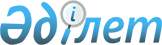 Об утверждении статистических форм общегосударственных статистических наблюдений по финансам предприятий и инструкций по их заполнению
					
			Утративший силу
			
			
		
					Приказ Председателя Комитета по статистике Министерства национальной экономики Республики Казахстан от 14 ноября 2014 года № 50. Зарегистрирован в Министерстве юстиции Республики Казахстан 9 января 2015 года № 10074. Утратил силу приказом Председателя Комитета по статистике Министерства национальной экономики Республики Казахстан от 7 октября 2015 года № 154      Сноска. Утратил силу приказом Председателя Комитета по статистике Министерства национальной экономики РК от 07.10.2015 № 154 (вводится в действие с 01.01.2016).      Примечание РЦПИ!

      Порядок введения в действие приказа см. п.6

      В соответствии с подпунктами 3) и 8) статьи 12 Закона Республики Казахстан от 19 марта 2010 года «О государственной статистике», а также с подпунктом 9) пункта 13 Положения о Комитете по статистике Министерства национальной экономики Республики Казахстан, утвержденного приказом Министра национальной экономики Республики Казахстан от 30 сентября 2014 года № 33, зарегистрированным в Реестре государственной регистрации нормативных правовых актов под № 9779, ПРИКАЗЫВАЮ:



      1. Утвердить:

      1) статистическую форму общегосударственного статистического наблюдения «Отчет о состоянии основных фондов» (код 0011104, индекс 11, периодичность годовая), согласно приложению 1 к настоящему приказу;

      2) инструкцию по заполнению статистической формы общегосударственного статистического наблюдения «Отчет о состоянии основных фондов» (код 0011104, индекс 11, периодичность годовая), согласно приложению 2 к настоящему приказу;

      3) статистическую форму общегосударственного статистического наблюдения «Отчет о микрокредитной деятельности» (код 0071102, индекс 1-МКО, периодичность квартальная), согласно приложению 3 к настоящему приказу;

      4) инструкцию по заполнению статистической формы общегосударственного статистического наблюдения «Отчет о микрокредитной деятельности» (код 0071102, индекс 1-МКО, периодичность квартальная), согласно приложению 4 к настоящему приказу;

      5) статистическую форму общегосударственного статистического наблюдения «Отчет о микрокредитной деятельности» (код 0061104, индекс 1-МКО, периодичность годовая), согласно приложению 5 к настоящему приказу;

      6) инструкцию по заполнению статистической формы общегосударственного статистического наблюдения «Отчет о микрокредитной деятельности» (код 0061104, индекс 1-МКО, периодичность годовая), согласно приложению 6 к настоящему приказу;

      7) статистическую форму общегосударственного статистического наблюдения «Отчет о финансово-хозяйственной деятельности предприятия» (код 0051102, индекс 1-ПФ, периодичность квартальная), согласно приложению 7 к настоящему приказу;

      8) инструкцию по заполнению статистической формы общегосударственного статистического наблюдения «Отчет о финансово-хозяйственной деятельности предприятия» (код 0051102, индекс 1-ПФ, периодичность квартальная), согласно приложению 8 к настоящему приказу;

      9) статистическую форму общегосударственного статистического наблюдения «Отчет о финансово-хозяйственной деятельности предприятия» (код 0041104, индекс 1-ПФ, периодичность годовая), согласно приложению 9 к настоящему приказу;

      10) инструкцию по заполнению статистической формы общегосударственного статистического наблюдения «Отчет о финансово-хозяйственной деятельности предприятия» (код 0041104, индекс 1-ПФ, периодичность годовая), согласно приложению 10 к настоящему приказу;

      11) статистическую форму общегосударственного статистического наблюдения «Отчет о деятельности малого предприятия» (код 0031102, индекс 2-МП, периодичность квартальная), согласно приложению 11 к настоящему приказу;

      12) инструкцию по заполнению статистической формы общегосударственного статистического наблюдения «Отчет о деятельности малого предприятия» (код 0031102, индекс 2-МП, периодичность квартальная), согласно приложению 12 к настоящему приказу;

      13) статистическую форму общегосударственного статистического наблюдения «Отчет о деятельности малого предприятия» (код 0021104, индекс 2-МП, периодичность годовая), согласно приложению 13 к настоящему приказу;

      14) инструкцию по заполнению статистической формы общегосударственного статистического наблюдения «Отчет о деятельности малого предприятия» (код 0021104, индекс 2-МП, периодичность годовая), согласно приложению 14 к настоящему приказу.



      2. Признать утратившими силу приказы Агентства Республики Казахстан по статистике согласно приложению 15 к настоящему приказу.



      3. Управлению планирования статистической деятельности совместно с Юридическим управлением Комитета по статистике Министерства национальной экономики Республики Казахстан в установленном законодательном порядке:

      1) обеспечить государственную регистрацию настоящего приказа в Министерстве юстиции Республики Казахстан;

      2) направить на официальное опубликование в средства массовой информации настоящий приказ в течение десяти календарных дней после его государственной регистрации в Министерстве юстиции Республики Казахстан;

      3) обеспечить обязательную публикацию настоящего приказа на интернет-ресурсе Комитета по статистике Министерства национальной экономики Республики Казахстан.



      4. Управлению планирования статистической деятельности Комитета по статистике Министерства национальной экономики Республики Казахстан довести настоящий приказ до структурных подразделений и территориальных органов Комитета по статистике Министерства национальной экономики Республики Казахстан для руководства в работе.



      5. Контроль за исполнением настоящего приказа оставляю за собой.



      6. Настоящий приказ подлежит официальному опубликованию и вводится в действие с 1 января 2015 года.      Председатель                               А. Смаилов      «СОГЛАСОВАН»

      Министр финансов

      Республики Казахстан

      _______________ Б. Султанов

      4 декабря 2014 года

Приложение 1            

к приказу Председателя       

Комитета по статистике       

Министерства национальной экономики

Республики Казахстан        

от 14 ноября 2014 года № 50      1. Негізгі қызмет түрі бойынша негізгі қорлардың қолда бары және қозғалысы туралы ақпаратты көрсетіңіз, мың теңге

      Укажите информацию о наличии и движении основных фондов по основному виду деятельности, тысяч тенге      2. Негізгі қызмет түрі бойынша негізгі қорлардың шығындары мен өтелімі туралы ақпаратты көрсетіңіз, мың теңге

      Укажите информацию о затратах и амортизации основных фондов по основному виду деятельности, тысяч тенге      3. Қайталама қызмет түрлері бойынша негізгі қорлардың қолда бары және қозғалысы туралы ақпаратты көрсетіңіз, мың теңге

      Укажите информацию о наличии и движении основных фондов по вторичным видам деятельности, тысяч тенге      4. Қайталама қызмет түрлері бойынша негізгі қорлардың шығындары мен өтелімі туралы ақпаратты көрсетіңіз, мың теңге

      Укажите информацию о затратах и амортизации основных фондов по вторичным видам деятельности, тысяч тенге      5. Негізгі қорлар бойынша қосымша ақпарат

      Дополнительная информация по основным фондам      5.1 Жер учаскелері мен аяқталмаған құрылыстың нақты қолда бары туралы ақпаратты көрсетіңіз

      Укажите информацию о наличии земельных участков, незавершенного строительства и инвестиционного имуществаҚосалқы қызмет түрінің кодын көрсетіңіз (ЭҚЖЖ1)

Укажите код вторичного вида деятельности (ОКЭД)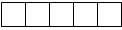 Атауы                                     Мекенжайы

Наименование ____________________________ Адрес _____________________

             ____________________________       _____________________Телефон      ___________________________Электрондық пошта мекенжайы

Адрес электронной почты _________________Орындаушы

Исполнитель _____________________________ ___________________________

                    аты-жөні                     телефон

                    фамилияБасшы

Руководитель ______________________________________________ _________

      тегі, аты және әкесінің аты (бар болған жағдайда)  қолы

              фамилия, имя и отчество (при его наличии)      подписьБас бухгалтер

Главный бухгалтер _________________________________________ _________

      тегі, аты және әкесінің аты (бар болған жағдайда)  қолы

              фамилия, имя и отчество (при его наличии)      подписьМөрдің орны (бар болған жағдайда)

Место для печати (при наличии)   _______________________________________

ЭҚЖЖ1 - Экономикалық қызмет түрлерінің жалпы жіктеуіші

ОКЭД - Общий классификатор видов экономической деятельности

Приложение 2            

к приказу Председателя       

Комитета по статистике       

Министерства национальной экономики

Республики Казахстан        

от 14 ноября 2014 года № 50 

Инструкция по заполнению статистической формы

общегосударственного статистического наблюдения

«Отчет о состоянии основных фондов»

(код 0011104, индекс 11, периодичность годовая)

      1. Настоящая инструкция по заполнению статистической формы общегосударственного статистического наблюдения «Отчет о состоянии основных фондов» (код 0011104, индекс 11, периодичность годовая) разработана в соответствии с пунктом 8) статьи 12 Закона Республики Казахстан «О государственной статистике» и детализирует заполнение статистической формы общегосударственного статистического наблюдения «Отчет о состоянии основных фондов» (код 0011104, индекс 11, периодичность годовая).



      2. Следующие определения применяются в целях заполнения данной статистической формы:

      1) первоначальная стоимость – историческая стоимость, за исключением случаев, в которых законодательством Республики Казахстан о бухгалтерском учете и финансовой отчетности предписано использование иной базы измерений;

      2) биологический актив – животное или растение;

      3) здание – объект, построенный для постоянных целей, состоящий из несущих и ограждающих или совмещенных (несущих и ограждающих) конструкций, предназначенный для проживания, пребывания людей или животных, хранения предметов в зависимости от функционального назначения объекта;

      4) сооружение – инженерно-строительный объект (кроме здания), назначением которого является создание условий, необходимых для осуществления процесса производства путем выполнения тех или иных технических функций, не связанных с изменением предмета труда или для осуществления различных непроизводственных функций;

      5) инвестиционное имущество – недвижимость (земля или здание, либо часть здания, либо и то и другое), находящаяся во владении (собственника или арендатора по договору финансовой аренды) с целью получения арендных платежей или прироста стоимости капитала, или того и другого, но не для:

      использования в производстве или поставке товаров, оказании услуг, в административных целях;

      продажи в ходе обычной хозяйственной деятельности;

      6) вторичный вид деятельности – вид деятельности, который осуществляется помимо основного с целью производства продукции (работ, услуг) для третьих лиц;

      7) материальные основные фонды – не денежные активы, имеющие материально-вещественную форму, включая недвижимость (земля, здания, сооружения и другие объекты, связанные с землей), машины и оборудование, которые используются субъектом для производства или поставки товаров и услуг, для сдачи в аренду другим субъектам, либо для административных целей и которые предполагается использовать в течение более чем одного года;

      8) нематериальные основные фонды (нематериальные активы) – неденежные активы, не имеющие физической сущности, предназначенные для использования в течение длительного периода (более одного года) в производстве или реализации товаров (работ, услуг), в административных целях и сдаче в аренду другим субъектам, которые:

      идентифицируются;

      контролируются субъектом;

      от использования которых субъект ожидает получить экономические выгоды в будущем;

      9) машины и оборудование – устройства, преобразующие энергию, материалы и информацию. В зависимости от основного (преобладающего) назначения машины и оборудование делятся на различные категории;

      10) основной вид деятельности – вид деятельности, добавленная стоимость которого превышает добавленную стоимость любого другого вида деятельности, осуществляемого субъектом;

      11) основные фонды – материальные и нематериальные неденежные активы, используемые для производства или поставок товаров, оказания рыночных и нерыночных услуг, для сдачи в аренду или административных целей и отвечающие следующим требованиям:

      предполагается их использование на протяжение более одного года;

      существует вероятность того, что с такими активами связаны будущие экономические выгоды;

      стоимость актива достоверно определяется;

      12) амортизация основных фондов – это систематическое распределение на расходы амортизируемой стоимости актива на протяжении срока его полезного использования;

      13) балансовая стоимость – сумма признания актива после вычета накопленной амортизации и убытка от обесценения;

      14) жилое здание – строение, состоящее в основном из жилых помещений, а также нежилых помещений и иных частей, являющихся общим имуществом. Если менее, чем половина общей полезной площади используется для жилых целей, здание классифицируется как нежилое здание в соответствии с его целевым дизайном;

      15) нежилое здание – строение, которое в основном используется или предназначено не для жилых целей. Если половина общей полезной площади используется для жилых целей, здание классифицируется как жилое.



      3. Информация по видам основных фондов и нематериальных активов заполняется в соответствии с государственным классификатором основных фондов.

      По графе 1 раздела 4 показывается сумма амортизации, отраженная в бухгалтерском учете и отчетности, начисленная только за отчетный год по основным фондам, принадлежащим предприятию на праве собственности, хозяйственного ведения или оперативного управления, а также долгосрочно арендуемым.

      От амортизации основных фондов, начисленной только за отчҰтный год, отличается амортизация, накопленная с начала эксплуатации основных фондов, имевшихся к концу года на балансе предприятия.

      По основным фондам, поступившим в отчетном году, сумма амортизации учитывается только в части, начисленной данным предприятием, а сумма амортизации, накопленной на дату их поступления, в графу 4 не включатся. Соответственно по выбывшим основным фондам в графу 4 включается сумма амортизации, начисленная данным предприятием в отчетном году до выбытия основных фондов.

      Среднегодовая стоимость основных фондов определяется как частное от деления на 12 суммы, полученной от сложения половины первоначальной стоимости всех основных фондов субъекта на начало и конец отчетного года и стоимости основных фондов на первое число всех остальных месяцев отчетного года.



      4. Представление данной статистической формы осуществляется на бумажном носителе или в электронном формате. Заполнение статистической формы в электронном формате осуществляется посредством использования программного обеспечения, размещенного в разделе «Отчеты on-line» на интернет-ресурсе Комитета по статистике Министерства национальной экономики Республики Казахстан (www.stat.gov.kz).



      5. Арифметико-логический контроль:

      1) Раздел 1 «Укажите информацию о наличии и движении основных фондов по основному виду деятельности, тысяч тенге»:

      графа 10 = сумме граф 1-4 – сумма граф 5, 7, 8 для каждой строки;

      графа 5 > графы 6 для каждой строки;

      графа 8 > графы 9 для каждой строки;

      строка 1 = сумме строк 2, 48 для каждой графы;

      строка 2 = сумме строк 3, 10, 15, 42, 43, 46 для каждой графы;

      строка 3 = сумме строк 4, 5 для каждой графы;

      строка 5 > суммы строк 6-9 для каждой графы;

      строка 10 = сумме строк 11, 13 для каждой графы;

      строка 11 > строки 12 для каждой графы;

      строка 15 = сумме строк 16, 21 для каждой графы;

      строка 16 > суммы строк 17-20 для каждой графы;

      строка 21 > суммы строк 22-37, 39, 40, 41 для каждой графы;

      строка 37 > строки 38 для каждой графы;

      строка 43 = сумме строк 44, 45 для каждой графы;

      строка 46 > строки 47 для каждой графы;

      строка 48 = сумме строк 49, 52, 53, 54, 55, 56 для каждой графы;

      строка 49 > суммы строк 50, 51 для каждой графы;

      строка 56 > суммы строк 57-59 для каждой графы;

      2) Раздел 2 «Укажите информацию о затратах и амортизации основных фондов по основному виду деятельности, тысяч тенге»:

      строка 1 = сумме строк 2, 47 для каждой графы;

      строка 2 = сумме строк 3, 10, 15, 42, 43, 46 для каждой графы;

      строка 3 = сумме строк 4, 5 для каждой графы;

      строка 5 > суммы строк 6-9 для каждой графы;

      строка 10 = сумме строк 11, 13 для каждой графы;

      строка 11 > строки 12 для каждой графы;

      строка 13 > строки 14 для каждой графы;

      строка 15 = сумме строк 16, 21 для каждой графы;

      строка 16 = сумме строк 17-20 для каждой графы;

      строка 21 > суммы строк 22-37, 39, 40, 41 для каждой графы;

      строка 37 > строки 38 для каждой графы;

      строка 43 = сумме строк 44, 45 для каждой графы;

      строка 47 = сумме строк 48, 51, 52, 53, 54, 55 для каждой графы;

      строка 48 > суммы строк 49, 50 для каждой графы;

      строка 55 > суммы строк 56-58 для каждой графы;

      3) Раздел 3 «Укажите информацию о наличии и движении основных фондов по вторичным видам деятельности, тысяч тенге»:

      графа 10 = сумме граф 1-4 – сумма граф 5, 7, 8 для каждой строки;

      графа 5 > графы 6 для каждой строки;

      графа 8 > графы 9 для каждой строки;

      строка 1 = сумме строк 2, 3,4, 9, 10 для каждой графы;

      строка 4 = сумме строк 5, 6 для каждой графы;

      строка 6 > строки 7 для каждой графы;

      строка 7 > строки 8 для каждой графы;

      4) Раздел 4 «Укажите информацию о затратах и амортизации основных фондов по вторичным видам деятельности, тысяч тенге»:

      строка 1 = сумме строк 2, 3, 4, 9, 10 для каждой графы;

      строка 4 = сумме строк 5, 6 для каждой графы;

      строка 6 > строки 7 для каждой графы;

      строка 7 > строки 8 для каждой графы;

      5) Раздел 5 «Дополнительная информация по основным фондам»:

      строка 12 > сумме строк 13-15.

Приложение 3            

к приказу Председателя       

Комитета по статистике       

Министерства национальной экономики

Республики Казахстан        

от 14 ноября 2014 года № 50         1. Берілген кредиттер туралы ақпаратты көрсетіңіз

      Укажите информацию о выданных кредитах      2. Кәсіпорынның кредиттік портфелі туралы ақпаратты көрсетіңіз, мың теңге

      Укажите информацию о кредитном портфеле предприятия, тысяч тенге      3. Берілген кредиттер туралы ақпаратты кредит беру мақсаттары бойынша көрсетіңіз

      Укажите информацию о выданных кредитах по целям кредитования      4. Берілген кредиттердің қаржыландыру көздерін көрсетіңіз, мың теңге

      Укажите источники финансирования выданных кредитов, тысяч тенге      5. Заңды тұлғаларға берілген кредиттер туралы ақпаратты пайдалану бағыттары бойынша көрсетіңіз

      Укажите информацию о выданных кредитах юридическим лицам по направлениям использованияАтауы                                     Мекенжайы

Наименование ____________________________ Адрес _____________________

             ____________________________       _____________________Телефон      ____________________________Электрондық пошта мекенжайы

Адрес электронной почты _________________Орындаушы

Исполнитель _____________________________ ___________________________

                 аты-жөні                          телефоны

                  фамилияБасшы

Руководитель ______________________________________________ _________

     тегі, аты және әкесінің аты (бар болған жағдайда)   қолы

              фамилия, имя и отчество (при его наличии)      подписьБас бухгалтер

Главный бухгалтер _________________________________________ _________

      тегі, аты және әкесінің аты (бар болған жағдайда)   қолы

              фамилия, имя и отчество (при его наличии)      подписьМөрдің орны (бар болған жағдайда)

Место для печати (при наличии)

Приложение 4             

к приказу Председателя       

Комитета по статистике       

Министерства национальной экономики

Республики Казахстан        

от 14 ноября 2014 года № 50    

Инструкция по заполнению статистической формы

общегосударственного статистического наблюдения

«Отчет о микрокредитной деятельности»

(код 0071102, индекс 1-МКО, периодичность квартальная)

      1. Настоящая инструкция заполнения статистической формы общегосударственного статистического наблюдения «Отчет о микрокредитной деятельности» (код 0071102, индекс 1-МКО, периодичность квартальная) разработана в соответствии с подпунктом 8) статьи 12 Закона Республики Казахстан «О государственной статистике» и детализирует заполнение статистической формы общегосударственного статистического наблюдения «Отчет о микрокредитной деятельности» (код 0071102, индекс 1-МКО, периодичность квартальная).



      2. Следующие определения применяются в целях заполнения данной статистической формы:

      1) кредитный портфель – дебиторская задолженность по займам, выданным микрофинансовыми институтами, включая текущую, просроченную и реструктурированную задолженность, но без учета списанных займов. Реструктурированным признается не погашенный в срок заем, для которого по согласованию с заемщиком, пролонгирован период платежей, либо изменен график. В портфель займов не входят проценты к получению;

      2) краткосрочные займы – займы, предоставленные сроком до одного года;

      3) рисковый портфель (просроченная задолженность) сроком более 30 календарных дней – сумма дебиторской задолженности по займам, по которым просрочены один или более платежей в погашение основного долга сроком более 30 календарных дней;

      4) средневзвешенная ставка вознаграждения – средневзвешенная величина фактически сложившихся годовых ставок вознаграждения;

      5) долгосрочные займы – займы, предоставленные сроком свыше одного года.



      3. Информация о выданных кредитах заполняется на основании договоров о предоставлении кредита.

      Ставки вознаграждения за пользование кредитами указываются в пересчете на год независимо от срока предоставления кредита.

      Средневзвешенная ставка вознаграждения определяется отношением суммы произведений выданных кредитов и годовых процентных ставок к сумме выданных кредитов.

      Рисковый портфель (просроченная задолженность) сроком более 30 календарных дней включает сумму дебиторской задолженности по займу, считая просроченные и будущие платежи в погашение основного долга, но не начисленные проценты.



      4. Представление данной статистической формы осуществляется на бумажном носителе или в электронном формате. Заполнение статистической формы в электронном формате осуществляется посредством использования программного обеспечения, размещенного в разделе «Отчеты on-line» на интернет-ресурсе Комитета по статистике Министерства национальной экономики Республики Казахстан (www.stat.gov.kz).



      5. Арифметико-логический контроль:

      1) раздел 1. «Информация о выданных кредитах»:

      строка 1 (сумма граф с 1 по 4) равна сумме строк 1 и 4 по графе 1 раздела 3;

      строка 5 (сумма граф с 1 по 4) равна сумме строк 1 и 4 по графе 2 раздела 3;

      строка 1 (сумма граф 3, 4) равна строке 1 по графе

1 раздела 5;

      строка 5 (сумма граф 3, 4) равна строке 1 по графе

2 раздела 5;

      2) раздел 4. «Источники финансирования выданных кредитов»:

      строка 1 = строк 2,3 раздела 4;

      строка 3 = строк 4,7 раздела 4;

      3) раздел 5. «Информация о выданных кредитах юридическим лицам по направлениям использования»:

      строка 1 = строк 2-20 раздела 5 для каждой графы.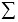 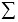 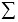 

Приложение 5             

к приказу Председателя       

Комитета по статистике       

Министерства национальной экономики

Республики Казахстан        

от 14 ноября 2014 года № 50         1. Қызметкерлердің санын көрсетіңіз, адам

      Укажите численность работников, человек      2. Қарыз алушылар туралы ақпаратты көрсетіңіз, бірлік

      Укажите информацию о заемщиках, единиц      3. Берілген кредиттер туралы ақпаратты көрсетіңіз

      Укажите информацию о выданных кредитах      4. Кәсіпорынның кредиттік портфелі туралы ақпаратты көрсетіңіз, мың теңге

      Укажите информацию о кредитном портфеле предприятия, тысяч тенге      5. Берілген кредиттердің қаржыландыру көздерін көрсетіңіз, мың теңге

      Укажите источники финансирования выданных кредитов, тысяч тенге      6. Берілген кредиттер туралы ақпаратты кредит беру мақсаттары бойынша көрсетіңіз

      Укажите информацию о выданных кредитах по целям кредитования      7. Заңды тұлғаларға берілген кредиттер туралы ақпаратты пайдалану бағыттары бойынша көрсетіңіз

      Укажите информацию о выданных кредитах юридическим лицам по направлениям использованияАтауы                                     Мекенжайы

Наименование ____________________________ Адрес _____________________

             ____________________________       _____________________Телефон      ____________________________Электрондық пошта мекенжайы

Адрес электронной почты _________________Орындаушы

Исполнитель _____________________________ ___________________________

                    аты-жөні                       телефон

                    фамилияБасшы

Руководитель ______________________________________________ _________

    тегі, аты және әкесінің аты (бар болған жағдайда)    қолы

              фамилия, имя и отчество (при его наличии)      подписьБас бухгалтер

Главный бухгалтер _________________________________________ _________

      тегі, аты және әкесінің аты (бар болған жағдайда)   қолы

              фамилия, имя и отчество (при его наличии)      подписьМөрдің орны (бар болған жағдайда)

Место для печати (при наличии)

Приложение 6             

к приказу Председателя       

Комитета по статистике       

Министерства национальной экономики

Республики Казахстан        

от 14 ноября 2014 года № 50    

Инструкция по заполнению статистической формы

общегосударственного статистического наблюдения

«Отчет о микрокредитной деятельности»

(код 0061104, индекс 1-МКО, периодичность годовая)

      1. Настоящая инструкция заполнения статистической формы общегосударственного статистического наблюдения «Отчет о микрокредитной деятельности» (код 0061104, индекс 1-МКО, периодичность годовая) разработана в соответствии с подпунктом 8) статьи 12 Закона Республики Казахстан «О государственной статистике» и детализирует заполнение статистической формы общегосударственного статистического наблюдения «Отчет о микрокредитной деятельности» (код 0061104, индекс 1-МКО, периодичность годовая).



      2. Следующие определения применяются в целях заполнения данной статистической формы:

      1) количество заемщиков за отчетный период – число клиентов, получивших займы в течение отчетного периода. Если у заемщика имелось более одного займа в течение отчетного периода, то он учитывается как один клиент;

      2) количество заемщиков на конец отчетного периода (активных) – число клиентов, которые по состоянию на конец отчетного периода имеют на руках заем или выплачивают часть портфеля займов;

      3) кредитный портфель – дебиторская задолженность по займам, выданным микрофинансовыми институтами, включая текущую, просроченную и реструктурированную задолженность, но без учета списанных займов. Реструктурированным признается не погашенный в срок заем, для которого по согласованию с заемщиком, пролонгирован период платежей, либо изменен график. В портфель займов не входят проценты к получению;

      4) списочная численность работников – численность лиц, принятых по трудовому договору, независимо от срока его заключения, кроме лиц, выполняющих работы по договорам гражданско-правового характера, а также принятых на работу по совместительству;

      5) краткосрочные займы – займы, предоставленные сроком до одного года;

      6) рисковый портфель (просроченная задолженность) сроком более 30 календарных дней – сумма дебиторской задолженности по займам, по которым просрочены один или более платежей в погашение основного долга сроком более 30 календарных дней;

      7) средневзвешенная ставка вознаграждения – это средневзвешенная величина фактически сложившихся годовых ставок вознаграждения;

      8) долгосрочные займы – займы, предоставленные сроком свыше одного года.



      3. Информация о выданных кредитах заполняется на основании договоров о предоставлении кредита.

      Ставки вознаграждения за пользование кредитами указываются в пересчете на год независимо от срока предоставления кредита.

      Средневзвешенная ставка вознаграждения определяется отношением суммы произведений выданных кредитов и годовых процентных ставок к сумме выданных кредитов.

      Рисковый портфель (просроченная задолженность) сроком более 30 календарных дней включает сумму дебиторской задолженности по займу, считая просроченные и будущие платежи в погашение основного долга, но не начисленные проценты.



      4. Представление данной статистической формы осуществляется на бумажном носителе или в электронном формате. Заполнение статистической формы в электронном формате осуществляется посредством использования программного обеспечения, размещенного в разделе «Отчеты on-line» на интернет-ресурсе Комитета по статистике Министерства национальной экономики Республики Казахстан (www.stat.gov.kz).



      5. Арифметико-логический контроль между разделами:

      строка 1 (сумма граф с 1 по 4) раздела 3 равна сумме строк 1 и 20 по графе 1 раздела 6;

      строка 5 (сумма граф с 1 по 4) раздела 3 равна строке 1 по графе 1 раздела 5 и равна сумме строк 1 и 20 по графе 2 раздела 6;

      строка 1 (сумма граф 3, 4) раздела 3 равна строке 1 по графе 1 раздела 7;

      строка 5 (сумма граф 3, 4) раздела 3 равна строке 1 по графе 2 раздела 7;

      строка 1 раздела 5 = строке 2, 3 раздела 5;

      строка 3 раздела 5 = строке 4, 7 раздела 5;

      строка 1 раздела 6 = строке 2, 9 раздела 6 для каждой графы;

      строка 20 раздела 6 = строке 21-25 раздела 6 для каждой графы;

      строка 1 раздела 7 = строке 2-20 раздела 7 для каждой графы.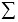 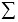 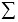 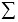 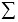 

Приложение 7             

к приказу Председателя       

Комитета по статистике       

Министерства национальной экономики

Республики Казахстан        

от 14 ноября 2014 года № 50         1. Қызметтің негізгі және қосалқы түрлері бөлінісіндегі өндірілген өнім мен көрсетілген қызметтердің көлемдері туралы ақпаратты көрсетіңіз, мың теңге

      Укажите информацию об объеме произведенной продукции и оказанных услуг в разрезе основного и вторичных видов деятельности, тысяч тенге      2. Қызметтің негізгі және қосалқы түрлері бөлінісіндегі кәсіпорын шығыстары туралы ақпаратты көрсетіңіз, мың теңге

      Укажите информацию о расходах предприятия в разрезе основного и вторичных видов деятельности, тысяч тенге_________________

1мұнда және бұдан әрі ҚҚС-қосылған кұн салығы

здесь и далее НДС-налог на добавленную стоимость      3. Қызметтің негізгі және қосалқы түрлері бөлінісіндегі кәсіпорынның қаржы-шаруашылық қызметінің нәтижесін көрсетіңіз, мың теңге

      Укажите результат финансово-хозяйственной деятельности предприятия в разрезе основного и вторичных видов деятельности, тысяч тенге      4. Салықтар мен бюджетке төленетін басқа да міндетті төлемдер және бірыңғай жинақтаушы зейнетақы қорына аударымдар туралы ақпаратты көрсетіңіз, мың теңге

      Укажите информацию по налогам, другим обязательным платежам в бюджет и отчислениям в единый накопительный пенсионный фонд, тысяч тенге      5. Берешек туралы ақпаратты көрсетіңіз, мың теңге

      Укажите информацию о задолженности, тысяч тенге      6. Бухгалтерлік теңгерім көрсеткіштері бойынша ақпаратты көрсетіңіз, мың теңге

      Укажите информацию по показателям бухгалтерского баланса, тысяч тенге      7. Ақшалай қаражаттың қозғалысы туралы ақпаратты көрсетіңіз, мың теңге

      Укажите информацию о движении денежных средств, тысяч тенге      8. Валюталық айқындама туралы ақпаратты көрсетіңіз, мың теңге

      Укажите информацию по валютной позиции, тысяч тенгеАтауы                                     Мекенжайы

Наименование ____________________________ Адрес _____________________

             ____________________________       _____________________Телефон      ____________________________Электрондық пошта мекенжайы

Адрес электронной почты _________________Орындаушы

Исполнитель _____________________________ ___________________________

                    аты-жөні                       телефон

                    фамилияБасшы

Руководитель ______________________________________________ _________

    тегі, аты және әкесінің аты (бар болған жағдайда)    қолы

              фамилия, имя и отчество (при его наличии)      подписьБас бухгалтер

Главный бухгалтер _________________________________________ _________

      тегі, аты және әкесінің аты (бар болған жағдайда)   қолы

              фамилия, имя и отчество (при его наличии)      подписьМөрдің орны (бар болған жағдайда)

Место для печати (при наличии)

Приложение 8             

к приказу Председателя       

Комитета по статистике       

Министерства национальной экономики

Республики Казахстан        

от 14 ноября 2014 года № 50    

Инструкция по заполнению статистической формы

общегосударственного статистического наблюдения

«Отчет о финансово-хозяйственной деятельности предприятия»

(код 0051102, индекс 1-ПФ, периодичность квартальная)

      1. Настоящая инструкция заполнения статистической формы общегосударственного статистического наблюдения «Отчет о финансово-хозяйственной деятельности предприятия» (код 0051102, индекс 1-ПФ, периодичность квартальная) разработана в соответствии с подпунктом 8) статьи 12 Закона Республики Казахстан «О государственной статистике» и детализирует заполнение статистической формы общегосударственного статистического наблюдения «Отчет о финансово-хозяйственной деятельности предприятия» (код 0051102, индекс 1-ПФ, периодичность квартальная).



      2. Следующие определения применяются в целях заполнения данной статистической формы:

      1) доля меньшинства – часть чистых результатов деятельности и чистых активов дочерней компании, приходящаяся на долю, которой материнская компания не владеет прямо или косвенно через дочерние компании;

      2) движение денежных средств – поступление (выбытие) денег за период, классифицирующееся по операционной, инвестиционной и финансовой деятельности;

      3) незавершенное производство (полуфабрикаты, инструменты, приспособления собственной выработки) – продукция, не прошедшая всех стадий, предусмотренных технологическим процессом и находящаяся в процессе производства (детали и полуфабрикаты на всех стадиях производственного процесса, изготовленные, но не полностью укомплектованные);

      4) административные расходы – управленческие и хозяйственные расходы, не связанные с производственным процессом;

      5) валютная позиция – валовая позиция по активам и обязательствам, выраженным в иностранной валюте, пересчитанная в тенге с применением конечного курса обмена валют на отчетную дату;

      6) дебиторская задолженность – сумма долгов, причитающаяся предприятию, от юридических или физических лиц в итоге хозяйственных взаимоотношений с ними;

      7) продукция и оказанные услуги, использованные внутри предприятия – стоимость продукции (работ, услуг) одного структурного подразделения субъекта, предоставленная другому подразделению этого же субъекта для использования;

      8) денежные пособия работникам за счет средств предприятия – компенсации, выплачиваемые в результате ликвидации организации, сокращения численности или штата работников, материальная помощь, оказываемая работнику в разовом порядке (свадьба, рождение ребенка), социальные пособия по временной нетрудоспособности (общие заболевания, беременность и роды, усыновление или удочерение детей), выплаты работнику в возмещении вреда, причиненного увечьем или иным повреждением здоровья по вине работодателя (при отсутствии страхового возмещения);

      9) расходы по корпоративному подоходному налогу – расходы по корпоративному подоходному налогу, определяемые в соответствии с действующим налоговым законодательством;

      10) расходы на финансирование – расходы по вознаграждениям, на выплату процентов по финансовой аренде, расходы от изменения справедливой стоимости финансовых инструментов и прочие расходы на финансирование;

      11) доходы от финансирования – доходы по вознаграждениям, дивидендам, от финансовой аренды, от операций с инвестициями в недвижимость, от изменения справедливой стоимости финансовых инструментов и прочие доходы от финансирования;

      12) запасы – краткосрочные активы предприятия, предназначенные для использования в производственном процессе, при предоставлении услуг или для продажи;

      13) основной вид деятельности – вид деятельности, добавленная стоимость которого превышает добавленную стоимость любого другого вида деятельности, осуществляемого субъектом;

      14) вторичный вид деятельности – вид деятельности, помимо основного, который осуществляется с целью производства продуктов для третьих лиц;

      15) фонд заработной платы работников (оплаты труда) – начисленные организациями суммарные денежные средства, а также средства в натуральной форме, переведенные в денежную единицу для оплаты труда работников (должностные оклады (тарифные ставки), доплаты, надбавки, премии и иные выплаты стимулирующего и компенсирующего характера), с учетом налогов и других удержаний (подоходный налог, обязательные пенсионные взносы), независимо от источника их финансирования и срока их фактических выплат;

      16) материальные затраты – стоимость материальных ресурсов, сформированная исходя из цены их приобретения (без учета налога на добавленную стоимость, акцизов), включая наценки (надбавки), комиссионные вознаграждения, уплаченные снабженческим, посредническим, внешнеэкономическим организациям, стоимость услуг товарных бирж, таможенные пошлины, расходы на транспортировку, хранение и доставку, осуществляемые силами сторонних организаций и физических лиц, не являющихся персоналом предприятия;

      17) задолженность по обязательствам – денежные средства, временно привлеченные предприятием и подлежащие возврату соответствующим юридическим и физическим лицам;

      18) топливо – стоимость всех видов топлива, как приобретенного со стороны, так и выработанного самим предприятием, расходуемого на технологические цели, выработку всех видов энергии, отопление зданий, транспортные работы по обслуживанию производства, выполненные транспортом предприятия;

      19) цена производителя – цена единицы реализуемой продукции в момент ее выхода из «ворот предприятия» без учета налога на добавленную стоимость и акцизов, торговой и сбытовой наценки, транспортных и других расходов, связанных с движением продукции от производителя к покупателю;

      20) производственные расходы – затраты, формирующие себестоимость произведенной продукции и оказанных услуг основного и вторичного видов деятельности;

      21) непроизводственные расходы – расходы, которые включают расходы по релизации продукции и оказанию услуг, административные расходы, расходы на финансирование и прочие расходы;

      22) доход от реализации продукции, выполненных работ и оказания услуг -сумма подлежащего к получению (полученного) дохода за минусом налога на добавленную стоимость, акцизов, а также стоимости возвращенных товаров, скидки с продаж и скидки с цены, представленных покупателю;

      23) расходы по реализации продукции и оказанию услуг – расходы, связанные с реализацией продукции и оказанием услуг. К ним относятся: заработная плата, отчисления от заработной платы работников отдела сбыта, расходы по страхованию собственности, командировочные расходы, амортизационные отчисления и расходы по содержанию объектов недвижимости, транспортировка грузов до пункта отправления, погрузочно-разгрузочные работы, расходы на маркетинговые услуги и другие аналогичные расходы;

      24) амортизация – процесс постепенного переноса стоимости приобретенного актива на себестоимость продукции или на расходы, который происходит в течение срока полезного использования актива;

      25) объем произведенной продукции, выполненных работ и оказанных услуг – стоимость всей выпущенной продукции, выполненных работ и оказанных услуг в ценах производителя;

      26) себестоимость реализованной продукции и оказанных услуг – фактическая себестоимость отпущенной готовой продукции (работ, услуг);

      27) прочие доходы – доходы от выбытия активов, от безвозмездно полученных активов, от государственных субсидий, от восстановления убытка от обесценения, от курсовой разницы, от операционной аренды, от изменения справедливой стоимости биологических активов, и прочие;

      28) прочие расходы – прочие непроизводственные расходы, которые возникают независимо от процесса обычной деятельности: выбытие и обесценение активов, курсовая разница, создание резерва и списание безнадежных требований, расходы по операционной аренде, расходы от изменения справедливой стоимости биологических активов и другие;

      29) налоги и другие обязательные платежи в бюджет, отчисления по социальному страхованию, отчисления в единый накопительный пенсионный фонд – обязательные платежи в бюджет, определяемые в соответствии с действующим налоговым законодательством Республики Казахстан и отчисления, установленные законодательством Республики Казахстан о пенсионном обеспечении и обязательном социальном страховании;

      30) сырье и материалы, покупные полуфабрикаты и комплектующие изделия – стоимость всех материалов, используемых в процессе изготовления продукции и оказания услуг, с учетом транспортно-заготовительных расходов;

      31) энергия – стоимость всех видов покупной энергии, расходуемой на технологические, энергетические, двигательные и другие производственные нужды субъекта.



      3. Сторнировочная запись выражается как увеличение (уменьшение) дебетовых или кредитовых оборотов конкретных счетов.



      4. При заполнении показателей в разрезе основного и вторичного видов деятельности указывается 5-значный код вида деятельности согласно общему классификатору видов экономической деятельности.



      5. По строке 1 раздела 1 показатель «Объем произведенной продукции, выполненных работ и оказанных услуг» определяется суммированием объема реализованной продукции и оказанных услуг (без учета стоимости товаров, купленных для перепродажи, налога на добавленную стоимость, акцизов), продукции и оказанных услуг, использованных внутри предприятия, изменения запасов готовой продукции, находящихся на складах и предназначенных для продажи, прироста (уменьшения) остатка незавершенного производства и строительства.

      Для предприятий, занимающихся торговой деятельностью, объем произведенной продукции, выполненных работ и оказанных услуг определяется как разница между доходом от реализации товаров и расходами на приобретение товаров. В случае реализации товаров по цене, равной или ниже стоимости приобретенных товаров, объем произведенной продукции, выполненных работ и оказанных услуг по торговой деятельности будет равен величине издержек обращения.

      Для промышленных предприятий объем произведенной продукции, выполненных работ и оказанных услуг приводится с учетом стоимости продукции, произведенной из давальческого сырья и стоимости внутризаводского оборота.

      Для обменных пунктов объемом произведенной продукции, выполненных работ и оказанных услуг является разница между стоимостью продажи и покупки валюты.

      Для предприятий, занимающихся сдачей в аренду площадей и оборудования, объемом произведенной продукции, выполненных работ и оказанных услуг является разница между доходом от аренды и затратами на содержание сдаваемых в аренду средств.

      Для предприятий общественного питания, ресторанов объем произведенной продукции, выполненных работ и оказанных услуг приравнивается к его товарообороту, включая поставку готовой пищи. При этом проданные напитки и продукты являются материальными затратами и включаются в объем произведенной продукции.

      Для гостиниц объемом произведенной продукции, выполненных работ и оказанных услуг является предоставление гостиничных услуг, включая услуги ресторанов.

      Для предприятий, занимающихся микрокредитованием (микрокредитные организации, кредитные товарищества), объемом произведенной продукции, выполненных работ и оказанных услуг является стоимость услуг, определяющаяся косвенным путем как разница между доходами от собственности, полученными финансовыми посредниками (за исключением чистого дохода, полученного от инвестирования их собственных средств), и процентами, выплаченными их кредиторам.



      6. При заполнении раздела 2 «Расходы» стоимость товаров, приобретенных для перепродажи не включаются в затраты, так как они уже были учтены производителем товара.



      7. В разделе 2 по строке 6.5 «другие расходы» отражаются все не включенные в другие группировки расходы.



      8. По разделу 3 строка 1 показатель «Доход от реализации продукции, выполненных работ и оказания услуг» для предприятий, занимающихся торговой деятельностью, отражается с учетом покупной стоимости реализованных товаров.

      Строка 3 «Валовая прибыль» определяется как разница дохода от реализации продукции, выполненных работ и оказания услуг и себестоимости реализованной продукции и оказанных услуг.

      Строка 10 «Прибыль (убыток) до налогообложения» определяется как разница между суммой валовой прибыли, доходов от финансирования, прочих доходов и суммой расходов по реализации продукции и оказанию услуг, расходов на финансирование, административных и прочих расходов.



      9. По разделу 7. Движение денег от операционной деятельности – денежные средства от следующих операций, которые сформировали чистую прибыль за счет операционной деятельности:

      от продажи товаров и оказания услуг;

      от предоставления прав пользования лицензиями, гонораров, комиссионных вознаграждений и иных доходов;

      выплаты поставщикам товаров и услуг;

      выплаты работникам.

      Движение денег от инвестиционной деятельности – денежные потоки от приобретения и продажи долгосрочных (внеоборотных) активов и других инвестиций, не относящихся к денежным эквивалентам:

      приобретение имущества, машин и оборудования, нематериальных и прочих долгосрочных (внеоборотных) активов, а также платежи, связанные с капитализируемыми расходами на разработки и на собственное строительство;

      продажа основных средств, нематериальных активов и других долгосрочных (внеоборотных) активов;

      платежи и поступления денежных средств, относящиеся к акционерному капиталу и долговым инструментам, долям участия в совместной деятельности предприятий;

      денежные ссуды, представленные другим предприятиям и поступление денежных средств, связанные с погашением таких ссуд.

      Движение денег от финансовой деятельности – получение и расходование денежных средств от операций по привлечению денег от инвесторов и кредиторов, то есть операций, связанных с заемными средствами и собственным капиталом:

      поступление денежных средств от выпуска акций или иных акционерных инструментов;

      поступление денежных средств от выпуска долговых обязательств, кредитов и других кратко- или долгосрочных заимствований;

      денежные платежи акционерам в связи с приобретением или выкупом акций предприятия;

      денежные платежи, связанные с возвратом заемных денежных средств;

      денежные платежи арендатора в счет уменьшения существующих финансовых обязательств, относящихся к финансовому лизингу.

      Движение денег от операций в иностранной валюте – движение денежных средств от операций в иностранной валюте, пересчитанное в тенге с применением рыночного курса обмена валют на дату совершения операций. Под операциями в иностранной валюте понимаются платежи в иностранной валюте, а также сделки, совершаемые в иностранной валюте:

      покупка или продажа активов, стоимость которых выражена в иностранной валюте;

      получение или предоставление займов, по которым суммы к оплате или получению установлены в иностранной валюте;

      приобретение или реализация активов, принятие на себя или погашение обязательств, выраженных в иностранной валюте.

      Кроме того, к операциям в иностранной валюте относится осуществление платежей в национальной валюте по операциям с привязкой к иностранной валюте.

      Чистая сумма денежных средств от операционной, инвестиционной, финансовой деятельности определяется как разница между поступлением и выбытием денежных средств от операционной, инвестиционной, финансовой деятельности.



      10. Чистая позиция в иностранной валюте определяется как разница между активами в иностранной валюте и обязательствами в иностранной валюте.



      11. Представление данной статистической формы осуществляется на бумажном носителе или в электронном формате. Заполнение статистической формы в электронном формате осуществляется посредством использования программного обеспечения, размещенного в разделе «Отчеты on-line» на интернет-ресурсе Комитета по статистике Министерства национальной экономики Республики Казахстан (www.stat.gov.kz).



      12. Арифметико-логический контроль:

      1) все показатели - положительные числа для каждой строки и графы (кроме строк 1.3,1.4 раздела 1; строк 3, 10 раздела 3; строк 28, 30 раздела 6; строк 3, 6, 9, 10 раздела 7; строки 7 раздела 8).

      2) Раздел 2. «Информация о расходах предприятия в разрезе основного и вторичных видов деятельности»:

      строка 7 = сумме строк 1, 2, 3, 4, 5, 6 для каждой графы.

      3) Раздел 3. «Результат финансово-хозяйственной деятельности предприятия в разрезе основного и вторичных видов деятельности»:

      строка 3 = строка 1 – строка 2 для каждой графы;

      строка 10 = строки 3 + 4 + 5 – строки 6 – 7 – 8 – 9 для каждой графы;

      если предприятие занимается торговлей, то строка 1.1 раздела 3  0.

      4) Раздел 6. «Информация по показателям бухгалтерского баланса»:

      строка 6 = сумме строк с 1 по 4, 5 по всем графам;

      строка 13 = сумме строк с 7 по 12 по всем графам;

      строка 14 = сумме строк 6, 13 по всем графам;

      строка 19 = сумме строк 15, 16, 17, 18 по всем графам;

      строка 23 = сумме строк 20, 21, 22 по всем графам;

      строка 30 = сумме строк с 24 по 29 по всем графам;

      строка 31 = сумме строк 19, 23, 30 по всем графам;

      строка 14 = строке 31 по всем графам;.

      5) Раздел 7. «Информация о движении денежных средств»:

      строка 3 = строка 1 – строка 2 по всем графам;

      строка 6 = строка 4 – строка 5 по всем графам;

      строка 9 = строка 7 – строка 8 по всем графам;

      строка 10 = сумме строк 3, 6, 9 по всем графам.

      6) Раздел 8. «Информация по валютной позиции»:

      строка 3 = сумме строк 1, 2 по всем графам;

      строка 6 = сумме строк 4, 5 по всем графам;

      строка 7 = строка 3 – строка 6 по всем графам.

      7) Контроль между разделами:

      строка 1.3 графы 1 раздела 1 = строке 4.2 раздела 6 (графа 1 – графа 2);

      строка 1.4 графы 1 раздела 1 = строке 4.4 раздела 6 (графа 1 – графа 2);

      строка 6.1 графы 1 раздела 2 = (строка 1 – строка 2 – строка 3 – строка 9 – строка 10 – строка 13 – строка 14) графы 1 раздела 4 – допустимый контроль;

      строка 7 графы 8 раздела 2 = сумме строк с 6 по 9 графы 1 раздела 3;

      строка 11 графы 1 раздела 3 = строке 2 графы 1 раздела 4  допустимый контроль;

      если строка 14 (графа 1 – графа 2) раздела 4 > 0, то строка 2.3 графы 1 раздела 5 0 – допустимый контроль;

      строка 1 графы 2 раздела 6 +/- строка 10 графы 1 раздела 7 = строка 1 графы 1 раздела 6;

      строка 14 графы 1 раздела 6 > строка 3 графы 1 раздела 8;

      строк 19, 23 графы 1 раздела 6 > строки 6 графы 1 раздела 8;

      строка 1 графы 1 раздела 6 > строки 1.1 графы 1 раздела 8;

      строка 2 графы 1 раздела 6 > строки 1.2 графы 1 раздела 8;

      строка 3 графы 1 раздела 6 > строки 1.3 графы 1 раздела 8;

      строка 6 графы 1 раздела 6 > строки 1 графы 1 раздела 8;

      строка 7 графы 1 раздела 6 > строки 2.1 графы 1 раздела 8;

      строка 8 графы 1 раздела 6 > строки 2.2 графы 1 раздела 8;

      строка 13 графы 1 раздела 6 > строки 2 графы 1 раздела 8;

      строка 15 графы 1 раздела 6 > строки 4.1 графы 1 раздела 8;

      строка 15.1 графы 1 раздела 6 > строки 4.1.1 графы 1 раздела 8;

      строка 17 графы 1 раздела 6 > строки 4.2 графы 1 раздела 8;

      строка 19 графы 1 раздела 6 > строки 4 графы 1 раздела 8;

      строка 23 графы 1 раздела 6 > строки 5 графы 1 раздела 8.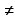 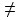 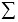 

Приложение 9             

к приказу Председателя       

Комитета по статистике       

Министерства национальной экономики

Республики Казахстан        

от 14 ноября 2014 года № 50         1. Қызметтің негізгі және қосалқы түрлері бөлінісіндегі өндірілген өнім мен көрсетілген қызметтер көлемі туралы ақпаратты көрсетіңіз, мың теңге

      Укажите информацию об объеме произведенной продукции и оказанных услуг в разрезе основного и вторичных видов деятельности, тысяч тенге      2. Қызметтің негізгі және қосалқы түрлері бөлінісіндегі кәсіпорын шығыстары туралы ақпаратты көрсетіңіз, мың теңге

      Укажите информацию о расходах предприятия в разрезе основного и вторичных видов деятельности, тысяч тенге      3. Қызметтің негізгі және қосалқы түрлері бөлінісіндегі кәсіпорынның қаржылық-шаруашылық қызметінің нәтижесін көрсетіңіз, мың теңге

      Укажите результат финансово-хозяйственной деятельности предприятия в разрезе основного и вторичных видов деятельности, тысяч тенге      _____________________

      1 мұнда және бұдан әрі ҚҚС - қосылған құн салығы

        здесь и далее НДС - налог на добавленную стоимость

      2 ҒЗТКЖ - ғылыми-зерртеу және тәжірбиелік-конструкторлық жұмыстар

        НИОКР - научно-исследовательская и опытно-конструкторская работа       4. Салықтар мен бюджетке төленетін басқа да міндетті төлемдер және бірыңғай жинақтаушы зейнетақы қорына аударымдар туралы ақпаратты көрсетіңіз, мың теңге

      Укажите информацию по налогам, другим обязательным платежам в бюджет и отчислениям в единый накопительный пенсионный фонд, тысяч тенге      5. Берешек туралы ақпаратты көрсетіңіз, мың теңге

      Укажите информацию о задолженности, тысяч тенге      6. Бухгалтерлік теңгерім көрсеткіштері бойынша ақпаратты көрсетіңіз, мың теңге

      Укажите информацию по показателям бухгалтерского баланса, тысяч тенге      7. Ақшалай қаражаттың қозғалысы туралы ақпаратты көрсетіңіз, мың теңге

      Укажите информацию о движении денежных средств, тысяч тенге      8. Валюталық айқындама бойынша ақпаратты көрсетіңіз, мың теңге

      Укажите информацию по валютной позиции, тысяч тенге      9. Кәсіпорындардың өндіріс үдерісінде тұтынылған тауарлар мен қызметтерге жұмсаған шығыстары мен қорлары туралы ақпарат, мың теңге

      Информация о расходах предприятия на товары и услуги, потребленные в процессе производства и запасах, тысяч тенге________________________________

      3ЭҚТӨЖ - Экономикалық қызмет түрлері бойынша өнімдер жіктеуіші Қазақстан Республикасы Ұлттық экономика министрлігі Статистика комитетінің интернет-ресурсында «Жіктеуіштер» бөлімінде орналасқан

      КПВЭД - Классификатор продукции по видам экономической деятельности расположен на интернет-ресурсе Комитета по статистике Министерства национальной экономики Республики Казахстан в разделе «Классификаторы»

      4Қажет болған жағдайда қосымша парақтарда жалғастырыңыз

      При необходимости продолжите на дополнительных листах      10. Басты ұйым және аумақтық бөлімшелер туралы мәліметтер

      Сведения о головной организации и территориальных подразделениях___________________

5БСН – Бизнес-сәйкестендіру нөмірі

БИН - Бизнес-идентификационный номер

6ӘАОЖ – Әкімшілік-аумақтық объектілер жіктеуіші Қазақстан Республикасы Ұлттық экономика министрлігі Статистика комитетінің интернет-ресурсында

«Жіктеуіштер» бөлімінде орналасқан

КАТО - Классификатор административно-территориальных объектов расположен на интернет-ресурсе Комитета по статистике Министерства национальной экономики Республики Казахстан в разделе «Классификаторы»

7ЭҚЖЖ - Экономикалық қызмет түрлерінің жалпы жіктеуіші Қазақстан Республикасы Ұлттық экономика министрлігі Статистика комитетінің интернет-ресурсында «Жіктеуіштер» бөлімінде орналасқан

ОКЭД – Общий классификатор видов экономической деятельности расположен на интернет-ресурсе Комитета по статистике Министерства национальной экономики Республики Казахстан в разделе «Классификаторы»Атауы                                     Мекенжайы

Наименование ____________________________ Адрес _____________________

             ____________________________       _____________________Телефон      ____________________________Электрондық пошта мекенжайы

Адрес электронной почты _________________Орындаушы

Исполнитель _____________________________ ___________________________

                    аты-жөні                       телефон

                    фамилияБасшы

Руководитель ______________________________________________ _________

    тегі, аты және әкесінің аты (бар болған жағдайда)    қолы

              фамилия, имя и отчество (при его наличии)      подписьБас бухгалтер

Главный бухгалтер _________________________________________ _________

      тегі, аты және әкесінің аты (бар болған жағдайда)   қолы

              фамилия, имя и отчество (при его наличии)      подписьМөрдің орны (бар болған жағдайда)

Место для печати (при наличии)

Приложение 10             

к приказу Председателя       

Комитета по статистике       

Министерства национальной экономики

Республики Казахстан        

от 14 ноября 2014 года № 50    

Инструкция по заполнению статистической формы

общегосударственного статистического наблюдения

«Отчет о финансово-хозяйственной деятельности предприятия»

(код 0041104, индекс 1-ПФ, периодичность годовая)

      1. Настоящая инструкция заполнения статистической формы общегосударственного статистического наблюдения «Отчет о финансово-хозяйственной деятельности предприятия» (код 0041104, индекс 1-ПФ, периодичность годовая) разработана в соответствии с подпунктом 8) статьи 12 Закона Республики Казахстан «О государственной статистике» и детализирует заполнение статистической формы общегосударственного статистического наблюдения «Отчет о финансово-хозяйственной деятельности предприятия» (код 0041104, индекс 1-ПФ, периодичность годовая).



      2. Следующие определения применяются в целях заполнения данной статистической формы:

      1) доля меньшинства – часть чистых результатов деятельности и чистых активов дочерней компании, приходящаяся на долю, которой материнская компания не владеет прямо или косвенно через дочерние компании;

      2) движение денежных средств – поступление (выбытие) денег за период, классифицирующееся по операционной, инвестиционной и финансовой деятельности;

      3) незавершенное производство (полуфабрикаты, инструменты, приспособления собственной выработки) – продукция, не прошедшая всех стадий, предусмотренных технологическим процессом и находящаяся в процессе производства (детали и полуфабрикаты на всех стадиях производственного процесса, изготовленные, но не полностью укомплектованные);

      4) административные расходы – управленческие и хозяйственные расходы, не связанные с производственным процессом;

      5) валютная позиция – валовая позиция по активам и обязательствам выраженным в иностранной валюте, пересчитанная в тенге с применением конечного курса обмена валют на отчетную дату;

      6) дебиторская задолженность – сумма долгов, причитающаяся предприятию от юридических или физических лиц по итогам хозяйственных взаимоотношений с ними;

      7) расходы на оплату труда – расходы, включающие любые начисления работникам в денежной и (или) натуральной формах, стимулирующие начисления и надбавки, компенсационные начисления, связанные с режимом работы или условиями труда, премии и единовременные поощрительные начисления, расходы, связанные с содержанием этих работников, предусмотренные нормами законодательства, трудовыми договорами (контрактами) и (или) коллективными договорами;

      8) продукция и оказанные услуги, использованные внутри предприятия – стоимость продукции (работ, услуг) одного структурного подразделения субъекта, предоставленная другому подразделению этого же субъекта для использования;

      9) денежные пособия работникам за счет средств предприятия – компенсации, выплачиваемые в результате ликвидации организации, сокращения численности или штата работников, материальная помощь, оказываемая работнику в разовом порядке (свадьба, рождение ребенка), социальные пособия по временной нетрудоспособности (общие заболевания, беременность и роды, усыновление или удочерение детей), выплаты работнику в возмещении вреда, причиненного увечьем или иным повреждением здоровья по вине работодателя (при отсутствии страхового возмещения);

      10) расходы по корпоративному подоходному налогу – расходы по корпоративному подоходному налогу, определяемые в соответствии с действующим налоговым законодательством;

      11) расходы на финансирование – расходы по вознаграждениям, на выплату процентов по финансовой аренде, расходы от изменения справедливой стоимости финансовых инструментов и прочие расходы на финансирование;

      12) доходы от финансирования – доходы по вознаграждениям, дивидендам, от финансовой аренды, от операций с инвестициями в недвижимость, от изменения справедливой стоимости финансовых инструментов и прочие доходы от финансирования;

      13) запасы – краткосрочные активы предприятия, предназначенные для использования в производственном процессе, при предоставлении услуг или для продажи;

      14) основной вид деятельности – вид деятельности, добавленная стоимость которого превышает добавленную стоимость любого другого вида деятельности, осуществляемого субъектом;

      15) вторичный вид деятельности – вид деятельности, помимо основного, который осуществляется с целью производства продуктов для третьих лиц;

      16) фонд заработной платы работников (оплаты труда) – начисленные организациями суммарные денежные средства, а также средства в натуральной форме, переведенные в денежную единицу для оплаты труда работников (должностные оклады (тарифные ставки), доплаты, надбавки, премии и иные выплаты стимулирующего и компенсирующего характера), с учетом налогов и других удержаний (подоходный налог, обязательные пенсионные взносы), независимо от источника их финансирования и срока их фактических выплат;

      17) списочная численность работников – численность принятых по трудовому договору, независимо от срока его заключения;

      18) материальные затраты – стоимость материальных ресурсов, сформированная исходя из цены их приобретения (без учета налога на добавленную стоимость, акцизов), включая наценки (надбавки), комиссионные вознаграждения, уплаченные снабженческим, посредническим, внешнеэкономическим организациям, стоимость услуг товарных бирж, таможенные пошлины, расходы на транспортировку, хранение и доставку, осуществляемые силами сторонних организаций и физических лиц, не являющихся персоналом предприятия;

      19) задолженность по обязательствам – денежные средства, временно привлеченные предприятием и подлежащие возврату соответствующим юридическим и физическим лицам;

      20) топливо – стоимость всех видов топлива, как приобретенного со стороны, так и выработанного самим предприятием, расходуемого на технологические цели, выработку всех видов энергии, отопление зданий, транспортные работы по обслуживанию производства, выполненные транспортом предприятия;

      21) цена производителя – цена единицы реализуемой продукции в момент ее выхода из «ворот предприятия» без учета налога на добавленную стоимость и акцизов, торговой и сбытовой наценки, транспортных и других расходов, связанных с движением продукции от производителя к покупателю;

      22) производственные расходы – затраты, формирующие себестоимость произведенной продукции и оказанных услуг основного и вторичного видов деятельности;

      23) непроизводственные расходы – расходы, которые включают расходы по релизации продукции и оказанию услуг, административные расходы, расходы на финансирование и прочие расходы;

      24) доход от реализации продукции, выполненных работ и оказания услуг - сумма подлежащего к получению (полученного) дохода за минусом налога на добавленную стоимость, акцизов, а также стоимости возвращенных товаров, скидки с продаж и скидки с цены, представленных покупателю;

      25) расходы по реализации продукции и оказанию услуг – расходы, связанные с реализацией продукции и оказанием услуг. К ним относятся: заработная плата, отчисления от заработной платы работников отдела сбыта, расходы по страхованию собственности, командировочные расходы, амортизационные отчисления и расходы по содержанию объектов недвижимости, транспортировка грузов до пункта отправления, погрузочно-разгрузочные работы, расходы на маркетинговые услуги и другие аналогичные расходы;

      26) амортизация – процесс постепенного переноса стоимости приобретенного актива на себестоимость продукции или на расходы, который происходит в течение срока полезного использования актива;

      27) объем произведенной продукции, выполненных работ и оказанных услуг – стоимость всей выпущенной продукции, выполненных работ и оказанных услуг в ценах производителя;

      28) себестоимость реализованной продукции и оказанных услуг – фактическая себестоимость отпущенной готовой продукции (работ, услуг);

      29) прочие доходы – доходы от выбытия активов, от безвозмездно полученных активов, от государственных субсидий, от восстановления убытка от обесценения, от курсовой разницы, от операционной аренды, от изменения справедливой стоимости биологических активов, и прочие;

      30) прочие расходы – прочие непроизводственные расходы, которые возникают независимо от процесса обычной деятельности: выбытие и обесценение активов, курсовая разница, создание резерва и списание безнадежных требований, расходы по операционной аренде, расходы от изменения справедливой стоимости биологических активов и другие;

      31) налоги и другие обязательные платежи в бюджет, отчисления по социальному страхованию, отчисления в единый накопительный пенсионный фонд – обязательные платежи в бюджет, определяемые в соответствии с действующим налоговым законодательством Республики Казахстан и отчисления, установленные законодательством Республики Казахстан о пенсионном обеспечении и обязательном социальном страховании;

      32) сырье и материалы, покупные полуфабрикаты и комплектующие изделия – стоимость всех материалов, используемых в процессе изготовления продукции и оказания услуг, с учетом транспортно-заготовительных расходов;

      33) энергия – стоимость всех видов покупной энергии, расходуемой на технологические, энергетические, двигательные и другие производственные нужды субъекта.



      3. Сторнировочная запись выражается как увеличение (уменьшение) дебетовых или кредитовых оборотов конкретных счетов.



      4. При заполнении показателей в разрезе основного и вторичного видов деятельности указывается пятизначный код вида деятельности согласно общему классификатору видов экономической деятельности.



      5. По строке 1 раздела 1 показатель «Объем произведенной продукции, выполненных работ и оказанных услуг» определяется суммированием объема реализованной продукции и оказанных услуг (без учета стоимости товаров, купленных для перепродажи, налога на добавленную стоимость, акцизов), продукции и оказанных услуг, использованных внутри предприятия, изменения запасов готовой продукции, находящихся на складах и предназначенных для продажи, прироста (уменьшения) остатка незавершенного производства и строительства.

      Для предприятий, занимающихся торговой деятельностью, объем произведенной продукции, выполненных работ и оказанных услуг определяется как разница между доходом от реализации товаров и расходами на приобретение товаров. В случае реализации товаров по цене, равной или ниже стоимости приобретенных товаров, объем произведенной продукции, выполненных работ и оказанных услуг по торговой деятельности будет равен величине издержек обращения.

      Для промышленных предприятий объем произведенной продукции, выполненных работ и оказанных услуг приводится с учетом стоимости продукции, произведенной из давальческого сырья и стоимости внутризаводского оборота.

      Для обменных пунктов объемом произведенной продукции, выполненных работ и оказанных услуг является разница между стоимостью продажи и покупки валюты.

      Для предприятий, занимающихся сдачей в аренду площадей и оборудования, объемом произведенной продукции, выполненных работ и оказанных услуг является разница между доходом от аренды и затратами на содержание сдаваемых в аренду средств.

      Для предприятий общественного питания, ресторанов объем произведенной продукции, выполненных работ и оказанных услуг приравнивается к его товарообороту, включая поставку готовой пищи. При этом проданные напитки и продукты являются материальными затратами и включаются в объем произведенной продукции.

      Для гостиниц объемом произведенной продукции, выполненных работ и оказанных услуг является предоставление гостиничных услуг, включая услуги ресторанов.

      Для предприятий, занимающихся микрокредитованием (микрокредитные организации, кредитные товарищества), объемом произведенной продукции, выполненных работ и оказанных услуг является стоимость услуг, определяющаяся косвенным путем как разница между доходами от собственности, полученными финансовыми посредниками (за исключением чистого дохода, полученного от инвестирования их собственных средств), и процентами, выплаченными их кредиторам.



      6. При заполнении раздела 2 «Расходы» стоимость товаров, приобретенных для перепродажи не включаются в затраты, так как они уже были учтены производителем товара.



      7. В разделе 2 по строке 6.5 «другие расходы» отражаются все не включенные в другие группировки расходы.



      8. Стоимость сырья, переданного на переработку другим предприятиям, заполняют те предприятия, которые передают свою продукцию (как давальческое сырье) на промышленную переработку другим предприятиям для производства из него продукции.



      9. По разделу 3 строка 1 показатель «Доход от реализации продукции, выполненных работ и оказания услуг» для предприятий, занимающихся торговой деятельностью, отражается с учетом покупной стоимости реализованных товаров.

      Строка 3 «Валовая прибыль» определяется как разница дохода от реализации продукции, выполненных работ и оказания услуг и себестоимости реализованной продукции и оказанных услуг.

      Строка 10 «Прибыль (убыток) до налогообложения» определяется как разница между суммой валовой прибыли, доходов от финансирования, прочих доходов и суммой расходов по реализации продукции и оказанию услуг, расходов на финансирование, административных и прочих расходов.



      10. По разделу 7. Движение денег от операционной деятельности – денежные средства от следующих операций, которые сформировали чистую прибыль за счет операционной деятельности:

      от продажи товаров и оказания услуг;

      от предоставления прав пользования лицензиями, гонораров, комиссионных вознаграждений и иных доходов;

      выплаты поставщикам товаров и услуг;

      выплаты работникам.

      Движение денег от инвестиционной деятельности – денежные потоки от приобретения и продажи внеоборотных активов и других инвестиций, не относящихся к денежным эквивалентам:

      приобретение имущества, машин и оборудования, нематериальных и прочих внеоборотных активов, а также платежи, связанные с капитализируемыми расходами на разработки и на собственное строительство;

      продажа основных средств, нематериальных активов и других внеоборотных активов;

      платежи и поступления денежных средств, относящиеся к акционерному капиталу и долговым инструментам, долям участия в совместной деятельности предприятий;

      денежные ссуды, представленные другим предприятиям и поступление денежных средств, связанные с погашением таких ссуд.

      Движение денег от финансовой деятельности – получение и расходование денежных средств от операций по привлечению денег от инвесторов и кредиторов, то есть операций, связанных с заемными средствами и собственным капиталом:

      поступление денежных средств от выпуска акций или иных акционерных инструментов;

      поступление денежных средств от выпуска долговых обязательств, кредитов и других кратко- или долгосрочных заимствований;

      денежные платежи акционерам в связи с приобретением или выкупом акций предприятия;

      денежные платежи, связанные с возвратом заемных денежных средств;

      денежные платежи арендатора в счет уменьшения существующих финансовых обязательств, относящихся к финансовому лизингу.

      Движение денег от операций в иностранной валюте – движение денежных средств от операций в иностранной валюте, пересчитанное в тенге с применением рыночного курса обмена валют на дату совершения операций. Под операциями в иностранной валюте понимаются платежи в иностранной валюте, а также сделки, совершаемые в иностранной валюте:

      покупка или продажа активов, стоимость которых выражена в иностранной валюте;

      получение или предоставление займов, по которым суммы к оплате или получению установлены в иностранной валюте;

      приобретение или реализация активов, принятие на себя или погашение обязательств, выраженных в иностранной валюте.

      Кроме того, к операциям в иностранной валюте относится осуществление платежей в национальной валюте по операциям с привязкой к иностранной валюте.

      Чистая сумма денежных средств от операционной, инвестиционной, финансовой деятельности определяется как разница между поступлением и выбытием денежных средств от операционной, инвестиционной, финансовой деятельности.



      11. По строке 7 раздела 8 чистая позиция в иностранной валюте определяется как разница между активами в иностранной валюте и обязательствами в иностранной валюте.



      12. По разделу 9. Раздел заполняется по итогам отчетного года в строгом соответствии с данными первичного (карточки складского учета, акты, реестры, накладные, счета-фактуры, требования, лимитно-заборные карты, книги учета продуктов и материалов, инвентарные описи и так далее) и бухгалтерского (оборотные ведомости, отчеты о движении материалов, справки-калькуляции, журналы-ордера) учета, по основным видам используемой продукции (товаров, услуг).

      Все показатели в стоимостном выражении заполняются в тысячах тенге без десятичного знака с учетом торговых и транспортных наценок, но без налога на добавленную стоимость и акцизов.

      В итоговой строке «Всего» в графе «Использовано товаров и услуг» показывается суммарная стоимость всех потребленных в процессе хозяйственной деятельности товаров и услуг. Данные по этой строке приводятся в целом по предприятию, включая данные по основному виду деятельности и по вторичным (неосновным) видам деятельности. Не включается стоимость товаров, приобретенных для перепродажи.

      По товарам, относимым к основным фондам, отражается только текущий ремонт, по строительным работам - текущий ремонт зданий и сооружений. Товар или услуга учитываются в момент их вхождения в процесс производства, а не в момент приобретения их производителем, в разделе отражается каких и сколько товаров и услуг использовало предприятие в своей производственной деятельности.

      Данные о затратах продукции (товары, услуги, сырье, материалы, топливо, энергия, покупные полуфабрикаты и комплектующие изделия и так далее) соответствуют расходам, указанным в разделе 2 «Расходы».

      В итоговой строке «Всего» по графе «Запасы» (графы 2, 3) показывается суммарная стоимость товарно-материальных запасов, принадлежащих на праве собственности, включая сырье и материалы, готовую продукцию.

      Данные о запасах приводятся в расшифровке по видам товаров без учета стоимости незавершенного производства.

      Для правильного распределения затрат и запасов по видам продукции (товаров и услуг), используется Классификатор продукции по видам экономической деятельности (далее – КПВЭД) до 6-ти знаков, расположенный на интернет-ресурсе Комитета по статистике Министерства национальной экономики Республики Казахстан (www.stat.gov.kz). В разделе отражаются 20-30 наименований использованных в процессе производства товаров и услуг (по КПВЭД), и соответствующие товарно-материальные запасы, составляющие не менее 50 % от общей суммы используемых товаров и услуг.



      13. По разделу 10. Списочная численность работников, в среднем за год, определяется путем суммирования средней численности работников в среднем за все месяцы отчетного года и деления полученной суммы на 12.

      Доля территориальных подразделений в общем объеме производства рассчитывается, как отношение объема произведенной продукции и оказания услуг структурного подразделения к общему объему произведенной продукции и оказания услуг головного предприятия, в процентах.



      14. Представление данной статистической формы осуществляется на бумажном носителе или в электронном формате. Заполнение статистической формы в электронном формате осуществляется посредством использования программного обеспечения, размещенного в разделе «Отчеты on-line» на интернет-ресурсе Комитета по статистике Министерства национальной экономики Республики Казахстан (www.stat.gov.kz).



      15. Арифметико-логический контроль:

      1) Все показатели – положительные числа для каждой строки и графы (кроме строк – 1.3, 1.4 раздела 1; строк 3, 10 раздела 3; строк 28, 30 раздела 6; строк 3, 6, 9, 10 раздела 7; строки 7 раздела 8).

      2) Раздел 2. «Информация о расходах предприятия в разрезе основного и вторичных видов деятельности»:

      строка 7 = сумме строк 1, 2, 3, 4, 5, 6 для каждой графы.

      3) Раздел 3. «Результат финансово–хозяйственной деятельности предприятия в разрезе основного и вторичных видов деятельности»:

      строка 3 = строка 1 – строка 2 для каждой графы;

      строка 10 = строки 3 + 4 + 5 – строки 6 – 7 – 8 – 9 для каждой графы;

      если предприятие занимается торговлей, то строка 1.1 раздела 3 0.

      4) Раздел 6. «Информация по показателям бухгалтерского баланса»:

      строка 1 > строки 1.1-1.3 по графам 1, 2;

      строка 6 = сумме строк с 1 по 4, 5 для каждой графы;

      строка 13 = сумме строк с 7 по 12 для каждой графы;

      строка 14 = сумме строк 6, 13 для каждой графы;

      строка 19 = сумме строк 15, 16, 17, 18 для каждой графы;

      строка 23 = сумме строк 20, 21, 22 для каждой графы;

      строка 30 = сумме строк с 24 по 29 для каждой графы;

      строка 31 = сумме строк 19, 23, 30 для каждой графы;

      строка 14 = строке 31 для каждой графы.

      5) Раздел 7. «Информация о движении денежных средств»:

      строка 3 = строка 1 – строка 2 для каждой графы;

      строка 6 = строка 4 – 5 для каждой графы;

      строка 9 = строка 7 – строка 8 для каждой графы;

      строка 10 = сумме строк 3, 6, 9 для каждой графы.

      6) Раздел 8. «Информация по валютной позиции»:

      строка 3 = сумме строк 1, 2 для каждой графы;

      строка 6 = сумме строк 4, 5 для каждой графы;

      строка 7 = строка 3 – строка 6 для каждой графы.

      7) Контроль между разделами:

      строка 1.3 графы 1 раздела 1= строке 4.2 раздела 6 (графа 1 – графа 2);

      строка 1.4 графы 1 раздела 1 = строке 4.4 раздела 6 (графа 1 – графа 2);

      строка 6.1 графы 1 раздела 2 = (строка 1 – строка 2 – строка 3 – строка 9 – строка 10 – строка 13 – строка 14) графы 1 раздела 4;

      строка 7 графы 8 раздела 2 = строк 6, 7, 8, 9 графы 1 раздела 3;

      строка 11 графы 1 раздела 3 = строке 2 графы 1 раздела 4 – допустимый контроль;

      если строка 14 (графа 1 – графа 2) раздела 4 > 0, то строка 2.3 графы 1 раздела 5 0 – допустимый контроль;

      строка 1 графы 2 раздела 6 +/– строка 10 графы 1 раздела 7 = строка 1 графы 1 раздела 6;

      строка 14 графы 1 раздела 6 > строка 3 графы 1 раздела 8;

       строк 19, 23 графы 1 раздела 6 > строки 6 графы 1 раздела 8;

      строка 1 графы 1 раздела 6 > строки 1.1 графы 1 раздела 8;

      строка 2 графы 1 раздела 6 > строки 1.2 графы 1 раздела 8;

      строка 3 графы 1 раздела 6 > строки 1.3 графы 1 раздела 8;

      строка 7 графы 1 раздела 6 > строки 2.1 графы 1 раздела 8;

      строка 8 графы 1 раздела 6 > строки 2.2 графы 1 раздела 8;

      строка 13 графы 1 раздела 6 > строки 2 графы 1 раздела 8;

      строка 15 графы 1 раздела 6 > строки 4.1 графы 1 раздела 8;

      строка 15.1 графы 1 раздела 6 > строки 4.1.1 графы 1 раздела 8;

      строка 18 графы 1 раздела 6 > строки 4.3 графы 1 раздела 8;

      строка 20 графы 1 раздела 6 > строки 5.1 графы 1 раздела 8;

      строка 23 графы 1 раздела 6 > строки 5 графы 1 раздела 8;

      строка «Всего», графа 1 раздела 9 <  строк 1, 6.3, 6.4 графы 1 раздела 2 - допустимый контроль;

      строка «Всего» графа 2 раздела 9 < строке 4 графы 2 раздела 6;

      строка «Всего» графа 3 раздела 9 < строке 4 графы 1 раздела 6.

      8) раздел 9. «Информация о расходах предприятия на товары и услуги, потребленные в процессе производства и запасах»:

      строка «Всего» >  всех строк, расположенных ниже строки «По основному виду деятельности»;

      строка «По основному виду деятельности» >  всех строк, расположенных ниже;

      графы 1, 2, 3 > 0 по всем строкам.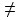 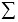 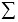 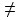 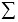 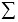 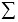 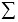 

Приложение 11            

к приказу Председателя       

Комитета по статистике       

Министерства национальной экономики

Республики Казахстан        

от 14 ноября 2014 года № 50         1. Қызметкерлер санын көрсетіңіз, адам

      Укажите численность работников, человек      1.1. Жұмыс күшінің қозғалысын көрсетіңіз, адам

      Укажите движение рабочей силы, человек      2. Өндірілген өнім, орындалған жұмыстар мен көрсетілген қызметтердің көлемі, өнімдерді өткізу мен қызметтерді көрсетуден түскен кіріс туралы ақпаратты көрсетіңіз, мың теңге

      Укажите информацию об объеме произведенной продукции, выполненных работ и оказанных услуг, доходе от реализации продукции и оказания услуг, тысяч тенге      2.1. Қызметтің қосалқы түрлері бөлінісіндегі өндірілген өнім, орындалған жұмыстар мен көрсетілген қызметтердің көлемі, өнімдерді өткізу мен қызметтерді көрсетуден түскен кіріс туралы ақпаратты көрсетіңіз, мың теңге

      Укажите информацию об объеме произведенной продукции, выполненных работ и оказанных услуг, доходе от реализации продукции и оказания услуг в разрезе вторичных видов деятельности, тысяч тенге_________________________

1мұнда және бұдан әрі ЭҚЖЖ - экономикалық қызмет түрлерінің жалпы жіктеуіші, Қазақстан Республикасы Ұлттық экономика министрлігі Статистика комитетінің интернет-ресурсында (www.stat.gov.kz) «Жіктеуіштер» бөлімінде орналасқан

здесь и далее ОКЭД - общий классификатор видов экономической деятельности, размещен в разделе «Классификаторы» на интернет - ресурсе Комитета по статистике Министерства национальной экономики Республики Казахстан (www.stat.gov.kz)

2мұнда және бұдан әрі ҚҚС – қосымша құн салығы

здесь и далее НДС - налог на добавленную стоимость      3. Кәсіпорынның қаржы-шаруашылық қызметінің нәтижесін көрсетіңіз, мың теңге

      Укажите результат финансово-хозяйственной деятельности предприятия, тысяч тенге      4. Кәсіпорынның шығыстары туралы ақпаратты көрсетіңіз, мың теңге

      Укажите информацию о расходах предприятия, тысяч тенге      5. Активтер туралы ақпаратты көрсетіңіз, мың теңге

      Укажите информацию об активах, тысяч тенгеАтауы                                     Мекенжайы

Наименование ____________________________ Адрес _____________________

             ____________________________       _____________________Телефон      ____________________________Электрондық пошта мекенжайы

Адрес электронной почты _________________Орындаушы

Исполнитель _____________________________ ___________________________

                    аты-жөні                       телефон

                    фамилияБасшы

Руководитель ______________________________________________ _________

    тегі, аты және әкесінің аты (бар болған жағдайда)    қолы

              фамилия, имя и отчество (при его наличии)      подписьБас бухгалтер

Главный бухгалтер _________________________________________ _________

      тегі, аты және әкесінің аты (бар болған жағдайда)   қолы

              фамилия, имя и отчество (при его наличии)      подписьМөрдің орны (бар болған жағдайда)

Место для печати (при наличии)

Приложение 12           

к приказу Председателя       

Комитета по статистике       

Министерства национальной экономики

Республики Казахстан        

от 14 ноября 2014 года № 50    

Инструкция по заполнению статистической формы

общегосударственного статистического наблюдения

«Отчет о деятельности малого предприятия»

(код 0031102, индекс 2-МП, периодичность квартальная)

      1. Настоящая Инструкция по заполнению статистической формы общегосударственного статистического наблюдения «Отчет о деятельности малого предприятия» (код 0031102, индекс 2-МП, периодичность квартальная) разработана в соответствии с подпунктом 8) статьи 12 Закона Республики Казахстан «О государственной статистике» и детализирует заполнение статистической формы общегосударственного статистического наблюдения «Отчет о деятельности малого предприятия» (код 0031102, индекс 2-МП, периодичность квартальная).



      2. Следующие определения применяются в целях заполнения данной статистической формы:

      1) активы – ресурсы, контролируемые организацией в результате прошлых событий, от которых ожидается получение будущих экономических выгод;

      2) незавершенное производство (строительство, полуфабрикаты, инструменты, приспособления собственной выработки) – продукция, не прошедшая всех стадий, предусмотренных технологическим процессом и находящаяся в процессе производства (детали и полуфабрикаты на всех стадиях производственного процесса, изготовленные, но не полностью укомплектованные);

      3) административные расходы - управленческие и хозяйственные расходы, не связанные с производственным процессом;

      4) лица, выполняющие работы по гражданско-правовым договорам - лица, принятые по договору или контракту только на время выполнения определенных работ (разовых, специальных, хозяйственных, для выполнения конкретного объема работ), осуществляемых без подчинения внутреннему распорядку организации;

      5) основной вид деятельности предприятия – вид деятельности, добавленная стоимость которого превышает добавленную стоимость любого другого вида деятельности, осуществляемого субъектом;

      6) вторичный вид деятельности предприятия – вид деятельности, помимо основного, который осуществляется с целью производства продуктов для третьих лиц;

      7) денежные пособия работникам за счет средств предприятия – компенсации, выплачиваемые в результате ликвидации организации, сокращения численности или штата работников, материальная помощь, оказываемая работнику в разовом порядке (свадьба, рождение ребенка), социальные пособия по временной нетрудоспособности (общие заболевания, беременность и роды, усыновление или удочерение), выплаты работнику в возмещении вреда, причиненного увечьем или иным повреждением здоровья по вине работодателя (при отсутствии страхового возмещения);

      8) доходы от финансирования – доходы по вознаграждениям, дивидендам, от финансовой аренды, от операций с инвестициями в недвижимость, от изменения справедливой стоимости финансовых инструментов и прочие доходы от финансирования;

      9) расходы на финансирование – расходы по вознаграждениям, на выплату процентов по финансовой аренде, расходы от изменения справедливой стоимости финансовых инструментов и прочие расходы на финансирование;

      10) расходы по корпоративному подоходному налогу – расходы по корпоративному подоходному налогу, определяемые в соответствии с действующим налоговым законодательством;

      11) совместительство – выполнение работником другой регулярной оплачиваемой работы на условиях трудового договора в свободное от основной работы время;

      12) списочная численность работников – численность лиц, принятых по трудовому договору, независимо от срока его заключения, кроме лиц, выполняющих работы по договорам гражданско-правового характера, а также принятых на работу по совместительству;

      13) фактическая численность работников (принимаемая для исчисления средней заработной платы) - численность работников списочного состава за вычетом отдельных категорий работников, имеющих формальное прикрепление к работе (лица, находящиеся в отпусках по беременности и родам, по уходу за ребенком и другие);

      14) фонд заработной платы – начисленные суммарные денежные средства организации для оплаты труда работников в денежной и натуральной форме (должностные оклады (тарифные ставки), доплаты, надбавки, премии и иные выплаты стимулирующего и компенсирующего характера), с учетом налогов и других удержаний (подоходный налог, обязательные пенсионные взносы) независимо от источника их финансирования и срока их фактических выплат;

      15) запасы – краткосрочные активы предприятия, предназначенные для использования в производственном процессе, при предоставлении услуг или для продажи;

      16) материальные затраты – стоимость материальных ресурсов, сформированная исходя из цены их приобретения (без учета налога на добавленную стоимость (далее – НДС), акцизов), включая наценки (надбавки), комиссионные вознаграждения, уплаченные снабженческим, посредническим, внешнеэкономическим организациям, стоимость услуг товарных бирж, таможенные пошлины, расходы на транспортировку, хранение и доставку, осуществляемые силами сторонних организаций и физических лиц, не являющихся персоналом предприятия;

      17) топливо – стоимость всех видов топлива, как приобретенного со стороны, так и выработанного самим предприятием, расходуемого на технологические цели, выработку всех видов энергии, отопление зданий, транспортные работы по обслуживанию производства, выполненные транспортом предприятия;

      18) прочие доходы – доходы от выбытия активов, от безвозмездно полученных активов, от государственных субсидий, от восстановления убытка от обесценения, от курсовой разницы, от операционной аренды, от изменения справедливой стоимости биологических активов и прочие;

      19) прочие расходы – прочие непроизводственные расходы, которые возникают независимо от процесса обычной деятельности: выбытие и обесценение активов, курсовая разница, создание резерва и списание безнадежных требований, расходы по операционной аренде, расходы от изменения справедливой стоимости биологических активов и другие;

      20) объем произведенной продукции, выполненных работ и оказанных услуг - стоимость всей выпущенной продукции и оказанных услуг в ценах производителя;

      21) цена производителя – цена единицы реализуемой продукции в момент ее выхода из ворот предприятия без учета НДС, акцизов, прочих косвенных налогов, торговой, сбытовой наценки и транспортных расходов, связанных с движением продукции от производителя к покупателю;

      22) производственные расходы – затраты, формирующие себестоимость произведенной продукции и оказанных услуг основного и вторичного видов деятельности;

      23) непроизводственные расходы – расходы периода, которые включают расходы по реализации продукции и оказанию услуг, административные расходы, расходы на финансирование и прочие расходы;

      24) доход от реализации продукции (товаров, работ и услуг) - сумма полученного и подлежащего к получению дохода за минусом НДС, акцизов, а также стоимости возвращенных товаров, скидки с продаж и скидки с цены, представленных покупателю;

      25) расходы по реализации продукции и оказанию услуг – расходы, связанные с реализацией продукции и оказанием услуг (заработная плата и отчисления от заработной платы работников отдела сбыта, расходы по страхованию собственности, командировочные расходы, амортизационные отчисления и расходы по содержанию объектов недвижимости, транспортировка грузов до пункта отправления, погрузочно-разгрузочные работы, расходы на маркетинговые услуги и другие аналогичные расходы);

      26) амортизация – процесс постепенного переноса стоимости приобретенного актива на себестоимость продукции или на расходы, который происходит в течение срока полезного использования актива;

      27) себестоимость реализованной продукции и оказанных услуг – фактическая себестоимость отпущенной (отгруженной) готовой продукции (работ, услуг);

      28) сырье и материалы, покупные полуфабрикаты и комплектующие изделия – стоимость всех материалов, используемых в процессе изготовления продукции и оказания услуг, с учетом транспортно-заготовительных расходов;

      29) расходы – уменьшение экономических выгод в течение отчетного периода в форме оттока или уменьшения активов или возникновения обязательств, которые приводят к уменьшению капитала, отличному от уменьшения, связанного с распределением лицам, участвующим в капитале;

      30) энергия – стоимость всех видов покупной энергии, расходуемой на технологические, энергетические, двигательные и другие производственные нужды субъекта.



      3. В разделах 2 и 2.1 под объемом произведенной продукции, выполненных работ и оказанных услуг понимается сумма объема реализованной продукции и оказанных услуг (без учета стоимости товаров, купленных для перепродажи, налога на добавленную стоимость, акцизов), продукции и оказанных услуг, использованных внутри предприятия, изменений запасов готовой продукции, находящихся на складах и предназначенных для продажи и прироста (уменьшения) остатка незавершенного производства и строительства.

      Для промышленных предприятий объем произведенной продукции, выполненных работ и оказанных услуг приводится с учетом стоимости продукции, произведенной из давальческого сырья, и стоимости внутризаводского оборота.

      Для предприятий, занимающихся торговой деятельностью, объемом произведенной продукции, выполненных работ и оказанных услуг является разница между доходом от реализации товаров и расходами на приобретение товаров. В случае реализации товаров по цене, равной или ниже стоимости приобретенных товаров, объем произведенной продукции и оказанных услуг по торговой деятельности будет равен величине издержек обращения.

      Для обменных пунктов объемом произведенной продукции, выполненных работ и оказанных услуг является разница между стоимостью продажи и покупки валюты.

      Для предприятий, занимающихся сдачей в аренду площадей и оборудования, объемом произведенной продукции, выполненных работ и оказанных услуг является разница между доходом от аренды и затратами на содержание сдаваемых в аренду средств.

      Для предприятий общественного питания, ресторанов объем произведенной продукции, выполненных работ и оказанных услуг приравнивается к его товарообороту, включая поставку готовой пищи. При этом проданные напитки и продукты являются материальными затратами и включаются в объем произведенной продукции.

      Для гостиниц объемом произведенной продукции, выполненных работ и оказанных услуг является доход от предоставления гостиничных услуг, включая услуги ресторанов.

      Объемом произведенной продукции, выполненных работ и оказанных услуг финансового посредничества (микрокредитные организации, кредитные товарищества, ломбарды, другие) является стоимость услуг, определяющаяся косвенным путем как разница между доходами от собственности, полученными финансовыми посредниками (за исключением чистого дохода, полученного от инвестирования их собственных средств), и процентами, выплаченными их кредиторам.

      При заполнении показателей раздела 2.1 в ячейках указывается 5-значный код вида деятельности согласно общему классификатору видов экономической деятельности.

      В статистических отчетах не используется понятие «сторно», поэтому при возникновении таких ситуаций сторнировочная запись выражается как увеличение (уменьшение) дебетовых или кредитовых оборотов конкретных счетов.



      4. В строке 3 раздела 4 под валовой прибылью понимается разница дохода от реализации продукции и оказания услуг и себестоимости реализованной продукции и оказанных услуг.

      В строке 10 под прибылью (убытком) до налогообложения понимается разница между суммой валовой прибыли, доходов от финансирования, прочих доходов и суммой расходов по реализации продукции и оказанию услуг, расходов на финансирование, прочих расходов.

      В строке 12 под итоговой прибылью (убытком) понимается разница между прибылью (убытком) до налогообложения и расходами по корпоративному подоходному налогу.

      Представление данной статистической формы осуществляется на бумажном носителе или в электронном формате. Заполнение статистической формы в электронном формате осуществляется посредством использования программного обеспечения, размещенного в разделе «Отчеты on-line» на интернет-ресурсе Комитета по статистике Министерства национальной экономики Республики Казахстан (www.stat.gov.kz).



      5. Арифметико-логический контроль:

      1) Раздел 1. «Численность работников».

      строка 4 = сумме строк 1-3;

      2) Раздел 1.1. «Движение рабочей силы».

      строка 4 = строка 1 + строка 2 – строка 3;

      3) Раздел 2. «Информация об объеме произведенной продукции, выполненных работ и оказанных услуг, доходе от реализации продукции и оказания услуг».

      строка 1 = сумме строк 1.1, 1.2 для каждой графы;

      4) Раздел 3. «Результат финансово-хозяйственной деятельности предприятия».

      строка 3 = строка 1 – строка 2;

      строка 10 = сумма строк 3-5 – строка 6 – строка 7 – строка 8 – строка 9;

      строка 12 = строка 10 – строка 11;

      5) Раздел 4. «Информация о расходах предприятия».

      графа 1 = сумме граф 2, 3 для каждой строки;

      строка 1 = сумме строк 1.1-1.5 для каждой графы;

      строка 3 > строки 3.1 для каждой графы;

      строка 5 = сумме строк 5.1, 5.2, 5.3, 5.4 для каждой графы;

      строка 5.1 = сумме строк 5.1.1, 5.1.2 для каждой графы;

      строка 6 = сумме строк 1, 2, 3, 4, 5 для каждой графы;

      6) Раздел 5. «Информация о запасах предприятия».

      строка 1 > 2 строки для каждой графы;

      строка 2 = сумме строк 2.1-2.6 для каждой графы;

      7) Контроль между разделами:

      строка 1 по графе 2 раздела 2 = строке 1 раздела 3;

      сумма строк 1-5 раздела 2.1 = строке 1.2 раздела 2 по соответствующим графам;

      строка 6 по графе 3 раздела 4 = сумме строк 6-9 раздела 3.

Приложение 13             

к приказу Председателя       

Комитета по статистике       

Министерства национальной экономики

Республики Казахстан        

от 14 ноября 2014 года № 50         1. Қызметкерлер санын көрсетіңіз, адам

      Укажите численность работников, человек      1.1. Жұмыс күшінің қозғалысын көрсетіңіз, адам

      Укажите движение рабочей силы, человек      2. Өндірілген өнім, орындалған жұмыстар мен көрсетілген қызметтердің көлемі, өнімдерді өткізу мен қызметтерді көрсетуден түскен кіріс туралы ақпаратты көрсетіңіз, мың теңге

      Укажите информацию об объеме произведенной продукции, выполненных работ и оказанных услуг, доходе от реализации продукции и оказания услуг, тысяч тенге      2.1. Қызметтің қосалқы түрлері бөлінісіндегі өндірілген өнім, орындалған жұмыстар мен көрсетілген қызметтердің көлемі, өнімдерді өткізу мен қызметтер көрсетуден түскен кіріс туралы ақпаратты көрсетіңіз, мың теңге

      Укажите информацию об объеме произведенной продукции, выполненных работ и оказанных услуг, доходе от реализации продукции и оказания услуг в разрезе вторичных видов деятельности, тысяч тенге_________________________

      1мұнда және бұдан әрі ҚҚС – қосымша құн салығы

      здесь и далее НДС - налог на добавленную стоимость

      2мұнда және бұдан әрі ЭҚЖЖ - экономикалық қызмет түрлерінің жалпы жіктеуіші, Қазақстан Республикасы Ұлттық экономика министрлігі Статистика комитетінің интернет-ресурсында (www.stat.gov.kz) «Жіктеуіштер» бөлімінде орналасқан

      здесь и далее ОКЭД - общий классификатор видов экономической деятельности, размещен в разделе «Классификаторы» на интернет - ресурсе Комитета по статистике Министерства национальной экономики Республики Казахстан (www.stat.gov.kz)      3. Кәсіпорынның шығыстары туралы ақпаратты көрсетіңіз, мың теңге

      Укажите информацию о расходах предприятия, тысяч тенге      4. Кәсіпорынның қаржы-шаруашылық қызметінің нәтижесін көрсетіңіз, мың теңге

      Укажите результат финансово-хозяйственной деятельности предприятия, тысяч тенге      5. Салық бойынша ақпаратты көрсетіңіз, мың теңге

      Укажите информацию по налогам, тысяч. Тенге      6. Бухгалтерлік теңгерім көрсеткіштері бойынша ақпаратты көрсетіңіз, мың теңге

      Укажите информацию по показателям бухгалтерского баланса, тысяч тенге      7. Ақшалай қаражат қозғалысы туралы ақпаратты көрсетіңіз, мың теңге

      Укажите информацию о движении денежных средств, тысяч тенге      8. Валюталық айқындама туралы ақпаратты көрсетіңіз, мың теңге

      Укажите информацию по валютной позиции, тысяч тенге      9. Негізгі қорлардың қолда бары және қозғалысы, мың теңге

      Наличие и движение основных фондов, тысяч тенге      10. Негізгі қорлардың өтеліміне және оларды жөндеуге жұмсалған шығындар туралы ақпаратты көрсетіңіз, мың теңге

      Укажите информацию о затратах на амортизацию и ремонт основных фондов, тысяч тенгеАтауы                                     Мекенжайы

Наименование ____________________________ Адрес _____________________

             ____________________________       _____________________Телефон      ____________________________Электрондық пошта мекенжайы

Адрес электронной почты _________________Орындаушы

Исполнитель _____________________________ ___________________________

                    аты-жөні                       телефон

                    фамилияБасшы

Руководитель ______________________________________________ _________

    тегі, аты және әкесінің аты (бар болған жағдайда)    қолы

              фамилия, имя и отчество (при его наличии)      подписьБас бухгалтер

Главный бухгалтер _________________________________________ _________

      тегі, аты және әкесінің аты (бар болған жағдайда)   қолы

              фамилия, имя и отчество (при его наличии)      подписьМөрдің орны (бар болған жағдайда)

Место для печати (при наличии)

Приложение 14             

к приказу Председателя       

Комитета по статистике       

Министерства национальной экономики

Республики Казахстан        

от 14 ноября 2014 года № 50    

Инструкция по заполнению статистической формы

общегосударственного статистического наблюдения

«Отчет о деятельности малого предприятия»

(код 0021104, индекс 2-МП, периодичность годовая)

      1. Настоящая инструкция по заполнению статистической формы общегосударственного статистического наблюдения «Отчет о деятельности малого предприятия» (код 0021104, индекс 2-МП, периодичность годовая) разработана в соответствии с подпунктом 8) статьи 12 Закона Республики Казахстан «О государственной статистике» и детализирует заполнение статистической формы общегосударственного статистического наблюдения «Отчет о деятельности малого предприятия» (код 0021104, индекс 2-МП, периодичность годовая).



      2. Следующие определения применяются в целях заполнения данной статистической формы:

      1) доля меньшинства – часть чистых результатов деятельности и чистых активов дочерней компании, приходящаяся на долю, которой материнская компания не владеет прямо или косвенно через дочерние компании;

      2) активы - ресурсы, контролируемые организацией в результате прошлых событий, от которых ожидается получение будущих экономических выгод;

      3) движение денежных средств – поступление (выбытие) денег за период, классифицирующееся по операционной, инвестиционной и финансовой деятельности;

      4) незавершенное производство (строительство, полуфабрикаты, инструменты, приспособления собственной выработки) - продукция, не прошедшая всех стадий, предусмотренных технологическим процессом и находящаяся в процессе производства (детали и полуфабрикаты на всех стадиях производственного процесса, изготовленные, но не полностью укомплектованные);

      5) административные расходы – управленческие и хозяйственные расходы, не связанные с производственным процессом;

      6) первоначальная стоимость – стоимость фактически произведенных затрат по возведению или приобретению основных средств, включая уплаченные, невозмещаемые налоги и сборы, а также затраты по доставке, монтажу, установке, пуску в эксплуатацию и любые другие расходы, непосредственно связанные с приведением актива в рабочее состояние для его использования по назначению, а также стоимость основных средств по действующим рыночным ценам на определенную дату;

      7) балансовая стоимость актива или обязательства – сумма, по которой актив или обязательство признается в балансе;

      8) валютная позиция – валовая позиция по активам и обязательствам, выраженным в иностранной валюте, пересчитанная в тенге с применением конечного курса обмена валют на отчетную дату;

      9) здание – построенный на постоянной основе объект, состоящий из несущих и ограждающих или совмещенных (несущих и ограждающих) конструкций, предназначенный для проживания, пребывания людей или животных, хранения предметов в зависимости от функционального назначения объекта;

      10) дебиторская задолженность – сумма долгов, причитающаяся предприятию от юридических или физических лиц по итогам хозяйственных взаимоотношений с ними;

      11) лица, выполняющие работы по гражданско-правовым договорам – лица, принятые по договору или контракту только на время выполнения определенных работ (разовых, специальных, хозяйственных, для выполнения конкретного объема работ), осуществляемых без подчинения внутреннему распорядку организации;

      12) сооружения – инженерно-строительный объект (кроме здания), назначением которого является создание условий, необходимых для осуществления процесса производства путем выполнения тех или иных технических функций, не связанных с изменением предмета труда, или для осуществления различных непроизводственных функций;

      13) движение денежных средств от инвестиционной деятельности – денежные потоки от приобретения и продажи внеоборотных активов и других инвестиций, не относящихся к денежным эквивалентам;

      14) основной вид деятельности предприятия – вид деятельности, добавленная стоимость которого превышает добавленную стоимость любого другого вида деятельности, осуществляемого субъектом;

      15) денежные пособия работникам за счет средств предприятия – компенсации, выплачиваемые в результате ликвидации организации, сокращения численности или штата работников, материальная помощь, оказываемая работнику в разовом порядке (свадьба, рождение ребенка), социальные пособия по временной нетрудоспособности (общие заболевания, беременность и роды, усыновление или удочерение), выплаты работнику в возмещении вреда, причиненного увечьем или иным повреждением здоровья по вине работодателя (при отсутствии страхового возмещения);

      16) расходы по корпоративному подоходному налогу – расходы по корпоративному подоходному налогу, определяемые в соответствии с действующим налоговым законодательством;

      17) доходы от финансирования – доходы по вознаграждениям, дивидендам, от финансовой аренды, от операций с инвестициями в недвижимость, от изменения справедливой стоимости финансовых инструментов и прочие доходы от финансирования;

      18) расходы на финансирование – расходы по вознаграждениям, на выплату процентов по финансовой аренде, расходы от изменения справедливой стоимости финансовых инструментов и прочие расходы на финансирование;

      19) движение денежных средств от финансовой деятельности – получение и расходование денежных средств от операций по привлечению денег от инвесторов и кредиторов, то есть операций, связанных с заемными средствами и собственным капиталом;

      20) запасы – краткосрочные активы предприятия, предназначенные для использования в производственном процессе, при предоставлении услуг или для продажи;

      21) вторичный вид деятельности – вид деятельности, помимо основного, который осуществляется с целью производства продуктов для третьих лиц;

      22) совместительство – выполнение работником другой регулярной оплачиваемой работы на условиях трудового договора в свободное от основной работы время;

      23) фонд заработной платы – начисленные суммарные денежные средства организации для оплаты труда работников в денежной и натуральной форме (должностные оклады (тарифные ставки), доплаты, надбавки, премии и иные выплаты стимулирующего и компенсирующего характера), с учетом налогов и других удержаний (подоходный налог, обязательные пенсионные взносы) независимо от источника их финансирования и срока фактических выплат;

      24) списочная численность работников – численность лиц, принятых по трудовому договору, независимо от срока его заключения, кроме лиц, выполняющих работы по договорам гражданско-правового характера, а также принятых на работу по совместительству;

      25) фактическая численность работников (принимаемая для исчисления средней заработной платы) – численность работников списочного состава за вычетом отдельных категорий работников, имеющих формальное прикрепление к работе (лица, находящиеся в отпусках по беременности и родам, по уходу за ребенком и другие);

      26) нематериальный актив – идентифицируемый неденежный актив, не имеющий физической формы, удерживаемый для использования в производстве или поставке товаров или услуг, в целях сдачи в аренду другим сторонам или в административных целях;

      27) материальные затраты – стоимость материальных ресурсов, сформированная исходя из цены их приобретения (без учета НДС, акцизов), включая наценки (надбавки), комиссионные вознаграждения, уплаченные снабженческим, посредническим, внешнеэкономическим организациям, стоимость услуг товарных бирж, таможенные пошлины, расходы на транспортировку, хранение и доставку, осуществляемые силами сторонних организаций и физических лиц, не являющихся персоналом предприятия;

      28) машины и оборудования – устройства, преобразующие энергию, материалы и информацию;

      29) обязательство – существующая обязанность индивидуального предпринимателя или организации, возникающая из прошлых событий, урегулирование которой приведет к выбытию ресурсов, содержащих экономические выгоды;

      30) основные средства – материальные активы, которые удерживаются субъектом для использования в производстве или поставке товаров (работ, услуг), для сдачи в аренду другим лицам, прироста стоимости или для административных целей; предполагается использовать в течение более чем одного периода;

      31) топливо – стоимость всех видов топлива, как приобретенного со стороны, так и выработанного самим предприятием, расходуемого на технологические цели, выработку всех видов энергии, отопление зданий, транспортные работы по обслуживанию производства, выполненные транспортом предприятия;

      32) движение денежных средств от операционной деятельности – денежные средства от следующих операций, которые сформировали чистую прибыль за счет операционной деятельности;

      33) объем произведенной продукции, выполненных работ и оказанных услуг – стоимость всей выпущенной продукции, выполненных работ и оказанных услуг в ценах производителя;

      34) цена производителя – цена единицы реализуемой продукции в момент ее выхода из ворот предприятия без учета налога на добавленную стоимость, акцизов, прочих косвенных налогов, торговой, сбытовой наценки и транспортных расходов, связанных с движением продукции от производителя к покупателю;

      35) производственные расходы – затраты, формирующие себестоимость произведенной продукции и оказанных услуг основного и вторичного видов деятельности;

      36) непроизводственные расходы – расходы периода, которые включают расходы по реализации продукции и оказанию услуг, административные расходы, расходы на финансирование и прочие расходы;

      37) амортизация – процесс постепенного переноса стоимости приобретенного актива на себестоимость продукции или на расходы, который происходит в течение срока полезного использования актива;

      38) себестоимость реализованной продукции и оказанных услуг – фактическая себестоимость отпущенной (отгруженной) готовой продукции (работ, услуг);

      39) доход от реализации продукции (товаров, работ и услуг) – сумма полученного и подлежащего к получению дохода за минусом налога на добавленную стоимость, акцизов, а также стоимости возвращенных товаров, скидки с продаж и скидки с цены, представленных покупателю;

      40) прочие доходы – доходы от выбытия активов, от безвозмездно полученных активов, от государственных субсидий, от восстановления убытка от обесценения, от курсовой разницы, от операционной аренды, от изменения справедливой стоимости биологических активов и прочие;

      41) расходы по реализации продукции и оказанию услуг – расходы, связанные с реализацией продукции и оказанием услуг (заработная плата и отчисления от заработной платы работников отдела сбыта, расходы по страхованию собственности, командировочные расходы, амортизационные отчисления и расходы по содержанию объектов недвижимости, транспортировка грузов до пункта отправления, погрузочно-разгрузочные работы; расходы на маркетинговые услуги и другие аналогичные расходы);

      42) прочие расходы – прочие непроизводственные расходы, которые возникают независимо от процесса обычной деятельности: выбытие и обесценение активов, курсовая разница, создание резерва и списание безнадежных требований, расходы по операционной аренде, расходы от изменения справедливой стоимости биологических активов и другие;

      43) налоги и другие обязательные платежи в бюджет, отчисления по социальному страхованию, отчисления в единый накопительный пенсионный фонд – обязательные платежи в бюджет, определяемые в соответствии с действующим налоговым законодательством Республики Казахстан и отчисления, установленные законодательством Республики Казахстан о пенсионном обеспечении и обязательном социальном страховании;

      44) жилое здание – здание, исключительно или главным образом предназначенное для жилищных целей;

      45) нежилое здание – здание, исключительно или главным образом предназначенное не для жилых целей;

      46) сырье и материалы, покупные полуфабрикаты и комплектующие изделия – стоимость всех материалов, используемых в процессе изготовления продукции и оказания услуг, с учетом транспортно-заготовительных расходов;

      47) расходы – уменьшение экономических выгод в течение отчетного периода в форме оттока или уменьшения активов или возникновения обязательств, которые приводят к уменьшению капитала, отличному от уменьшения, связанного с распределением лицам, участвующим в капитале;

      48) энергия – стоимость всех видов покупной энергии, расходуемой на технологические, энергетические, двигательные и другие производственные нужды субъекта.



      3. В разделах 2 и 2.1 под объемом произведенной продукции, выполненных работ и оказанных услуг понимается сумма объема реализованной продукции и оказанных услуг (без учета стоимости товаров, купленных для перепродажи, налога на добавленную стоимость, акцизов), продукции и оказанных услуг, использованных внутри предприятия, изменений запасов готовой продукции, находящихся на складах и предназначенных для продажи и прироста (уменьшения) остатка незавершенного производства и строительства.

      Для промышленных предприятий объем произведенной продукции, выполненных работ и оказанных услуг приводится с учетом стоимости продукции, произведенной из давальческого сырья, и стоимости внутризаводского оборота.

      Для предприятий, занимающихся торговой деятельностью, объемом произведенной продукции, выполненных работ и оказанных услуг является разница между доходом от реализации товаров и расходами на приобретение товаров. В случае реализации товаров по цене, равной или ниже стоимости приобретенных товаров, объем произведенной продукции и оказанных услуг по торговой деятельности будет равен величине издержек обращения.

      Для обменных пунктов объемом произведенной продукции, выполненных работ и оказанных услуг является разница между стоимостью продажи и покупки валюты.

      Для предприятий, занимающихся сдачей в аренду площадей и оборудования, объемом произведенной продукции, выполненных работ и оказанных услуг является разница между доходом от аренды и затратами на содержание сдаваемых в аренду средств.

      Для предприятий общественного питания, ресторанов объем произведенной продукции, выполненных работ и оказанных услуг приравнивается к его товарообороту, включая поставку готовой пищи. При этом проданные напитки и продукты являются материальными затратами и включаются в объем произведенной продукции.

      Для гостиниц объемом произведенной продукции, выполненных работ и оказанных услуг является доход от предоставления гостиничных услуг, включая услуги ресторанов.

      Объемом произведенной продукции, выполненных работ и оказанных услуг финансового посредничества (микрокредитные организации, кредитные товарищества, ломбарды, другие) является стоимость услуг, определяющаяся косвенным путем как разница между доходами от собственности, полученными финансовыми посредниками (за исключением чистого дохода, полученного от инвестирования их собственных средств), и процентами, выплаченными их кредиторам.

      При заполнении показателей раздела 2.1 в ячейках указывается 5-значный код вида деятельности в соответствии с общим классификатором видов экономической деятельности.

      В статистических отчетах не используется понятие «сторно», поэтому при возникновении таких ситуаций сторнировочная запись выражается как увеличение (уменьшение) дебетовых или кредитовых оборотов конкретных счетов.



      4. В строке 3 раздела 4 под валовой прибылью понимается разница дохода от реализации продукции и оказания услуг и себестоимости реализованной продукции и оказанных услуг.

      В строке 10 под прибылью (убытком) до налогообложения понимается разница между суммой валовой прибыли, доходов от финансирования, прочих доходов и суммой расходов по реализации продукции и оказанию услуг, расходов на финансирование, административных и прочих расходов.

      В строке 12 под итоговой прибылью (убытком) понимается разница между прибылью (убытком) до налогообложения и расходами по корпоративному подоходному налогу.



      5. Чистая сумма денежных средств от операционной, инвестиционной, финансовой деятельности в строках 3, 6 и 9 раздела 7 определяется как разница между поступлением и выбытием денежных средств от операционной, инвестиционной, финансовой деятельности.



      6. Чистая позиция в иностранной валюте в строке 7 раздела 8 определяется как разница между активами в иностранной валюте и обязательствами в иностранной валюте.

      Представление данной статистической формы осуществляется на бумажном носителе или в электронном формате. Заполнение статистической формы в электронном формате осуществляется посредством использования программного обеспечения, размещенного в разделе «Отчеты on-line» на интернет-ресурсе Комитета по статистике Министерства национальной экономики Республики Казахстан (www.stat.gov.kz).



      7. Арифметико-логический контроль:

      1) Раздел 1. «Численность работников».

      строка 4 = сумме строк 1, 2, 3;

      2) Раздел 1.1. «Движение рабочей силы».

      строка 4 = строка 1 + строка 2 – строка 3;

      3) Раздел 2. «Информация об объеме произведенной продукции, выполненных работ и оказанных услуг, доходе от реализации продукции и оказания услуг».

      строка 1 = сумме строк 1.1, 1.2 для каждой графы;

      4) Раздел 3. «Информация о расходах предприятия».

      графа 1 = сумме граф 2, 3 для каждой строки;

      строка 1 = сумме строк 1.1-1.5 для каждой графы;

      строка 3 > строки 3.2 для каждой графы;

      строка 3.1 < строки 3 для каждой графы;

      строка 5 = сумме строк 5.1, 5.2, 5.3, 5.4 для каждой графы;

      строка 5.1.1 < строки 5.1 для каждой графы;

      строка 5.1.2 < строки 5.1 для каждой графы;

      строка 6 = сумме строк 1, 2, 3, 4, 5 для каждой графы;

      5) Раздел 4. «Результат финансово-хозяйственной деятельности предприятия».

      строка 3 = строка 1 – строка 2;

      строка 10 = сумма строк 3, 4, 5 – строка 6 – строка 7 – строка 8 – строка 9;

      строка 12 = строка 10 – строка 11;

      6) Раздел 6. «Информация по показателям бухгалтерского баланса».

      строка 1 = сумме строк 1.1, 1.2, 1.3 для каждой графы;

      строка 4 = сумме строк 4.1, 4.2, 4.3, 4.4, 4.5, 4.6 для каждой графы;

      строка 6 = сумме строк 1, 2, 3, 4, 5 для каждой графы;

      строка 13 = сумме строк 7-12 для каждой графы;

      строка 14 = сумме строк 6, 13 для каждой графы;

      строка 14 = строке 31 для каждой графы;

      строка 15.1 < строки 15 для каждой графы;

      строка 19 = сумме строк 15, 16, 17, 18 для каждой графы;

      строка 20.1 < строки 20 для каждой графы;

      строка 23 = сумме строк 20, 21, 22 для каждой графы;

      строка 30 = сумме строк 24-29 для каждой графы;

      строка 31 = сумме строк 19, 23, 30 для каждой графы;

      7) Раздел 7. «Информация о движении денег».

      графа 1 = сумме граф 2, 3 для каждой строки;

      строка 1 = сумме строк 1.1-1.6 для каждой графы;

      строка 2 = сумме строк 2.1, 2.2, 2.3, 2.4, 2.5 для каждой графы;

      строка 2.2.1 < строки 2.2 для каждой графы;

      строка 3 = строка 1 – строка 2 для каждой графы;

      строка 4 = сумме строк 4.1, 4.2, 4.3, 4.4 для каждой графы;

      строка 4.1 = сумме строк 4.1.1, 4.1.2 для каждой графы;

      строка 5 = сумме строк 5.1, 5.2, 5.3, 5.4 для каждой графы;

      строка 5.1 = сумме строк 5.1.1, 5.1.2 для каждой графы;

      строка 6 = строка 4 – строка 5 для каждой графы;

      строка 7 = сумме строк 7.1, 7.2, 7.3 для каждой графы;

      строка 7.1 = сумме строк 7.1.1, 7.1.2 для каждой графы;

      строка 7.2 = сумме строк 7.2.1, 7.2.2 для каждой графы;

      строка 8 = сумме строк 8.1, 8.2, 8.3, 8.4 для каждой графы;

      строка 8.1 = сумме строк 8.1.1, 8.1.2 для каждой графы;

      строка 9 = строка 7 – строка 8 для каждой графы;

      строка 10 = сумме строк 3, 6, 9 для каждой графы;

      8) Раздел 8. «Информация по валютной позиции».

      графа 1 = сумме граф 2-5 для каждой строки;

      строка 1 = сумме строк 1.1-1.4 для каждой графы;

      строка 2 = сумме строк 2.1-2.4 для каждой графы;

      строка 3 = сумме строк 1, 2 для каждой графы;

      строка 4 = сумме строк 4.1, 4.2, 4.3 для каждой графы;

      строка 4.1 = сумме строк 4.1.1-4.1.4 для каждой графы;

      строка 5 = сумме строк 5.1, 5.2, 5.3 для каждой графы;

      строка 5.1 = сумме строк 5.1.1-5.1.3 для каждой графы;

      строка 6 = сумме строк 4, 5 для каждой графы;

      строка 7 = строка 3 – строка 6 для каждой графы;

      9) Раздел 9. «Наличие и движение основных фондов».

      графа 10 = графа 1 + графа 2 + графа 3 + графа 4 – графа 5 – графа 7 – графа 8 для каждой строки;

      строка 1 = сумме строк 2, 3, 4, 5, 6 для каждой графы;

      строка 2 = сумме строк 2.1, 2.2 для каждой графы;

      строка 3 = сумме строк 3.1, 3.2 для каждой графы;

      строка 4 = сумме строк 4.1, 4.2 для каждой графы;

      строка 4.2.1 < строки 4.2 для каждой графы;

      10) Раздел 10. «Информация о затратах на амортизацию и ремонт основных фондов».

      строка 1 = сумме строк 2, 3, 4, 5, 6 для каждой графы;

      строка 2 = сумме строк 2.1, 2.2 для каждой графы;

      строка 3 = сумме строк 3.1, 3.2 для каждой графы;

      строка 4 = сумме строк 4.1, 4.2 для каждой графы;

      строка 4.2.1 < строки 4.2 для каждой графы;

      11) Контроль между разделами:

      строка 1 по графе 2 раздела 2 = строке 1 раздела 4;

      строка 1.2 раздела 2 = сумме строк 1-5 раздела 2.1 по соответствующим графам;

      строка 6 по графе 3 раздела 3 = сумме строк 6-9 раздела 4.

Приложение 15             

к приказу Председателя       

Комитета по статистике       

Министерства национальной экономики

Республики Казахстан        

от 14 ноября 2014 года № 50    

Перечень утративших силу приказов Агентства

Республики Казахстан по статистике      1) приказ Председателя Агентства Республики Казахстан по статистике от 1 ноября 2012 года № 304 «Об утверждении статистической формы общегосударственного статистического наблюдения «Приложение к статистической форме 1-ПФ «Отчет о финансово-хозяйственной деятельности предприятия» (код 1971104, индекс приложение к статистической форме 1-ПФ, периодичность годовая) и инструкции по ее заполнению» (зарегистрированный в Реестре государственной регистрации нормативных правовых актов за № 8162 от 10 декабря 2012 года, опубликованный в газете «Казахстанская правда» от 15 мая 2013 года № 164-165 (27438-27439);

      2) приказ Председателя Агентства Республики Казахстан по статистике от 1 ноября 2012 года № 306 «Об утверждении статистических форм общегосударственных статистических наблюдений по структурной статистике и инструкции по их заполнению» (зарегистрированный в Реестре государственной регистрации нормативных правовых актов за № 8189 от 14 декабря 2012 года, опубликованный в газете «Казахстанская правда» от 7 августа 2013 года № 246 (27520), от 10 августа 2013 года № 249 (27523), от 15 августа 2013 года № 252 (27526);

      3) приказ Председателя Агентства Республики Казахстан по статистике от 29 августа 2013 года № 207 «О внесении изменений в приказ Председателя Агентства Республики Казахстан по статистике от 1 ноября 2012 года № 306 «Об утверждении статистических форм общегосударственных статистических наблюдений по структурной статистике и инструкции по их заполнению» (зарегистрированный в Реестре государственной регистрации нормативных правовых актов за № 8817 от 12 октября 2013 года, опубликованный в газете «Казахстанская правда» от 25 сентября 2014 года № 187 (27808).
					© 2012. РГП на ПХВ «Институт законодательства и правовой информации Республики Казахстан» Министерства юстиции Республики Казахстан
				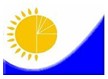 Мемлекеттік статистика органдары құпиялылығына кепілдік береді

Конфиденциальность гарантируется органами государственной статистики

Жалпымемлекеттік статистикалық байқау бойынша статистикалық нысан

Статистическая форма общегосударственного статистического наблюденияҚазақстан Республикасы

Ұлттық экономика министрлігінің

Статистика комитеті төрағасының

2014 жылғы 14 қарашадағы

№ 50 бұйрығына

1-қосымшаАумақтық органға тапсырылады

Представляется территориальному органуСтатистикалық нысанды www.stat.gov.kz сайтынан алуға болады

Статистическую форму можно получить на сайте www.stat.gov.kzМемлекеттік статистиканың тиісті органдарына дәйексіз деректерді ұсыну және алғашқы статистикалық деректерді тапсырмау «Әкімшілік құқық бұзушылық туралы» Қазақстан Республикасы Кодексінің 497-бабында көзделген әкімшілік құқық бұзушылықтар болып табылады.

Представление недостоверных и непредставление первичных статистических данных в соответствующие органы государственной статистики являются административными правонарушениями, предусмотренными статьей 497 Кодекса Республики Казахстан «Об административных правонарушениях».Мемлекеттік статистиканың тиісті органдарына дәйексіз деректерді ұсыну және алғашқы статистикалық деректерді тапсырмау «Әкімшілік құқық бұзушылық туралы» Қазақстан Республикасы Кодексінің 497-бабында көзделген әкімшілік құқық бұзушылықтар болып табылады.

Представление недостоверных и непредставление первичных статистических данных в соответствующие органы государственной статистики являются административными правонарушениями, предусмотренными статьей 497 Кодекса Республики Казахстан «Об административных правонарушениях».Мемлекеттік статистиканың тиісті органдарына дәйексіз деректерді ұсыну және алғашқы статистикалық деректерді тапсырмау «Әкімшілік құқық бұзушылық туралы» Қазақстан Республикасы Кодексінің 497-бабында көзделген әкімшілік құқық бұзушылықтар болып табылады.

Представление недостоверных и непредставление первичных статистических данных в соответствующие органы государственной статистики являются административными правонарушениями, предусмотренными статьей 497 Кодекса Республики Казахстан «Об административных правонарушениях».Статистикалық нысан коды 0011104

Код статистической формы 0011104Негізгі қорлар жағдайы туралы есеп

Отчет о состоянии основных фондовНегізгі қорлар жағдайы туралы есеп

Отчет о состоянии основных фондов11Жылдық

ГодоваяҚызметкерлерінің тізімдік саны 50 адамнан көп кәсіпкерлік қызметпен айналысатын заңды тұлғалар және (немесе) олардың құрылымдық бөлімшелері қызметкерлердің санына қарамастан ұсынады. Бұдан басқа мемлекеттік (бюджеттік) мекемелер, денсаулық сақтау және білім беру ұйымдары, банктер, сақтандыру компаниялары, зейнетақы, қоғамдық қорлар, қоғамдық бірлестіктер қызметкерлерінің санына қарамастан ұсынады.

Представляют юридические лица, занимающиеся предпринимательской деятельностью, со списочной численностью работников свыше 50 человек и (или) их структурные подразделения - независимо от численности. Кроме этого, представляют государственные (бюджетные) учреждения, организации здравоохранения и образования, банки, страховые компании, пенсионные, общественные фонды, общественные объединения – независимо от численности работников.Қызметкерлерінің тізімдік саны 50 адамнан көп кәсіпкерлік қызметпен айналысатын заңды тұлғалар және (немесе) олардың құрылымдық бөлімшелері қызметкерлердің санына қарамастан ұсынады. Бұдан басқа мемлекеттік (бюджеттік) мекемелер, денсаулық сақтау және білім беру ұйымдары, банктер, сақтандыру компаниялары, зейнетақы, қоғамдық қорлар, қоғамдық бірлестіктер қызметкерлерінің санына қарамастан ұсынады.

Представляют юридические лица, занимающиеся предпринимательской деятельностью, со списочной численностью работников свыше 50 человек и (или) их структурные подразделения - независимо от численности. Кроме этого, представляют государственные (бюджетные) учреждения, организации здравоохранения и образования, банки, страховые компании, пенсионные, общественные фонды, общественные объединения – независимо от численности работников.Қызметкерлерінің тізімдік саны 50 адамнан көп кәсіпкерлік қызметпен айналысатын заңды тұлғалар және (немесе) олардың құрылымдық бөлімшелері қызметкерлердің санына қарамастан ұсынады. Бұдан басқа мемлекеттік (бюджеттік) мекемелер, денсаулық сақтау және білім беру ұйымдары, банктер, сақтандыру компаниялары, зейнетақы, қоғамдық қорлар, қоғамдық бірлестіктер қызметкерлерінің санына қарамастан ұсынады.

Представляют юридические лица, занимающиеся предпринимательской деятельностью, со списочной численностью работников свыше 50 человек и (или) их структурные подразделения - независимо от численности. Кроме этого, представляют государственные (бюджетные) учреждения, организации здравоохранения и образования, банки, страховые компании, пенсионные, общественные фонды, общественные объединения – независимо от численности работников.Тапсыру мерзімі – 15 сәуір

Срок представления – 15 апреляТапсыру мерзімі – 15 сәуір

Срок представления – 15 апреляТапсыру мерзімі – 15 сәуір

Срок представления – 15 апреляБСН коды

Код БИНКөрсеткіштер атауы

Наименование показателейЖыл басына бастапқы құн бойынша негізгі қорлардың қолда бары

Наличие основных фондов по первоначальной стоимости на начало годаЕсепті жылы түскені

Поступило в отчетном годуЕсепті жылы түскені

Поступило в отчетном годуЕсепті жылы түскені

Поступило в отчетном годуЕсепті жылы істен шыққаны

Выбыло в отчетном годуЕсепті жылы істен шыққаны

Выбыло в отчетном годуЕсепті жылы істен шыққаны

Выбыло в отчетном годуЕсепті жылы істен шыққаны

Выбыло в отчетном годуЕсепті жылы істен шыққаны

Выбыло в отчетном годуЖыл соңына бастапқы құны бойынша негізгі қорлардың қолда бары

Наличие основных фондов по первоначальной стоимости на конец годаЖыл соңына теңгерімдік құны бойынша негізгі қорлардың қолда бары

Наличие основных фондов по балансовой стоимости на конец года Көрсеткіштер атауы

Наименование показателейЖыл басына бастапқы құн бойынша негізгі қорлардың қолда бары

Наличие основных фондов по первоначальной стоимости на начало годажаңа негізгі қорлардың іске қосылғаны

введено в действие новых основных фондовқайта бағалау есебінен

за счет переоценкиөзге де себептер бойынша

по прочим причинамнегізгі қорлардың есептен шығарылғаны

списано основных фондовоның ішінде төтенше жағдайлар салдарынан

из них в результате чрезвычайных ситуацийқайта бағалау есебінен

за счет переоценкиөзге де жағдайлар бойынша

по прочим причинамоның ішінде тәркілеу бойынша

из них по конфискацииЖыл соңына бастапқы құны бойынша негізгі қорлардың қолда бары

Наличие основных фондов по первоначальной стоимости на конец годаЖыл соңына теңгерімдік құны бойынша негізгі қорлардың қолда бары

Наличие основных фондов по балансовой стоимости на конец года АБ12345678910111Негізгі қорлардың барлығы – негізгі қызмет түрі

Всего основных фондов – основного вида деятельности2Материалдық негізгі қорлар

Материальные основные фонды3Ғимараттар

Здания4тұрғын ғимараттар

жилые здания5тұрғын емес ғимараттар

нежилые зданияоның ішінде:

из них:6мәдени-ойын-сауық мақсатындағы ғимараттар

здания культурно-развлекательного назначения7қонақ үйлер мен мейрамханалар

гостиницы и рестораны8ғибадат үйлері ретінде пайдаланылатын және діни қызметке арналған ғимараттар

здания, используемые как молитвенные дома и для религиозной деятельности9тарихи немесе күзетілетін ескерткіштер

исторические или охраняемые памятники10Имараттар

Сооружения11беріліс құрылғылары

передаточные устройстваоның ішінде:

из них:12магистралдық құбырлар, байланыс желілері және энергетикалық (кабельдік) желілер

магистральные трубопроводы, линии связи и энергетические (кабельные) линии13азаматтық құрылыстың басқа да объектілері

другие объекты гражданского строительства14спорт және демалыс орындарына арналған имараттар

сооружения для спорта и мест отдыха15Машиналар мен жабдықтар

Машины и оборудование16көлік құралдары мен жабдықтары

транспортные средства и оборудование17автомобильдер, тіркемелер және жартылай тіркемелер

автомобили, прицепы и полуприцепы18кемелер мен қайықтар

суда и лодки19темір жол локомотивтері, моторлы трамвай вагондары және жылжымалы құрам

локомотивы железнодорожные, вагоны моторные трамвайные и подвижной состав20әуеге ұшу аппараттары және ғарыштық ұшу аппараттары

аппараты летательные воздушные и космические летательные аппараты21Өзге де машиналар мен жабдықтар

Прочие машины и оборудованиеоның ішінде:

из них:22турбиналар

турбины23гидравликалық күш беретін жабдықтар

оборудование гидравлическое силовое 24көтергіш-көлік жабдықтары

оборудование подъемно-транспортное25ауыл және орман шаруашылығына арналған өзге де машиналар

машины для сельского и лесного хозяйства прочие26металдарды өңдеуге арналған станоктар

станки для обработки металлов27металлургияға арналған машиналар

машины для металлургии28кен өндіру өнеркәсібіне арналған машиналар

машины для горнодобывающей промышленности29әмбебап өздігінен жүретіндерді қоса алғанда, бульдозерлер

бульдозеры, включая универсальные, самоходные 30грейдерлер (автогрейдерлер) және өздігінен жүретін тегістеуіштер

грейдеры (автогрейдеры) и планировщики самоходные 31өздігінен жүретін скреперлер

скреперы самоходные32таптағыш машиналар мен өздігінен жүретін жол аунақтары

машины трамбовочные и катки дорожные самоходные33бір шөмішті, өздігінен жүретін фронталды тиегіштер

погрузчики одноковшовые фронтальные самоходные34бір шөмішті механикалық өздігінен жүретін экскаваторлар және кабинасы 360 градусқа бұрылатын шөмішті тиегіштер (толық бұрылатын машиналар) (бір шөмішті фронталды тиегіштерден басқа)

экскаваторы одноковшовые механические самоходные и погрузчики ковшовые с поворотом кабины на 360 градусов (машины полноповоротные) (кроме погрузчиков одноковшовых фронтальных)35шынжыр табанды тракторлар

тракторы гусеничные36тағам өнімдерін, сусындарды және темекі өнімдерін өңдеуге арналған жабдық, оның бөліктерінен басқа

оборудование для обработки продуктов пищевых, напитков и изделий табачных, кроме ее частей37компьютерлер және шалғай жабдықтар

компьютеры и периферийное оборудованиеоның ішінде:

из них:38электрондық-есептеуіш техника, оның бөлшектері мен керек-жарақтары

техника электронно-вычислитенльная, ее детали и принадлежности39электр қозғалтқыштар, генераторлар, трансформаторлар

электродвигатели, генераторы и трансформаторы40коммуникациялық жабдықтар

оборудование коммуникационное41сәулелендіру, электромедициналық және электротерапевттік жабдықтар

оборудование облучающее, электромедицинское и электротерапевтическое42Өзге де негізгі құралдар

Прочие основные средства43Биологиялық активтер

Биологические активы44Жасамыс жұмыс және өнім малы

Взрослый рабочий и

продуктивный скот45Көпжылдық екпеағаштар

Многолетние насаждения46Басқа топтамаларға енгізілмеген негізгі қорлар

Основные фонды, не включенные в другие группировкионың ішінде:

из них:47кітапханалар, ғылыми-техникалық ақпарат органдарының, мұрағаттар, мұражайлар мен осы сияқты мекемелердің қорлары

фонды библиотек, органов научно-технической информации, архивов, музеев и подобных учреждений48Материалдық емес негізгі қорлар

Нематериальные основные фонды49Бағдарламалық қамтамасыз ету

Программное обеспечениеоның ішінде:

из них:50деректер қорлары

базы данных51жүйелік және қолданбалы бағдарламалық құралдар

системные и прикладные программные средства52Ойын-сауық жанры, әдебиет және өнер туындыларының түпнұсқалары

Оригиналы произведений развлекательного жанра, литературы и искусства53Лицензиялық келісімдер

Лицензионные соглашения54Патенттер

Патенты55Гудвилл

Гудвилл56Өзге де материалдық емес активтер

Прочие нематериальные активыоның ішінде:

из них:57өндіріс құпиялары («ноу-хау»)

секреты производства («ноу-хау»)58ұйымдастырушылық шығындар

организационные затраты59жалгерлік шарттар

арендные договорыКөрсеткіштер атауы

Наименование показателейЖыл ішіндегі негізгі қорлар өтелімінің сомасы

Сумма амортизации основных фондов за годТолық өтелінген негізгі қорлар

Полностью амортизированные основные фондыЕсептен шығарылған негізгі қорлар бойынша өтелім

Амортизация по списанным основным фондамНегізгі қорларды жөндеуге жұмсалған шығындар

Затраты на ремонт основных фондовНегізгі қорларды жөндеуге жұмсалған шығындар

Затраты на ремонт основных фондовНегізгі қорлардың құны

Стоимость основных фондовНегізгі қорлардың құны

Стоимость основных фондовКөрсеткіштер атауы

Наименование показателейЖыл ішіндегі негізгі қорлар өтелімінің сомасы

Сумма амортизации основных фондов за годТолық өтелінген негізгі қорлар

Полностью амортизированные основные фондыЕсептен шығарылған негізгі қорлар бойынша өтелім

Амортизация по списанным основным фондамағымдағы жөндеуге

текущий ремонткүрделі жөндеуге

капитальный ремонтлизингке алынған

полученных в лизинглизингке берілген

переданных в лизинг12345671Негізгі қорлардың барлығы – қызметтің негізгі түрі

Всего основных фондов – основного вида деятельности2Материалдық негізгі қорлар (негізгі құралдар)

Материальные основные фонды (основные средства)3Ғимараттар

Здания4тұрғын ғимараттар

жилые здания5тұрғын емес ғимараттар

нежилые зданияоның ішінде:

из них:6мәдени ойын-сауық мақсатындағы ғимараттар

здания культурно-развлекательного назначения7қонақ үйлер мен мейрамханалар

гостиницы и рестораны8ғибадат үйлері ретінде пайдаланылатын және діни қызметке арналған ғимараттар

здания, используемые как молитвенные дома и для религиозной деятельности9тарихи немесе күзетілетін ескерткіштер

исторические или охраняемые памятники10Имараттар

Сооружения11беріліс құрылғылары

передаточные устройстваоның ішінде:

из них:12магистралдық құбырлар, байланыс желілері және энергетикалық (кабельдік) желілер

магистральные трубопроводы, линии связи и энергетические (кабельные) линии13азаматтық құрылыстың басқа объектілері

другие объекты гражданского строительстваоның ішінде:

из них:14спорт және демалыс орындарына арналған имараттар

сооружения для спорта и мест отдыха15Машиналар мен жабдықтар

Машины и оборудование16көлік құралдары мен жабдықтары

транспортные средства и оборудование17автомобильдер, тіркемелер және жартылай тіркемелер

автомобили, прицепы и полуприцепы18кемелер мен қайықтар

суда и лодки19темір жол локомотивтері, моторлы трамвай вагондары және жылжымалы құрам

локомотивы железнодорожные, вагоны моторные трамвайные и подвижной состав20әуеге ұшу аппараттары және ғарыштық ұшу аппараттары

аппараты летательные воздушные и космические летательные аппараты21Өзге де машиналар мен жабдықтар

Прочие машины и оборудованиеоның ішінде:

из них:22турбиналар

турбины23гидравликалық күш беретін жабдықтар

оборудование гидравлическое силовое24көтергіш-көлік жабдықтары

оборудование подъемно-транспортное25ауыл және орман шаруашылығына арналған өзге де машиналар

машины для сельского и лесного хозяйства прочие26металдарды өңдеуге арналған станоктар

станки для обработки металлов27металлургияға арналған машиналар

машины для металлургии28кен өндіру өнеркәсібіне арналған машиналар

машины для горнодобывающей промышленности29өздігінен жүретіндерді қоса алғанда әмбебап бульдозерлер

бульдозеры, включая универсальные, самоходные30грейдерлер (автогрейдерлер) және өздігінен жүретін тегістеуіштер

грейдеры (автогрейдеры) и планировщики самоходные31өздігінен жүретін скреперлер

скреперы самоходные32таптағыш машиналар мен өздігінен жүретін жол аунақтары

машины трамбовочные и катки дорожные самоходные33бір шөмішті, өздігінен жүретін фронталды тиегіштер

погрузчики одноковшовые фронтальные самоходные34бір шөмішті механикалық өздігінен жүретін экскаваторлар және кабинасы 360 градусқа бұрылатын шөмішті тиегіштер (толық бұрылатын машиналар) (бір шөмішті фронталды тиегіштерден басқа)

экскаваторы одноковшовые механические самоходные и погрузчики ковшовые с поворотом кабины на 360 градусов (машины полноповоротные) (кроме погрузчиков одноковшовых фронтальных)35шынжыр табанды тракторлар

тракторы гусеничные36тағам өнімдерін, сусындарды және темекі өнімдерін өңдеуге арналған жабдық, оның бөліктерінен басқа

оборудование для обработки продуктов пищевых, напитков и изделий табачных, кроме ее частей37компьютерлер және шалғай жабдықтар

компьютеры и периферийное оборудованиеоның ішінде:

из них:38электрондық-есептеуіш техника, оның бөлшектері мен керек-жарақтары

техника электронно-вычислитенльная, ее детали и принадлежности39электр қозғалтқыштар, генераторлар, трансформаторлар

электродвигатели, генераторы и трансформаторы40коммуникациялық жабдықтар

оборудование коммуникационное41сәулелендіру, электромедициналық және электротерапевттік жабдықтар

оборудование облучающее, электромедицинское и электротерапевтическое42Өзге де негізгі құралдар

Прочие основные средства43Биологиялық активтер

Биологические активы44Жасамыс жұмыс және өнім малы

Взрослый рабочий и продуктивный скот45Көпжылдық екпеағаштар

Многолетние насаждения46Басқа топтамаларға енгізілмеген негізгі құралдар

Основные фонды, не включенные в другие группировки47Материалдық емес негізгі қорлар (материалдық емес активтер)

Нематериальные основные фонды (нематериальные активы)48Бағдарламалық қамтамасыз ету

Программное обеспечениеоның ішінде:

из них:49деректер қорлары

базы данных50жүйелік және қолданбалы бағдарламалық құралдар

системные и прикладные программные средства51Ойын-сауық жанры, әдебиет және өнер туындыларының түпнұсқалары

Оригиналы произведений развлекательного жанра, литературы и искусства52Лицензиялық келісімдер

Лицензионные соглашения53Патенттер

Патенты54Гудвилл

Гудвилл55Өзге де материалдық емес активтер

Прочие нематериальные активыоның ішінде:

из них:56өндіріс құпиялары («ноу-хау»)

секреты производства («ноу-хау»)57ұйымдастырушылық шығындар

организационные затраты58жалгерлік шарттар

арендные договорыКөрсеткіштер атауы

Наименование показателейЖыл басына бастапқы құн бойынша негізгі қорлардың қолда бары

Наличие основных фондов по первоначальной стоимости на начало годаЕсепті жылы түскені

Поступило в отчетном годуЕсепті жылы түскені

Поступило в отчетном годуЕсепті жылы түскені

Поступило в отчетном годуЕсепті жылы істен шыққаны

Выбыло в отчетном годуЕсепті жылы істен шыққаны

Выбыло в отчетном годуЕсепті жылы істен шыққаны

Выбыло в отчетном годуЕсепті жылы істен шыққаны

Выбыло в отчетном годуЕсепті жылы істен шыққаны

Выбыло в отчетном годуЖыл соңына бастапқы құн бойынша негізгі қорлардың қолда бары

Наличие основных фондов по первоначальной стоимости на конец годаЖыл соңына теңгерімдік құн бойынша негізгі қорлардың қолда бары

Наличие основных фондов по балансовой стоимости на конец годаКөрсеткіштер атауы

Наименование показателейЖыл басына бастапқы құн бойынша негізгі қорлардың қолда бары

Наличие основных фондов по первоначальной стоимости на начало годажаңа негізгі қорлардың іске қосылғаны

введено в действие новых основных фондовқайта бағалау есебінен

за счет переоценкиөзге де жағдайлар бойынша

по прочим причинамнегізгі қорлардың есептен шығарылғаны

списано основных фондовоның ішінде төтенше жағдайлар салдарынан

из них в результате чрезвычайных ситуацийқайта бағалау есебінен

за счет переоценкиөзге де жағдайлар бойынша

по прочим причинамоның ішінде тәркілеу бойынша

из них по конфискацииЖыл соңына бастапқы құн бойынша негізгі қорлардың қолда бары

Наличие основных фондов по первоначальной стоимости на конец годаЖыл соңына теңгерімдік құн бойынша негізгі қорлардың қолда бары

Наличие основных фондов по балансовой стоимости на конец года12345678910111Материалдық негізгі қорлар (негізгі құралдар)

Материальные основные фонды (основные средства)2Ғимараттар

Здания3Имараттар

Сооружения4Машиналар мен жабдықтар

Машины и оборудование5Көлік құралдары мен жабдықтары

Транспортные средства и оборудование6Өзге де машиналар мен жабдықтар

Прочие машины и оборудованиеоның ішінде:

из них:7компьютерлер және шалғай жабдықтар

компьютеры и периферийное оборудованиеоның ішінде:

из них:8электрондық-есептеуіш техника, оның бөлшектері мен керек-жарақтары

техника электронно-вычислитенльная, ее детали и принадлежности9Өзге де негізгі құралдар

Прочие основные средства10Биологиялық активтер

Биологические активы11Материалдық емес негізгі қорлар (материалдық емес активтер)

Нематериальные основные фонды (нематериальные активы)Көрсеткіштер атауы

Наименование показателейЖыл ішіндегі негізгі қорлар өтелімінің сомасы

Сумма амортизации основных фондов за годТолық өтелінген негізгі қорлар

Полностью амортизированные основные фондыЕсептен шығарылған негізгі қорлар бойынша өтелім

Амортизация по списанным основным фондамНегізгі қорларды жөндеуге жұмсалған шығындар

Затраты на ремонт основных фондовНегізгі қорларды жөндеуге жұмсалған шығындар

Затраты на ремонт основных фондовНегізгі қорлардың құны

Стоимость основных фондовНегізгі қорлардың құны

Стоимость основных фондовКөрсеткіштер атауы

Наименование показателейЖыл ішіндегі негізгі қорлар өтелімінің сомасы

Сумма амортизации основных фондов за годТолық өтелінген негізгі қорлар

Полностью амортизированные основные фондыЕсептен шығарылған негізгі қорлар бойынша өтелім

Амортизация по списанным основным фондамағымдағы жөндеуге

текущий ремонткүрделі жөндеуге

капитальный ремонтлизингке алынған

полученных в лизинглизингке берілген

переданных в лизинг12345671Материалдық негізгі қорлар (негізгі құралдар)

Материальные основные фонды (основные средства)2Ғимараттар

Здания3Имараттар

Сооружения4Машиналар мен жабдықтар

Машины и оборудование5Көлік құралдары мен жабдықтары

Транспортные средства и оборудование6Өзге де машиналар мен жабдықтар

Прочие машины и оборудованиеоның ішінде:

из них:7компьютерлер және шалғай жабдықтар

компьютеры и периферийное оборудованиеоның ішінде:

из них:8электрондық-есептеуіш техника, оның бөлшектері мен керек-жарақтары

техника электронно-вычислитенльная, ее детали и принадлежности9Өзге де негізгі құралдар

Прочие основные средства10Биологиялық активтер

Биологические активы11Материалдық емес негізгі қорлар (материалдық емес активтер)

Нематериальные основные фонды (нематериальные активы)Көрсеткіштер атауы

Наименование показателейБарлығы

Всего11Жыл соңына компьютерлер саны, бірлік

Количество компьютеров на конец года, единиц2Есепті жылғы негізгі қорлардың негізгі қызмет түрі бойынша орташа жылдық құны, мың теңге

Среднегодовая стоимость основных фондов за отчетный год по основному виду деятельности, тысяч тенге3Есепті жылғы негізгі қорлардың қосалқы қызмет түрлері бойынша орташа жылдық құны, мың теңге

Среднегодовая стоимость основных фондов за отчетный год по вторичным видам деятельности, тысяч тенге4Есепті жылы жойылған негізгі қорлардың жеткіліксіз өтелінген құны, мың теңге

Недоамортизированная стоимость ликвидированных основных фондов за отчетный год, тысяч тенге5Жыл бойы тауар-материалдық қорларға аударылған негізгі құралдардың құны

Стоимость основных средств, переведенных в товарно-материальные запасы в течении года6Жыл ішіндегі материалдық емес активтер өтелімінің сомасы, мың теңге

Сумма амортизации нематериальных активов за год, тысяч тенге7Жерлерді жақсартуға жұмсалған күрделі шығындар, мың теңге

Капитальные затраты на улучшение земель, тысяч тенге8Есепке қосылған субъектілердің саны, бірлік

Количество субъектов, включенных в отчет, единиц9Жыл соңына өндірілмеген активтерге меншік құқығын беруге байланысты шығындар, мың теңге

Издержки, связанные с передачей прав собственности на непроизведенные активы на конец года, тысяч тенге10Жыл соңына маркетингтік активтер, мың теңге

Маркетинговые активы на конец года, тысяч тенге11Жыл соңына келісім-шарттар, жалға алу шарты және лицензиялар, бірлік

Контракты, договоры аренды и лицензии на конец года, единиц12Жыл соңына құндылықтар, мың теңге

Ценности на конец года, тысяч тенгеоның ішінде:

из них:13қымбат металдар мен тастар

драгоценные металлы и камни14антиквариат және басқа көркем өнер туындылары

антиквариат и другие художественные предметы15басқа құндылықтар

другие ценностиКөрсеткіштер атауы

Наименование показателейЖыл басына

На начало годаЖыл соңына

На конец года121Жер учаскелерінің қолда бары, мың теңге

Наличие земельных участков, тысяч тенге2Оның ішінде демалыс мақсаттарына арналған жер учаскелерінің қолда бары және өзге де ашық жерлер, мың теңге

Из них наличие земельных участков для целей отдыха и прочая открытая земля, тысяч тенге3Жер учаскелерінің жалпы ауданы, га

Общая площадь земельных участков, га4Аяқталмаған құрылыстың қолда бары, мың теңге

Наличие незавершенного строительства, тысяч тенге5Инвестициялық мүлік, мың теңге

Инвестиционное имущество, тыс. тенге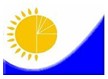 Мемлекеттік статистика органдары құпиялылығына кепілдік береді

Конфиденциальность гарантируется органами государственной статистики

Жалпымемлекеттік статистикалық байқау бойынша статистикалық нысан

Статистическая форма общегосударственного статистического наблюденияҚазақстан Республикасы

Ұлттық экономика министрлігінің

Статистика комитеті төрағасының

2014 жылғы 14 қарашадағы

№ 50 бұйрығына

3-қосымшаАумақтық органға тапсырылады

Представляется территориальному органуСтатистикалық нысанды www.stat.gov.kz сайтынан алуға болады

Статистическую форму можно получить на сайте www.stat.gov.kzМемлекеттік статистиканың тиісті органдарына дәйексіз деректерді ұсыну және алғашқы статистикалық деректерді тапсырмау «Әкімшілік құқық бұзушылық туралы» Қазақстан Республикасы Кодексінің 497-бабында көзделген әкімшілік құқық бұзушылықтар болып табылады.

Представление недостоверных и непредставление первичных статистических данных в соответствующие органы государственной статистики являются административными правонарушениями, предусмотренными статьей 497 Кодекса Республики Казахстан «Об административных правонарушениях».Мемлекеттік статистиканың тиісті органдарына дәйексіз деректерді ұсыну және алғашқы статистикалық деректерді тапсырмау «Әкімшілік құқық бұзушылық туралы» Қазақстан Республикасы Кодексінің 497-бабында көзделген әкімшілік құқық бұзушылықтар болып табылады.

Представление недостоверных и непредставление первичных статистических данных в соответствующие органы государственной статистики являются административными правонарушениями, предусмотренными статьей 497 Кодекса Республики Казахстан «Об административных правонарушениях».Мемлекеттік статистиканың тиісті органдарына дәйексіз деректерді ұсыну және алғашқы статистикалық деректерді тапсырмау «Әкімшілік құқық бұзушылық туралы» Қазақстан Республикасы Кодексінің 497-бабында көзделген әкімшілік құқық бұзушылықтар болып табылады.

Представление недостоверных и непредставление первичных статистических данных в соответствующие органы государственной статистики являются административными правонарушениями, предусмотренными статьей 497 Кодекса Республики Казахстан «Об административных правонарушениях».Статистикалық нысан коды 0071102

Код статистической формы 0071102Микрокредиттік қызмет туралы есеп

Отчет о микрокредитной деятельности
1-МКОТоқсандық

КвартальнаяМикрокредиттік қызметпен айналысатын заңды тұлғалар тапсырады

Представляют юридические лица, осуществляющие деятельность по предоставлению микрокредитовТабыс ету мерзімі есепті кезеңнен кейінгі 25-ші күн.

Срок представления 25-го числа после отчетного периода.Микрокредиттік қызметпен айналысатын заңды тұлғалар тапсырады

Представляют юридические лица, осуществляющие деятельность по предоставлению микрокредитовТабыс ету мерзімі есепті кезеңнен кейінгі 25-ші күн.

Срок представления 25-го числа после отчетного периода.Микрокредиттік қызметпен айналысатын заңды тұлғалар тапсырады

Представляют юридические лица, осуществляющие деятельность по предоставлению микрокредитовТабыс ету мерзімі есепті кезеңнен кейінгі 25-ші күн.

Срок представления 25-го числа после отчетного периода.БСН коды

Код БИНЖол коды

Код строкиКөрсеткіштер атауы

Наименование показателейБерілген

ВыданныеБерілген

ВыданныеБерілген

ВыданныеБерілген

ВыданныеЖол коды

Код строкиКөрсеткіштер атауы

Наименование показателейжеке тұлғаларға

физическим лицамжеке тұлғаларға

физическим лицамзаңды тұлғаларға

юридическим лицамзаңды тұлғаларға

юридическим лицамЖол коды

Код строкиКөрсеткіштер атауы

Наименование показателейқысқа мерзiмдi

краткосрочныеұзақ мерзiмдi

долгосрочныеқысқа мерзiмдi

краткосрочныеұзақ мерзiмдi

долгосрочныеАБ12341Саны, бірлік

Количество, единиц2кепілдік мүлікпен қамтамасыз етілгені

обеспеченные залоговым имуществом3кепілдікпен немесе кепілгерлікпен қамтамасыз етілгені

обеспеченные гарантией или поручительством4қамтамасыз етілмеген

без обеспечения5Сомасы, мың теңге

Сумма, тысяч тенге6Сыйақының орташа өлшемді мөлшерлемесі, %

Средневзвешенная ставка вознаграждения, %Жол коды

Код строкиКөрсеткіштер атауы

Наименование показателейКезең басындағы кредиттік портфель

Кредитный портфель на начало периода Кезең бойынша кредиттік портфельді өтеу

Погашение кредитного портфеля за периодКезең аяғындағы кредиттік портфель

Кредитный портфель на конец периодаМерзімі 30 күннен көп тәуекелдік портфель

Рисковый портфель сроком более 30 днейАБ12341Барлығы

Всего2Жеке тұлғалар бойынша

По физическим лицам3Заңды тұлғалар бойынша

По юридическим лицамЖол коды

Код строкиКөрсеткіштер атауы

Наименование показателейСаны, бірлік

Количество, единицСомасы, мың теңге

Сумма, тысяч тенгеАБ121Жеке тұлғаларға

Физическим лицам2тұтыну мақсаттарына

на потребительские цели3кәсіпкерлік мақсаттарға

на предпринимательские цели4Заңды тұлғаларға

Юридическим лицам5айналым қаражатын толтыруға

пополнение оборотных средств6бизнес (старт) ашу

открытие (старт) бизнеса7негiзгi құрал-жабдықтар сатып алу

приобретение основных средств8жаңа құрылыс және объектiлердi қайта жаңарту үшiн

новое строительство и реконструкцию объектов9өзге де кәсіпкерлік мақсаттарға

прочие предпринимательские целиЖол коды

Код строкиКөрсеткіштер атауы

Наименование показателейКезең бойынша берілген кредиттердің сомасы

Сумма выданных кредитов за периодАБ11Барлығы

Всего2Меншікті қаражат – барлығы

Собственные средства – всего3Тартылған қаражат – барлығы

Привлеченные средства – всего4бюджеттік қаражат

бюджетные средства5ауыл шаруашылығын қаржылық қолдау қоры

фонд финансовой поддержки сельского хозяйства 6шағын кәсіпкерлікті дамыту қоры

фонд развития малого предпринимательства7қарыз қаражаттары

заемные средства8банк қарыздары

займы банков9банктен тыс заңды тұлғалардың қарызы

займы внебанковских юридических лиц10жеке тұлғалардың қарыздары

займы физических лицЖол коды

Код строкиКөрсеткіштер атауы

Наименование показателейСаны, бірлік

Количество, единиц Сомасы, мың теңге

Сумма, тысяч тенгеАБ121Барлығы

Всего2Ауыл, орман және балық шаруашылығы

Сельское, лесное и рыбное хозяйство3Кен өндіру өнеркәсібі және карьерлерді қазу

Горнодобывающая промышленность и разработка карьеров4Өңдеу өнеркәсібі

Обрабатывающая промышленность5Электрмен жабдықтау, газ, бу беру және ауа баптау

Электроснабжение, подача газа, пара и воздушное кондиционирование6Сумен жабдықтау; кәріз жүйесі, қалдықтардың жиналуын және таратылуын бақылау

Водоснабжение; канализационная система, контроль над сбором и распределением отходов7Құрылыс

Строительство8Көтерме және бөлшек сауда; автомобильдерді және мотоциклдерді жөндеу

Оптовая и розничная торговля; ремонт автомобилей и мотоциклов9Көлік және қоймалау

Транспорт и складирование10Тұру және тамақтану бойынша қызметтер

Услуги по проживанию и питанию11Ақпарат және байланыс

Информация и связь12Қаржы және сақтандыру қызметі

Финансовая и страховая деятельность13Жылжымайтын мүлікпен жасалатын операциялар

Операции с недвижимым имуществом14Кәсіби, ғылыми және техникалық қызмет

Профессиональная, научная и техническая деятельность15Әкімшілік және қосалқы қызмет көрсету саласындағы қызмет

Деятельность в области административного и вспомогательного обслуживания16Мемлекеттік басқару және қорғаныс; міндетті әлеуметтік қамтамасыз ету

Государственное управление и оборона; обязательное социальное обеспечение17Білім беру

Образование18Денсаулық сақтау және әлеуметтік қызметтер

Здравоохранение и социальные услуги19Өнер, ойын-сауық және демалыс

Искусство, развлечения и отдых20Өзге де қызметтер түрлерін ұсыну

Предоставление прочих видов услуг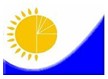 Мемлекеттік статистика органдары құпиялылығына кепілдік береді

Конфиденциальность гарантируется органами государственной статистики

Жалпымемлекеттік статистикалық байқау бойынша статистикалық нысан

Статистическая форма общегосударственного статистического наблюденияҚазақстан Республикасы

Ұлттық экономика министрлігінің

Статистика комитеті төрағасының

2014 жылғы 14 қарашадағы

№ 50 бұйрығына

5-қосымшаАумақтық органға тапсырылады

Представляется территориальному органуСтатистикалық нысанды www.stat.gov.kz сайтынан алуға болады

Статистическую форму можно получить на сайте www.stat.gov.kzМемлекеттік статистиканың тиісті органдарына дәйексіз деректерді ұсыну және алғашқы статистикалық деректерді тапсырмау «Әкімшілік құқық бұзушылық туралы» Қазақстан Республикасы Кодексінің 497-бабында көзделген әкімшілік құқық бұзушылықтар болып табылады.

Представление недостоверных и непредставление первичных статистических данных в соответствующие органы государственной статистики являются административными правонарушениями, предусмотренными статьей 497 Кодекса Республики Казахстан «Об административных правонарушениях».Мемлекеттік статистиканың тиісті органдарына дәйексіз деректерді ұсыну және алғашқы статистикалық деректерді тапсырмау «Әкімшілік құқық бұзушылық туралы» Қазақстан Республикасы Кодексінің 497-бабында көзделген әкімшілік құқық бұзушылықтар болып табылады.

Представление недостоверных и непредставление первичных статистических данных в соответствующие органы государственной статистики являются административными правонарушениями, предусмотренными статьей 497 Кодекса Республики Казахстан «Об административных правонарушениях».Мемлекеттік статистиканың тиісті органдарына дәйексіз деректерді ұсыну және алғашқы статистикалық деректерді тапсырмау «Әкімшілік құқық бұзушылық туралы» Қазақстан Республикасы Кодексінің 497-бабында көзделген әкімшілік құқық бұзушылықтар болып табылады.

Представление недостоверных и непредставление первичных статистических данных в соответствующие органы государственной статистики являются административными правонарушениями, предусмотренными статьей 497 Кодекса Республики Казахстан «Об административных правонарушениях».Статистикалық нысан коды 0061104

Код статистической формы 0061104Микрокредиттік қызмет туралы есеп

Отчет о микрокредитной деятельностиМикрокредиттік қызмет туралы есеп

Отчет о микрокредитной деятельности1-МКОЖылдық

ГодоваяМикрокредиттерді ұсыну бойынша қызметті жүзеге асыратын заңды тұлғалар тапсырады.

Представляют юридические лица, осуществляющие деятельность по предоставлению микрокредитов.Микрокредиттерді ұсыну бойынша қызметті жүзеге асыратын заңды тұлғалар тапсырады.

Представляют юридические лица, осуществляющие деятельность по предоставлению микрокредитов.Микрокредиттерді ұсыну бойынша қызметті жүзеге асыратын заңды тұлғалар тапсырады.

Представляют юридические лица, осуществляющие деятельность по предоставлению микрокредитов.Тапсыру мерзімі – 10 сәуір

Срок представления – 10 апреляТапсыру мерзімі – 10 сәуір

Срок представления – 10 апреляТапсыру мерзімі – 10 сәуір

Срок представления – 10 апреляБСН коды

Код БИНКөрсеткіштер атауы

Наименование показателейБарлығы

ВсегоАБ11Кезең ішіндегі орташа тізімдік саны

Списочная численность в среднем за период2олардың микрокредиттік қызметпен қамтылғандар саны

из них занятых микрокредитной деятельностьюКөрсеткіштер атауы

Наименование показателейЕсепті кезеңде

За отчетный периодЕсепті кезең аяғына

На конец отчетного периодаАБ121Жеке тұлғалар – қарыз алушылар

Физические лица – заемщики2әйелдер

женщины3кәсіпкерлік қызметті жүзеге асыруға микрокредиттер алғандар

получившие микрокредиты на осуществление предпринимательской деятельности4Заңды тұлғалар – қарыз алушылар

Юридические лица – заемщикиКөрсеткіштер атауы

Наименование показателейЖеке тұлғаларға берілген

Выданные физическим лицамЖеке тұлғаларға берілген

Выданные физическим лицамЗаңды тұлғаларға берілген

Выданные юридическим лицамЗаңды тұлғаларға берілген

Выданные юридическим лицамКөрсеткіштер атауы

Наименование показателейқысқа мерзiмдi

краткосрочныеұзақ мерзiмдi

долгосрочныеқысқа мерзiмдi

краткосрочныеұзақ мерзiмдi

долгосрочныеАБ12341Саны, бірлік

Количество, единиц2кепілзат мүлікпен қамтамасыз етілгені

обеспеченные залоговым имуществом3кепілдікпен немесе кепілгерлікпен қамтамасыз етілгені

обеспеченные гарантией или поручительством4қамтамасыз етілмеген

без обеспечения5Сомасы, мың теңге

Сумма, тысяч тенге6Сыйақының орташа өлшемді мөлшерлемесі, %

Средневзвешенная ставка вознаграждения, %Көрсеткіштер атауы

Наименование показателейКезең басындағы кредиттік портфель

Кредитный портфель на начало периода Кезең бойынша кредиттік портфельді өтеу

Погашение кредитного портфеля за периодКезең аяғындағы кредиттік портфель

Кредитный портфель на конец периодаМерзімі 30 күннен көп тәуекелдік портфель

Рисковый портфель сроком более 30 днейАБ12341Барлығы

Всего2Жеке тұлғалар бойынша

По физическим лицам3Заңды тұлғалар бойынша

По юридическим лицамКөрсеткіштер атауы

Наименование показателейКезең бойынша берілген кредиттердің сомасы

Сумма выданных кредитов за периодАБ11Барлығы

Всего2Меншікті қаражат – барлығы

Собственные средства – всего3Тартылған қаражат – барлығы

Привлеченные средства – всего4бюджеттік қаражаттар

бюджетные средства5шағын кәсіпкерлікті дамыту қоры

фонд развития малого предпринимательства6ауыл шаруашылығын қаржылық қолдау қоры

фонд финансовой поддержки сельского хозяйства7қарыз қаражаттары

заемные средства8банк қарыздары

займы банков9банктен тыс заңды тұлғалардың қарызы

займы внебанковских юридических лиц10жеке тұлғалардың қарыздары

займы физических лицКөрсеткіштер атауы

Наименование показателейСаны, бірлік

Количество, единицСомасы, мың теңге

Сумма, тысяч тенгеАБ121Жеке тұлғаларға

Физическим лицам2тұтыну мақсаттарына

на потребительские цели3тұрғын үйді жөндеу

ремонт жилья4тұтыну тауарларын сатып алу

приобретение потребительских товаров5емдеу мен демалыс

лечение и отдых6көлік сатып алу

приобретение транспортных средств7білім

образование8шұғыл мұқтаждықтар

неотложные нужды9кәсіпкерлік мақсаттарға

на предпринимательские цели10айналым қаражатын толтыру

пополнение оборотных средств11әйелдерге

женщинам12бизнес (старт) ашу

открытие (старт) бизнеса13әйелдерге

женщинам14негiзгi құрал-жабдықтар сатып алу

приобретение основных средств15әйелдерге

женщинам16жаңа құрылыс және объектiлердi қайта жаңарту

новое строительство и реконструкцию объектов17әйелдерге

женщинам18өзге де кәсіпкерлік мақсаттар

прочие предпринимательские цели19әйелдерге

женщинам20Заңды тұлғаларға

Юридическим лицам21айналым қаражатын толтыру

пополнение оборотных средств22бизнес (старт) ашу

открытие (старт) бизнеса23негiзгi құрал-жабдықтар сатып алу

приобретение основных средств24жаңа құрылыс және объектiлердi қайта жаңарту

новое строительство и реконструкцию объектов25өзге де кәсіпкерлік мақсаттар

прочие предпринимательские целиКөрсеткіштер атауы

Наименование показателейСаны, бірлік

Количество, единиц Сомасы, мың теңге

Сумма, тысяч тенге121Барлығы

Всего2Ауыл, орман және балық шаруашылығы

Сельское, лесное и рыбное хозяйство3Кен өндіру өнеркәсібі және карьерлерді қазу

Горнодобывающая промышленность и разработка карьеров4Өңдеу өнеркәсібі

Обрабатывающая промышленность5Электрмен жабдықтау, газ, бу беру және ауа баптау

Электроснабжение, подача газа, пара и воздушное кондиционирование6Сумен жабдықтау; кәріз жүйесі, қалдықтардың жиналуын және таратылуын бақылау

Водоснабжение; канализационная система, контроль над сбором и распределением отходов7Құрылыс

Строительство8Көтерме және бөлшек сауда; автомобильдерді және мотоциклдерді жөндеу

Оптовая и розничная торговля; ремонт автомобилей и мотоциклов9Көлік және қоймалау

Транспорт и складирование10Тұру және тамақтану бойынша қызметтер

Услуги по проживанию и питанию11Ақпарат және байланыс

Информация и связь12Қаржы және сақтандыру қызметі

Финансовая и страховая деятельность13Жылжымайтын мүлікпен жасалатын операциялар

Операции с недвижимым имуществом14Кәсіби, ғылыми және техникалық қызмет

Профессиональная, научная и техническая деятельность15Әкімшілік және қосалқы қызмет көрсету саласындағы қызмет

Деятельность в области административного и вспомогательного обслуживания16Мемлекеттік басқару және қорғаныс; міндетті әлеуметтік қамтамасыз ету

Государственное управление и оборона; обязательное социальное обеспечение17Білім беру

Образование18Денсаулық сақтау және әлеуметтік қызметтер

Здравоохранение и социальные услуги19Өнер, ойын-сауық және демалыс

Искусство, развлечения и отдых20Өзге де қызметтер түрлерін ұсыну

Предоставление прочих видов услуг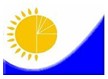 Мемлекеттік статистика органдары құпиялылығына кепілдік береді

Конфиденциальность гарантируется органами государственной статистики

Жалпымемлекеттік статистикалық байқау бойынша статистикалық нысан

Статистическая форма общегосударственного статистического наблюденияҚазақстан Республикасы

Ұлттық экономика министрлігінің

Статистика комитеті төрағасының

2014 жылғы 14 қарашадағы

№ 50 бұйрығына

7-қосымшаАумақтық органға тапсырылады

Представляется территориальному органуСтатистикалық нысанды www.stat.gov.kz сайтынан алуға болады

Статистическую форму можно получить на сайте www.stat.gov.kzМемлекеттік статистиканың тиісті органдарына дәйексіз деректерді ұсыну және алғашқы статистикалық деректерді тапсырмау «Әкімшілік құқық бұзушылық туралы» Қазақстан Республикасы Кодексінің 497-бабында көзделген әкімшілік құқық бұзушылықтар болып табылады.

Представление недостоверных и непредставление первичных статистических данных в соответствующие органы государственной статистики являются административными правонарушениями, предусмотренными статьей 497 Кодекса Республики Казахстан «Об административных правонарушениях».Мемлекеттік статистиканың тиісті органдарына дәйексіз деректерді ұсыну және алғашқы статистикалық деректерді тапсырмау «Әкімшілік құқық бұзушылық туралы» Қазақстан Республикасы Кодексінің 497-бабында көзделген әкімшілік құқық бұзушылықтар болып табылады.

Представление недостоверных и непредставление первичных статистических данных в соответствующие органы государственной статистики являются административными правонарушениями, предусмотренными статьей 497 Кодекса Республики Казахстан «Об административных правонарушениях».Мемлекеттік статистиканың тиісті органдарына дәйексіз деректерді ұсыну және алғашқы статистикалық деректерді тапсырмау «Әкімшілік құқық бұзушылық туралы» Қазақстан Республикасы Кодексінің 497-бабында көзделген әкімшілік құқық бұзушылықтар болып табылады.

Представление недостоверных и непредставление первичных статистических данных в соответствующие органы государственной статистики являются административными правонарушениями, предусмотренными статьей 497 Кодекса Республики Казахстан «Об административных правонарушениях».Статистикалық нысан коды 0051102

Код статистической формы 0051102Кәсіпорынның қаржы-шаруашылық қызметі туралы есеп

Отчет о финансово-хозяйственной деятельности предприятияКәсіпорынның қаржы-шаруашылық қызметі туралы есеп

Отчет о финансово-хозяйственной деятельности предприятия1-ПФТоқсандық

КвартальнаяЖұмыс істейтіндердің тізімдік саны 50 адамнан асатын, кәсіпкерлік қызметті жүзеге асыратын заңды тұлғалар мен шетелдік заңды тұлғалардың филиалдары тапсырады. Статистикалық нысанды білім беру, денсаулық сақтау ұйымдары, банктер, сақтандыру ұйымдары, бірыңғай жинақтаушы зейнетақы қоры, қоғамдық қорлар, қоғамдық бірлестіктер тапсырмайды.

Представляют юридические лица, осуществляющие предпринимательскую деятельность и филиалы иностранных юридических лиц, со списочной численностью работающих более 50 человек. Не представляют статистическую форму организации образования, здравоохранения, банки, страховые организации, единый накопительный пенсионный фонд, общественные фонды, общественные объединения.Тапсыру мерзімі - есепті кезеңнен кейін 25-күн

Срок представления - 25-го числа после отчетного периодаЖұмыс істейтіндердің тізімдік саны 50 адамнан асатын, кәсіпкерлік қызметті жүзеге асыратын заңды тұлғалар мен шетелдік заңды тұлғалардың филиалдары тапсырады. Статистикалық нысанды білім беру, денсаулық сақтау ұйымдары, банктер, сақтандыру ұйымдары, бірыңғай жинақтаушы зейнетақы қоры, қоғамдық қорлар, қоғамдық бірлестіктер тапсырмайды.

Представляют юридические лица, осуществляющие предпринимательскую деятельность и филиалы иностранных юридических лиц, со списочной численностью работающих более 50 человек. Не представляют статистическую форму организации образования, здравоохранения, банки, страховые организации, единый накопительный пенсионный фонд, общественные фонды, общественные объединения.Тапсыру мерзімі - есепті кезеңнен кейін 25-күн

Срок представления - 25-го числа после отчетного периодаЖұмыс істейтіндердің тізімдік саны 50 адамнан асатын, кәсіпкерлік қызметті жүзеге асыратын заңды тұлғалар мен шетелдік заңды тұлғалардың филиалдары тапсырады. Статистикалық нысанды білім беру, денсаулық сақтау ұйымдары, банктер, сақтандыру ұйымдары, бірыңғай жинақтаушы зейнетақы қоры, қоғамдық қорлар, қоғамдық бірлестіктер тапсырмайды.

Представляют юридические лица, осуществляющие предпринимательскую деятельность и филиалы иностранных юридических лиц, со списочной численностью работающих более 50 человек. Не представляют статистическую форму организации образования, здравоохранения, банки, страховые организации, единый накопительный пенсионный фонд, общественные фонды, общественные объединения.Тапсыру мерзімі - есепті кезеңнен кейін 25-күн

Срок представления - 25-го числа после отчетного периодаБСН коды

Код БИНКөрсеткіштердің атауы

Наименование показателейБарлығы

ВсегоҚызметтің негізгі түрі

Основной вид деятельностиҚызметтің қосалқы түрі

Вторичный вид деятельности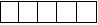 Қызметтің қосалқы түрі

Вторичный вид деятельности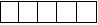 Қызметтің қосалқы түрі

Вторичный вид деятельности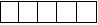 Қызметтің қосалқы түрі

Вторичный вид деятельности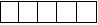 Қызметтің қосалқы түрі

Вторичный вид деятельности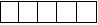 АБ12345671Өндірілген өнім, орындалған жұмыстар мен көрсетілген қызметтер көлемі

Объем произведенной продукции, выполненных работ и оказанных услуг1.1өткізілген өнім, орындалған жұмыстар мен көрсетілген қызметтер көлемі

объем реализованной продукции, выполненных работ и оказанных услуг1.2кәсіпорын ішінде пайдаланылған өнімдер мен көрсетілген қызметтер

продукция и оказанные услуги, использованные внутри предприятия1.3қоймада тұрған және сатуға арналған дайын өнімдер қорының өзгеруі, өсуі, кемуі

изменение запасов готовой продукции, находящихся на складах и предназначенных для продажи, прирост, уменьшение1.4аяқталмаған өндіріс қалдығының өсуі немесе кемуі

прирост или уменьшение остатка незавершенного производстваКөрсеткіштердің атауы

Наименование показателейБарлығы

ВсегоӨндірістік шығыстар

Производственные расходыӨндірістік шығыстар

Производственные расходыӨндірістік шығыстар

Производственные расходыӨндірістік шығыстар

Производственные расходыӨндірістік шығыстар

Производственные расходыӨндірістік шығыстар

Производственные расходыӨндірістік емес шығыстар

Непроизводственные расходыКөрсеткіштердің атауы

Наименование показателейБарлығы

Всегоқызметтің негізгі түрі

основной вид деятельностиқызметтің қосалқы түрі

вторичный вид деятельности

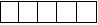 қызметтің қосалқы түрі

вторичный вид деятельности

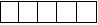 қызметтің қосалқы түрі

вторичный вид деятельности

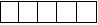 қызметтің қосалқы түрі

вторичный вид деятельности

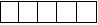 қызметтің қосалқы түрі

вторичный вид деятельност

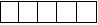 Өндірістік емес шығыстар

Непроизводственные расходыАБ123456781Материалдық шығындар

Материальные затратыолардан:

из них:1.1шикізаттар мен материалдар

сырье и материалы1.2сатылып алынған жартылай фабрикаттар мен жинақтаушы бұйымдар

покупные полуфабрикаты и комплектующие изделия 1.3отын

топливо1.4энергия

энергия1.5тараптық ұйымдар орындаған өндірістік сипаттағы жұмыстар мен қызметтер

работы и услуги производственного характера, выполненные сторонними организациями 1.6басқа материалдар

другие материалы 2Негізгі құрал-жабдықтар өтелімі

Амортизация основных средств3Материалдық емес активтер өтелімі

Амортизация нематериальных активов4Қызметкерлердің жалақы қоры

Фонд заработной платы работников5Кәсіпорын қаражаты есебінен қызметкерлерге ақшалай жәрдемақы

Денежные пособия работникам за счет средств предприятия6Өзге де шығындар

Прочие затратыолардан:

из них:6.1шығысқа жатқызылатын салықтар мен басқа да төленетін міндетті төлемдер (корпоративтік табыс салығынсыз, акцизсіз және ҚҚС1-сыз) - барлығы

налоги и другие обязательные платежи, относимые на расходы (без корпоративного подоходного налога, акцизов и НДС) – всего 6.2қызметтік іссапар кезіндегі тәулікақы

суточные во время служебных командировок6.3жалгерлік ақы

арендная плата6.4тараптық ұйымдар орындаған өндірістік емес сипаттағы қызметтер

услуги непроизводственного характера, выполненные сторонними организациями6.5басқа да шығындар

другие затраты7Шығыстар жиынтығы

Итого расходовКөрсеткіштер атауы

Наименование показателейБарлығы

ВсегоҚызметтің негізгі түрі

Основной вид деятельностиҚызметтің қосалқы түрі

Вторичный вид деятельности

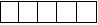 Қызметтің қосалқы түрі

Вторичный вид деятельности

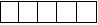 Қызметтің қосалқы түрі

Вторичный вид деятельности

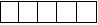 Қызметтің қосалқы түрі

Вторичный вид деятельности

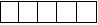 Қызметтің қосалқы түрі

Вторичный вид деятельности

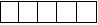 АБ12345671Өнімдерді өткізу мен қызметтерді көрсетуден түскен кіріс

Доход от реализации продукции и оказания услуг1.1қайта сату үшін сатылып алынған тауарларды өткізуден түскен кіріс

доход от реализации товаров, приобретенных для перепродажи2Өткізілген өнім мен көрсетілген қызметтердің өзіндік құны

Себестоимость реализованной продукции и оказанных услуг3Жалпы пайда

Валовая прибыль4Қаржыландырудан түскен кірістер

Доходы от финансирования 5Өзге де кірістер

Прочие доходы6Өнімдерді өткізу мен қызмет көрсету бойынша шығыстар

Расходы по реализации продукции и оказанию услуг7Әкімшілік шығыстар

Административные расходы8Қаржыландыруға жұмсалған шығыстар

Расходы на финансирование9Өзге де шығыстар

Прочие расходы10Салық салынғанға дейінгі пайда (залал)

Прибыль (убыток) до налогообложения11Корпоративтік табыс салығы бойынша шығыстар

Расходы по корпоративному подоходному налогуКөрсеткіштердің атауы

Наименование показателейЕсепті кезеңде есептелгені

Начислено за отчетный периодЕсепті кезеңде нақты аударылғаны

Фактически перечислено за отчетный периодАБ121Барлығы

Всего2Корпоративтік табыс салығы

Корпоративный подоходный налог3Жеке табыс салығы

Индивидуальный подоходный налог4Әлеуметтік салық

Социальный налог5Әлеуметтік сақтандыру бойынша жасалатын аударымдар

Отчисления по социальному страхованию 6Жер салығы

Земельный налог7Мүлік салығы

Налог на имущество8Көлік құралдарына салынатын салық

Налог на транспортные средства9Қосылған құн салығы

Налог на добавленную стоимость10Акциздер

Акцизы11Жер қойнауын пайдаланушыларға салынатын салықтар және арнаулы төлемдер

Налоги и специальные платежи недропользователейолардан:

из них:11.1үстеме пайдаға салынатын салық

налог на сверхприбыль11.2жер қойнауын пайдаланушылардың өзге де арнаулы төлемдері

прочие специальные платежи недропользователей12Басқа да міндетті төлемдер мен алымдар

Другие обязательные платежи и сборы13Кедендік төлемдер

Таможенные платежи14Бірыңғай жинақтаушы зейнетақы қорына міндетті зейнетақы жарналарының аударымдары

Отчисления обязательных пенсионных взносов в единый накопительный пенсионный фондКөрсеткіштердің атауы

Наименование показателейБарлығы

ВсегоОның ішінде мерзімі өткендер

Из нее просроченнаяАБ121Дебиторлық берешек, барлығы

Дебиторская задолженность, всегоодан:

из нее:1.1сатып алушылар мен тапсырыс берушілердің берешегі

задолженность покупателей и заказчиков1.2өзге де дебиторлық берешек

прочая дебиторская задолженность2Міндеттемелер бойынша берешек, барлығы

Задолженность по обязательствам, всегоодан:

из нее:2.1жеткізушілермен және мердігерлермен есеп айырысу бойынша

по расчетам с поставщиками и подрядчиками2.2салықтар мен басқа да бюджетке міндетті төлемдер бойынша

по налогам и другим обязательным платежам в бюджет2.3міндетті зейнетақы жарналарын бірыңғай жинақтаушы зейнетақы қорына аудару бойынша

по перечислению обязательных пенсионных взносов в единый накопительный пенсионный фонд2.4банк қарыздары бойынша

по займам банков2.5өзге де қарыздар бойынша

по прочим займам2.6өзге де кредиторлық берешектер мен есептеулер бойынша

по прочей кредиторской задолженности и начислениям2.6.1соның ішінде еңбекақы төлеу бойынша берешек

в том числе задолженность по оплате трудаКөрсеткіштердің атауы

Наименование показателейКезең соңындағы

На конец периодаКезең басындағы

На начало периодаАБ121Ақшалай қаражат

Денежные средства2Қысқа мерзімді қаржы инвестициялары

Краткосрочные финансовые инвестиции3Қысқа мерзімді дебиторлық берешек

Краткосрочная дебиторская задолженность4Қорлар

Запасысоның ішінде:

в том числе:4.1шикізат пен материалдар

сырье и материалы4.2дайын өнім

готовая продукция4.3тауарлар

товары4.4аяқталмаған өндіріс

незавершенное производство4.5өзге де қорлар

прочие запасы5Өзге де қысқа мерзімді активтер

Прочие краткосрочные активы6Қысқа мерзімді активтер жиынтығы

Итого краткосрочных активов7Ұзақ мерзімді қаржы инвестициялары

Долгосрочные финансовые инвестиции 8Ұзақ мерзімді дебиторлық берешек

Долгосрочная дебиторская задолженность9Негізгі құрал-жабдықтар

Основные средства10Биологиялық активтер

Биологические активы11Материалдық емес активтер

Нематериальные активы12Ұзақ мерзімді өзге активтер

Прочие долгосрочные активы12.1оның ішінде аяқталмаған құрылыс

из них незавершенное строительство13Ұзақ мерзімді активтер жиынтығы

Итого долгосрочных активов14Баланс15Қысқа мерзімді қаржылық міндеттемелер

Краткосрочные финансовые обязательства15.1оның ішінде қысқа мерзімді банк қарыздары

из них краткосрочные банковские займы16Салықтар бойынша міндеттемелер

Обязательства по налогам17Қысқа мерзімді кредиторлық берешек

Краткосрочная кредиторская задолженность18Қысқа мерзімді өзге міндеттемелер

Прочие краткосрочные обязательства19Қысқа мерзімді міндеттемелер жиынтығы

Итого краткосрочных обязательств20Ұзақ мерзімді қаржылық міндеттемелер

Долгосрочные финансовые обязательства20.1оның ішінде ұзақ мерзімді банк қарыздары

из них долгосрочные банковские займы21Ұзақ мерзімді кредиторлық берешек

Долгосрочная кредиторская задолженность22Ұзақ мерзімді өзге міндеттемелер

Прочие долгосрочные обязательства23Ұзақ мерзімді міндеттемелер жиынтығы

Итого долгосрочных обязательств24Жарғылық (акционерлік) капитал

Уставный (акционерный) капитал24.1одан төленбеген капитал

из него неоплаченный капитал25Сатып алынған меншікті үлестік құралдар

Выкупленные собственные долевые инструменты26Эмиссиялық кіріс

Эмиссионный доход27Резервтер

Резервы28Бөлінбеген табыс (орны толтырылмаған залал)

Нераспределенная прибыль (непокрытый убыток)29Азшылық үлесі

Доля меньшинства30Капитал жиынтығы

Итого капитал31БалансКөрсеткіштердің атауы

Наименование показателейБарлығы

ВсегоТеңгемен жасалған операциялардан түскені

От операций в тенгеШетел валютасымен жасалған операциялардан түскені

От операций в иностранной валютеАБ123Операциялық қызметтен түскен ақшалай қаражаттың қозғалысы

Движение денежных средств от операционной деятельностиОперациялық қызметтен түскен ақшалай қаражаттың қозғалысы

Движение денежных средств от операционной деятельностиОперациялық қызметтен түскен ақшалай қаражаттың қозғалысы

Движение денежных средств от операционной деятельностиОперациялық қызметтен түскен ақшалай қаражаттың қозғалысы

Движение денежных средств от операционной деятельности1Ақшалай қаражаттың түсуі

Поступление денежных средствсоның ішінде:

в том числе:1.1тауар сатудан

реализация товаров1.2өзге де түсімдер

прочее поступление2Ақшалай қаражаттың істен шығуы

Выбытие денежных средствсоның ішінде:

в том числе:2.1тауар мен қызмет түрлері үшін жеткізушілерге төленетін төлемдер

платежи поставщикам за товары и услуги2.2қарыздар бойынша түскен сыйақыларды төлеу

выплата вознаграждений по займамодан:

из него:2.2.1банк қарыздары бойынша

займам банков2.2.2өзге қарыздар бойынша

по прочим займам2.3өзге де шығыстар

прочее выбытие3Операциялық қызметтен түскен ақшалай қаражаттың таза сомасы

Чистая сумма денежных средств от операционной деятельностиИнвестициялық қызметтен түскен ақшалай қаражаттың қозғалысы

Движение денежных средств от инвестиционной деятельностиИнвестициялық қызметтен түскен ақшалай қаражаттың қозғалысы

Движение денежных средств от инвестиционной деятельностиИнвестициялық қызметтен түскен ақшалай қаражаттың қозғалысы

Движение денежных средств от инвестиционной деятельностиИнвестициялық қызметтен түскен ақшалай қаражаттың қозғалысы

Движение денежных средств от инвестиционной деятельности4Ақшалай қаражаттың түсуі

Поступление денежных средств соның ішінде:

в том числе:4.1қаржы активтерін сатудан

реализация финансовых активов 4.2басқа ұйымдарға берілген қарыздарды өтеу

погашение займов, предоставленных другим организациям4.3өзге де түсімдер

прочее поступление5Ақшалай қаражаттың істен шығуы

Выбытие денежных средствсоның ішінде:

в том числе:5.1қаржы активтерін сатып алу

приобретение финансовых активов5.2басқа ұйымдарға қарыздар беру

предоставление займов другим организациям5.3өзге де шығулар

прочее выбытие6Инвестициялық қызметтен түскен ақшалай қаражаттың таза сомасы

Чистая сумма денежных средств от инвестиционной деятельностиҚаржы қызметінен түскен ақшалай қаражаттың қозғалысы

Движение денежных средств от финансовой деятельностиҚаржы қызметінен түскен ақшалай қаражаттың қозғалысы

Движение денежных средств от финансовой деятельностиҚаржы қызметінен түскен ақшалай қаражаттың қозғалысы

Движение денежных средств от финансовой деятельностиҚаржы қызметінен түскен ақшалай қаражаттың қозғалысы

Движение денежных средств от финансовой деятельности7Ақшалай қаражаттың түсуі

Поступление денежных средств соның ішінде:

в том числе:7.1қарыз алу

получение займов олардан:

из них:7.1.1банк қарыздары

займы банков7.1.2өзге де қарыздар

прочие займы7.2өзге де түсімдер

прочее поступление8Ақшалай қаражаттың істен шығуы

Выбытие денежных средствсоның ішінде:

в том числе:8.1қарыздар бойынша берешекті төлеу

погашение задолженности по займамолардан:

из них:8.1.1банк қарыздары бойынша

по займам банков8.1.2өзге де

прочие8.2меншікті акцияларды сатып алу

приобретение собственных акций8.3өзге де шығыстар

прочее выбытие9Қаржылық қызметтен түскен ақшалай қаражаттың таза сомасы

Чистая сумма денежных средств от финансовой деятельности 10Жиынтығы: Ақшалай қаражаттың көбеюі/азаюы

Итого: Увеличение/уменьшение денежных средствКөрсеткіштердің атауы

Наименование показателейВалюталық айқындама – барлығы

Валютная позиция - всегоСоның ішінде валюта бойынша айқындама:

В том числе позиции по валюте:Соның ішінде валюта бойынша айқындама:

В том числе позиции по валюте:Соның ішінде валюта бойынша айқындама:

В том числе позиции по валюте:Соның ішінде валюта бойынша айқындама:

В том числе позиции по валюте:Көрсеткіштердің атауы

Наименование показателейВалюталық айқындама – барлығы

Валютная позиция - всегоАҚШ доллары

доллар СШАевро

евроресейлік рубль

российский рубльөзге де валюта

прочая валютаАБ123451Шетел валютасындағы қысқа мерзімді активтер

Краткосрочные активы в иностранной валюте соның ішінде:

в том числе:1.1ақша қаражаттары және олардың баламалары

денежные средства и их эквиваленты 1.2қысқа мерзімді қаржы инвестициялары

краткосрочные финансовые инвестиции1.3қысқа мерзімді дебиторлық берешек

краткосрочная дебиторская задолженность1.4өзге де қысқа мерзімді активтер

прочие краткосрочные активы2Шетел валютасындағы ұзақ мерзімді активтер

Долгосрочные активы в иностранной валютесоның ішінде:

в том числе:2.1ұзақ мерзімді қаржы инвестиялары

долгосрочные финансовые инвестиции2.2ұзақ мерзімді дебиторлық берешек

долгосрочная дебиторская задолженность2.3өзге де ұзақ мерзімді активтер

прочие долгосрочные активы3Шетел валютасындағы активтер, барлығы

Активы в иностранной валюте, всего4Шетел валютасындағы қысқа мерзімді міндеттемелер

Краткосрочные обязательства в иностранной валюте соның ішінде:

в том числе:4.1қысқа мерзімді қаржы міндеттемелер

краткосрочные финансовые обязательстваолардан:

из них:4.1.1қысқа мерзімді банк қарыздары

краткосрочные банковские займы4.1.2өзге де қысқа мерзімді қаржы міндеттемелер

прочие краткосрочные финансовые обязательства4.2қысқа мерзімді кредиторлық берешек

краткосрочная кредиторская задолженность4.3өзге де қысқа мерзімді міндеттемелер

прочие краткосрочные обязательства5Шетел валютасындағы ұзақ мерзімді міндеттемелер

Долгосрочные обязательства в иностранной валютесоның ішінде:

в том числе:5.1ұзақ мерзімді қаржы міндеттемелері

долгосрочные финансовые обязательстваолардан:

из них:5.1.1ұзақ мерзімді банк қарыздары

долгосрочные банковские займы5.1.2өзге де ұзақ мерзімді қаржы міндеттемелері

прочие долгосрочные финансовые обязательства5.2ұзақ мерзімді кредиторлық берешек

долгосрочная кредиторская задолженность5.3өзге де ұзақ мерзімді міндеттемелер

прочие долгосрочные обязательства6Шетел валютасындағы міндеттемелер, барлығы

Обязательства в иностранной валюте, всего7Шетел валютасындағы таза айқындама

Чистая позиция в иностранной валюте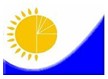 Мемлекеттік статистика органдары құпиялылығына кепілдік береді

Конфиденциальность гарантируется органами государственной статистики

Жалпымемлекеттік статистикалық байқау бойынша статистикалық нысан

Статистическая форма общегосударственного статистического наблюденияҚазақстан Республикасы

Ұлттық экономика министрлігінің

Статистика комитеті төрағасының

2014 жылғы 14 қарашадағы

№ 50 бұйрығына

9-қосымшаАумақтық органға тапсырылады

Представляется территориальному органуСтатистикалық нысанды www.stat.gov.kz сайтынан алуға болады

Статистическую форму можно получить на сайте www.stat.gov.kzМемлекеттік статистиканың тиісті органдарына дәйексіз деректерді ұсыну және алғашқы статистикалық деректерді тапсырмау «Әкімшілік құқық бұзушылық туралы» Қазақстан Республикасы Кодексінің 497-бабында көзделген әкімшілік құқық бұзушылықтар болып табылады.

Представление недостоверных и непредставление первичных статистических данных в соответствующие органы государственной статистики являются административными правонарушениями, предусмотренными статьей 497 Кодекса Республики Казахстан «Об административных правонарушениях».Мемлекеттік статистиканың тиісті органдарына дәйексіз деректерді ұсыну және алғашқы статистикалық деректерді тапсырмау «Әкімшілік құқық бұзушылық туралы» Қазақстан Республикасы Кодексінің 497-бабында көзделген әкімшілік құқық бұзушылықтар болып табылады.

Представление недостоверных и непредставление первичных статистических данных в соответствующие органы государственной статистики являются административными правонарушениями, предусмотренными статьей 497 Кодекса Республики Казахстан «Об административных правонарушениях».Мемлекеттік статистиканың тиісті органдарына дәйексіз деректерді ұсыну және алғашқы статистикалық деректерді тапсырмау «Әкімшілік құқық бұзушылық туралы» Қазақстан Республикасы Кодексінің 497-бабында көзделген әкімшілік құқық бұзушылықтар болып табылады.

Представление недостоверных и непредставление первичных статистических данных в соответствующие органы государственной статистики являются административными правонарушениями, предусмотренными статьей 497 Кодекса Республики Казахстан «Об административных правонарушениях».Статистикалық нысан коды 0041104

Код статистической формы 0041104Кәсіпорынның қаржы-шаруашылық қызметі туралы есеп

Отчет о финансово-хозяйственной деятельности предприятияКәсіпорынның қаржы-шаруашылық қызметі туралы есеп

Отчет о финансово-хозяйственной деятельности предприятия1-ПФЖылдық

ГодоваяЖұмыс істейтіндердің тізімдік саны 50 адамнан асатын, кәсіпкерлік қызметті жүзеге асыратын заңды тұлғалар мен шетелдік заңды тұлғалардың филиалдары тапсырады. Статистикалық нысанды білім беру, денсаулық сақтау ұйымдары, банктер, сақтандыру ұйымдары, бірыңғай жинақтаушы зейнетақы қоры, қоғамдық қорлар, қоғамдық бірлестіктер тапсырмайды.

Представляют юридические лица, осуществляющие предпринимательскую деятельность и филиалы иностранных юридических лиц, со списочной численностью работающих более 50 человек. Не представляют статистическую форму организации образования, здравоохранения, банки, страховые организации, единый накопительный пенсионный фонд, общественные фонды, общественные объединения.Жұмыс істейтіндердің тізімдік саны 50 адамнан асатын, кәсіпкерлік қызметті жүзеге асыратын заңды тұлғалар мен шетелдік заңды тұлғалардың филиалдары тапсырады. Статистикалық нысанды білім беру, денсаулық сақтау ұйымдары, банктер, сақтандыру ұйымдары, бірыңғай жинақтаушы зейнетақы қоры, қоғамдық қорлар, қоғамдық бірлестіктер тапсырмайды.

Представляют юридические лица, осуществляющие предпринимательскую деятельность и филиалы иностранных юридических лиц, со списочной численностью работающих более 50 человек. Не представляют статистическую форму организации образования, здравоохранения, банки, страховые организации, единый накопительный пенсионный фонд, общественные фонды, общественные объединения.Жұмыс істейтіндердің тізімдік саны 50 адамнан асатын, кәсіпкерлік қызметті жүзеге асыратын заңды тұлғалар мен шетелдік заңды тұлғалардың филиалдары тапсырады. Статистикалық нысанды білім беру, денсаулық сақтау ұйымдары, банктер, сақтандыру ұйымдары, бірыңғай жинақтаушы зейнетақы қоры, қоғамдық қорлар, қоғамдық бірлестіктер тапсырмайды.

Представляют юридические лица, осуществляющие предпринимательскую деятельность и филиалы иностранных юридических лиц, со списочной численностью работающих более 50 человек. Не представляют статистическую форму организации образования, здравоохранения, банки, страховые организации, единый накопительный пенсионный фонд, общественные фонды, общественные объединения.Тапсыру мерзімі – 5 сәуір есепті кезеңнен кейін

Срок представления – 5 апреля после отчетного периодаТапсыру мерзімі – 5 сәуір есепті кезеңнен кейін

Срок представления – 5 апреля после отчетного периодаТапсыру мерзімі – 5 сәуір есепті кезеңнен кейін

Срок представления – 5 апреля после отчетного периодаБСН коды

Код БИНКөрсеткіштер атауы

Наименование показателейБарлығы

ВсегоҚызметтің негізгі түрі

Основной вид деятельностиҚызметтің қосалқы түрі

Вторичный вид деятельности

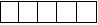 Қызметтің қосалқы түрі

Вторичный вид деятельности

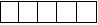 Қызметтің қосалқы түрі

Вторичный вид деятельности

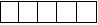 Қызметтің қосалқы түрі

Вторичный вид деятельности

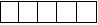 Қызметтің қосалқы түрі

Вторичный вид деятельности

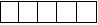 АБ12345671Өндірілген өнім, орындалған жұмыстар мен көрсетілген қызметтер көлемі

Объем произведенной продукции, выполненных работ и оказанных услугодан:

из него:1.1өткізілген өнім, орындалған жұмыстар мен көрсетілген қызметтер көлемі

объем реализованной продукции, выполненных работ и оказанных услуг 1.2кәсіпорын ішінде пайдаланылған өнімдер мен көрсетілген қызметтер

продукция и оказанные услуги, использованные внутри предприятия 1.3қоймаларда тұрған және сатуға арналған дайын өнімдер қорларының өзгеруі, өсуі, кемуі

изменение запасов готовой продукции, находящихся на складах и предназначенных для продажи, прирост, уменьшение1.4аяқталмаған өндіріс қалдығының өсуі немесе кемуі

прирост или уменьшение остатка незавершенного производства Көрсеткіштердің атауы

Наименование показателейБарлығы

ВсегоӨндірістік шығыстар

Производственные расходыӨндірістік шығыстар

Производственные расходыӨндірістік шығыстар

Производственные расходыӨндірістік шығыстар

Производственные расходыӨндірістік шығыстар

Производственные расходыӨндірістік шығыстар

Производственные расходыӨндірістік емес шығыстар

Непроизводственные расходыКөрсеткіштердің атауы

Наименование показателейБарлығы

Всегоқызметтің негізгі түрі

основной вид деятельностиқызметтің қосалқы түрі

вторичный вид деятельности

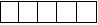 қызметтің қосалқы түрі

вторичный вид деятельности

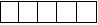 қызметтің қосалқы түрі

вторичный вид деятельности

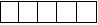 қызметтің қосалқы түрі

вторичный вид деятельности

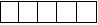 қызметтің қосалқы түрі

вторичный вид деятельности

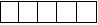 Өндірістік емес шығыстар

Непроизводственные расходыАБ123456781Материалдық шығындар

Материальные затратыолардан:

из них:1.1шикізаттар мен материалдар

сырье и материалы1.2сатып алынатын жартылай фабрикаттар мен жиынтықтаушы бұйымдар

покупные полуфабрикаты и комплектующие изделия1.3отын

топливо1.4энергия

энергия1.5тараптық ұйымдар орындаған өндірістік сипаттағы жұмыстар мен қызметтер

работы и услуги производственного характера, выполненные сторонними организациямисоның ішінде:

в том числе:1.5.1жүк тасымалдау

перевозка грузов1.5.2тараптық ұйымдар орындаған өндірістік сипаттағы жұмыстар мен қызметтер

другие работы и услуги производственного характера, выполненные сторонними организациями1.6басқа материалдар

другие материалы2Негізгі құрал-жабдықтар өтелімі

Амортизация основных средств3Материалдық емес активтер өтелімі

Амортизация нематериальных активов4Қызметкерлердің жалақы қоры

Фонд заработной платы работников5Кәсіпорын қаражаты есебінен қызметкерлерге ақшалай жәрдемақы

Денежные пособия работникам за счет средств предприятия6Өзге де шығындар

Прочие затраты6.1шығыстарға жатқызылатын салықтар мен басқа да міндетті төлемдер (корпоративтік табыс салығынсыз, акцизсіз және ҚҚС1-сыз) - барлығы

налоги и другие обязательные платежи, относимые на расходы (без корпоративного подоходного налога, акцизов и НДС) – всего6.2қызметтік іссапарлар кезіндегі тәулікақы

суточные во время служебных командировок6.3жалгерлік ақы

арендная плата6.4тараптық ұйымдар орындаған өндірістік емес сипаттағы қызметтер

услуги непроизводственного характера, выполненные сторонними организациями6.5басқа да шығындар

другие затраты7Шығыстар жиынтығы

Итого расходов7.1Барлық шығыстар сомасынан - негізгі құрал-жабдықтарды ағымдағы жөндеуге жұмсалған шығыстар

Из общей суммы расходов - расходы на текущий ремонт основных средств7.2Барлық шығыстар сомасынан - өз күшімен орындалған негізгі құрал-жабдықтарды күрделі жөндеуге жұмсалған шығыстар

Из общей суммы расходов - расходы на капитальный ремонт основных средств, выполненный собственными силами2.1 Басқа кәсіпорындарға өңдеуге тапсырылған шикізаттың құны

Стоимость сырья, переданного на переработку другим предприятиям                        мың теңге

        тысяч тенге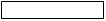 2.2 Бюджеттен субсидиялар

Субсидии из бюджета                        мың теңге

          тысяч тенге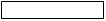 2.3 Келесі жылда ҒЗТКЖ2-ны жоспарлайсыз ба?

Планируете ли Вы НИОКР в следующем году?   Иә Жоқ

       Да     Нет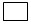 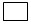 Көрсеткіштердің атауы

Наименование показателейБарлығы

ВсегоҚызметтің негізгі түрі

Основной вид деятельностиҚызметтің қосалқы түрі

Вторичный вид деятельности

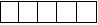 Қызметтің қосалқы түрі

Вторичный вид деятельности

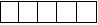 Қызметтің қосалқы түрі

Вторичный вид деятельности

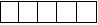 Қызметтің қосалқы түрі

Вторичный вид деятельности

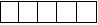 Қызметтің қосалқы түрі

Вторичный вид деятельности

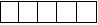 АБ12345671Өнімдерді өткізу мен қызметтерді көрсетуден түскен кіріс

Доход от реализации продукции и оказания услугодан:

из него:1.1қайта сату үшін сатылып алынған тауарларды өткізуден түскен кіріс

доход от реализации товаров, приобретенных для перепродажи2Өткізілген өнім мен көрсетілген қызметтердің өзіндік құны

Себестоимость реализованной продукции и оказанных услуг3Жалпы пайда

Валовая прибыль4Қаржыландырудан түскен кірістер

Доходы от финансированияолардан:

из них:4.1акциялар бойынша дивидендтер және сыйақылар түріндегі кірістер

дивиденды по акциям и доходы в виде вознаграждений5Өзге де кірістер

Прочие доходыолардан:

из них:5.1активтердің шығуынан кіріс

доходы от выбытия активов5.2курс айырмашылығынан кірістер

доходы от курсовой разницы6Өнімдерді өткізу мен қызметтерді көрсету бойынша шығыстар

Расходы по реализации продукции и оказанию услуг7Әкімшілік шығыстар

Административные расходы8Қаржыландыруға жұмсалған шығыстар

Расходы на финансирование9Өзге де шығыстар

Прочие расходы10Салық салынғанға дейінгі пайда (залал)

Прибыль (убыток) до налогообложения11Корпоративтік табыс салығы бойынша шығыстар

Расходы по корпоративному подоходному налогуКөрсеткіштердің атауы

Наименование показателейЕсепті кезеңде есептелгені

Начислено за отчетный периодЕсепті кезеңде нақты аударылғаны

Фактически перечислено за отчетный периодАБ121Барлығы

Всего2Корпоративтік табыс салығы

Корпоративный подоходный налог3Жеке табыс салығы

Индивидуальный подоходный налог4Әлеуметтік салық

Социальный налог5Әлеуметтік сақтандыру бойынша аударымдар

Отчисления по социальному страхованию6Жер салығы

Земельный налог7Мүлікке салынатын салық

Налог на имущество8Көлік құралдарына салынатын салық

Налог на транспортные средства9Қосылған құн салығы

Налог на добавленную стоимость9.1одан әкелінетін тауарларға

из него на ввозимые товары10Акциздер

Акцизы10.1олардан әкелінетін тауарларға

из них на ввозимые товары11Жер қойнауын пайдаланушыларға салынатын салықтар және арнаулы төлемдер

Налоги и специальные платежи недропользователейолардан:

из них11.1үстеме пайдаға салынатын салық

налог на сверхприбыль11.2жер қойнауын пайдаланушылардың өзге де арнаулы төлемдері

прочие специальные платежи недропользователей12Басқа да міндетті төлемдер мен алымдар

Другие обязательные платежи и сборы13Кедендік төлемдер

Таможенные платежи13.1олардан кедендік баж

из них таможенная пошлинасоның ішінде:

в том числе:13.1.1әкелінетін тауарларға

на ввозимые товары13.1.2әкетілетін тауарларға

на вывозимые товары14Бірыңғай жинақтаушы зейнетақы қорына міндетті зейнетақы жарналарының аударымдары

Отчисления обязательных пенсионных взносов в единый накопительный пенсионный фондКөрсеткіштердің атауы

Наименование показателейБарлығы

ВсегоОның ішінде мерзімі өткендер

Из нее просроченнаяАБ121Дебиторлық берешек, барлығы

Дебиторская задолженность, всего1.1одан сатып алушылар мен тапсырыс берушілердің берешегі

из нее задолженность покупателей и заказчиков1.1.1резиденттердің

резидентов1.1.2резидент еместердің

нерезидентов1.2өзге де дебиторлық берешек

прочая дебиторская задолженность2Міндеттемелер бойынша берешек, барлығы

Задолженность по обязательствам, всего2.1одан жеткізушілермен және мердігерлермен есеп айырысу бойынша

из нее по расчетам с поставщиками и подрядчиками2.1.1резиденттерге

резидентам2.1.2резидент еместерге

нерезидентам2.2салықтар мен бюджетке басқа да міндетті төлемдер бойынша

по налогам и другим обязательным платежам в бюджет2.3міндетті зейнетақы жарналарын бірыңғай жинақтаушы зейнетақы қорына аудару бойынша

по перечислению обязательных пенсионных взносов в единый накопительный пенсионный фонд2.4банк қарыздары бойынша

по займам банков2.4.1резиденттерге

резидентам2.4.2резидент еместерге

нерезидентам2.5өзге де қарыздар бойынша

по прочим займам2.6өзге де кредиторлық берешектер мен есептеулер бойынша

по прочей кредиторской задолженности и начислениямсоның ішінде:

в том числе:2.6.1еңбекке ақы төлеу бойынша берешек

задолженность по оплате трудаКөрсеткіштердің атауы

Наименование показателейКезең соңындағы

На конец периодаКезең басындағы

На начало периодаАБ121Ақшалай қаражат

Денежные средстваолардан:

из них:1.1кассадағы ақшалай қаражат

денежные средства в кассе1.2ағымдағы банк шоттарындағы ақшалай қаражаттар

денежные средства на текущих банковских счетах1.3олардан өзге де ақшалай қаражаттар

прочие денежные средства2Қысқа мерзімді қаржы инвестициялары

Краткосрочные финансовые инвестиции3Қысқа мерзімді дебиторлық берешек

Краткосрочная дебиторская задолженность4Қорлар

Запасыолардан:

из них:4.1шикізат пен материалдар

сырье и материалы4.2дайын өнім

готовая продукция4.3тауарлар

товары4.3.1соның ішінде қайта сатуға арналған тауарлар

в том числе товары для перепродажи4.4аяқталмаған өндіріс

незавершенное производство4.4.1соның ішінде егілетін биологиялық ресурстардың аяқталмаған өндірісі

в том числе незавершенное производство культивируемых биологических ресурсов4.5өзге де қорлар

прочие запасы5Өзге де қысқа мерзімді активтер

Прочие краткосрочные активы6Қысқа мерзімді активтер жиынтығы

Итого краткосрочных активов7Ұзақ мерзімді қаржы инвестициялары

Долгосрочные финансовые инвестиции8Ұзақ мерзімді дебиторлық берешек

Долгосрочная дебиторская задолженность9Негізгі құрал-жабдықтар

Основные средства10Биологиялық активтер

Биологические активы11Материалдық емес активтер

Нематериальные активы12Өзге де ұзақ мерзімді активтер

Прочие долгосрочные активы12.1олардан аяқталмаған құрылыс

из них незавершенное строительство13Ұзақ мерзімді активтер жиынтығы

Итого долгосрочных активов14Баланс15Қысқа мерзімді қаржылық міндеттемелер

Краткосрочные финансовые обязательства15.1олардан қысқа мерзімді банк қарыздары

из них краткосрочные банковские займы16Салықтар бойынша міндеттемелер

Обязательства по налогам17Қысқа мерзімді кредиторлық берешек

Краткосрочная кредиторская задолженность18Өзге де қысқа мерзімді міндеттемелер

Прочие краткосрочные обязательства19Қысқа мерзімді міндеттемелер жиынтығы

Итого краткосрочных обязательств20Ұзақ мерзімді қаржылық міндеттемелер

Долгосрочные финансовые обязательства20.1олардан ұзақ мерзімді банк қарыздары

из них долгосрочные банковские займы21Ұзақ мерзімді кредиторлық берешек

Долгосрочная кредиторская задолженность22Өзге де ұзақ мерзімді міндеттемелер

Прочие долгосрочные обязательства23Ұзақ мерзімді міндеттемелер жиынтығы

Итого долгосрочных обязательств24Жарғылық (акционерлік) капитал

Уставный (акционерный) капитал24.1одан төленбеген капитал

из него неоплаченный капитал25Сатып алынған меншікті үлестік құралдар

Выкупленные собственные долевые инструменты26Эмиссиялық табыс

Эмиссионный доход27Резервтер

Резервы28Бөлінбеген табыс (орны толтырылмаған залал)

Нераспределенная прибыль (непокрытый убыток)29Азшылық үлесі

Доля меньшинства30Капитал жиынтығы

Итого капитал31БалансКөрсеткіштердің атауы

Наименование показателейБарлығы

ВсегоТеңгемен жүргізілген операциялардан түскені

От операций в тенгеШетелдік валютамен жүргізілген операциялардан түскені

От операций в иностранной валюте123Операциялық қызметтен түскен ақшалай қаражаттың қозғалысы

Движение денежных средств от операционной деятельностиОперациялық қызметтен түскен ақшалай қаражаттың қозғалысы

Движение денежных средств от операционной деятельностиОперациялық қызметтен түскен ақшалай қаражаттың қозғалысы

Движение денежных средств от операционной деятельностиОперациялық қызметтен түскен ақшалай қаражаттың қозғалысы

Движение денежных средств от операционной деятельности1Ақшалай қаражаттың түсуі

Поступление денежных средствсоның ішінде:

в том числе:1.1тауарларды өткізуден

реализация товаров1.2қызмет түрлерін көрсетуден

предоставление услуг1.3дивидендтер

дивиденды1.4жалға беруден, гонорардан сыйақы түріндегі түсімдер, комиссиялық және өзге де түсімдер

поступления в виде вознаграждений от аренды, гонорары, комиссионные и прочая выручка1.5сақтандыру сыйлықақылары және талаптар, жылдық жарналар мен өзге де сақтандыру сыйақылары түріндегі түсімдер

поступления в виде страховых премий и исков, годовых взносов и прочих страховых вознаграждений1.6өзге де түсімдер

прочее поступление2Ақшалай қаражаттың істен шығуы

Выбытие денежных средствсоның ішінде:

в том числе:2.1тауарлар мен қызметтер үшін жеткізушілерге төленетін төлемдер

платежи поставщикам за товары и услуги2.2қарыздар бойынша түскен сыйақыларды төлеу

выплата вознаграждений по займам2.2.1банк қарыздары бойынша

займам банков2.2.2өзге қарыздар бойынша

прочим займам2.3жалға беруден, гонорардан сыйақы түріндегі төлемдер, комиссиялық және өзге де төлемақылар

платежи в виде вознаграждений за аренду, гонорары, комиссионные и прочие выплаты2.4сақтандыру сыйақылары және талаптар, жылдық жарналар мен өзге де сақтандыру сыйақылары түріндегі төлемдер

платежи в виде страховых премий и исков, годовых взносов и прочих страховых вознаграждений2.5өзге де шығыстар

прочее выбытие3Операциялық қызметтен түскен ақшалай қаражаттың таза сомасы

Чистая сумма денежных средств от операционной деятельностиИнвестициялық қызметтен түскен ақшалай қаражаттың қозғалысы

Движение денежных средств от инвестиционной деятельности Инвестициялық қызметтен түскен ақшалай қаражаттың қозғалысы

Движение денежных средств от инвестиционной деятельности Инвестициялық қызметтен түскен ақшалай қаражаттың қозғалысы

Движение денежных средств от инвестиционной деятельности Инвестициялық қызметтен түскен ақшалай қаражаттың қозғалысы

Движение денежных средств от инвестиционной деятельности 4Ақшалай қаражаттың түсуі

Поступление денежных средствсоның ішінде:

в том числе:4.1қаржы активтерін сату

реализация финансовых активов4.1.1акцияларды және басқа кәсіпорындардағы қатысу үлестерін сату

реализация акций и долей участия в других предприятиях4.1.2басқа кәсіпорындардың қарыздық құралдарын сату

реализация долговых инструментов других предприятий4.2басқа ұйымдарға берілген қарыздарды өтеу

погашение займов, предоставленных другим организациям4.3фьючерстік, форвардтық, опциондық шарттар мен айырбастар бойынша түскен түсімдер

поступления по фьючерсным, форвардным, опционным договорам и свопам4.4өзге де түсімдер

прочее поступление5Ақшалай қаражаттың істен шығуы

Выбытие денежных средствсоның ішінде:

в том числе:5.1қаржы активтерін сатып алу

приобретение финансовых активов5.1.1акциялар мен басқа кәсіпорындардағы қатысу үлесін сатып алу

приобретение акций и долей участия в других предприятиях5.1.2басқа кәсіпорындардың қарыздық құралдарын сатып алу

приобретение долговых инструментов других предприятий5.2басқа ұйымдарға қарыздар беру

предоставление займов другим организациям5.2.1қысқа мерзімді

краткосрочные5.2.2ұзақ мерзімді

долгосрочные5.3фьючерстік және форвардтық, опциондық шарттар мен айырбастар бойынша төлемдер

платежи по фьючерсным, форвардным, опционным договорам и свопам5.4өзге де шығу түрлері

прочее выбытие6Инвестициялық қызметтен түскен ақшалай қаражаттың таза сомасы

Чистая сумма денежных средств от инвестиционной деятельностиҚаржы қызметінен түскен ақшалай қаражаттың қозғалысы

Движение денежных средств от финансовой деятельностиҚаржы қызметінен түскен ақшалай қаражаттың қозғалысы

Движение денежных средств от финансовой деятельностиҚаржы қызметінен түскен ақшалай қаражаттың қозғалысы

Движение денежных средств от финансовой деятельностиҚаржы қызметінен түскен ақшалай қаражаттың қозғалысы

Движение денежных средств от финансовой деятельности7Ақшалай қаражаттың түсуі

Поступление денежных средствсоның ішінде:

в том числе:7.1акциялардың және басқа да бағалы қағаздардың эмиссиясы

эмиссия акций и других ценных бумаг7.1.1акциялардың және басқа үлестік құралдардың эмиссиясы

эмиссия акций и других долевых инструментов7.1.2облигациялардың, қарыздардың, векселдердің, кепілдіктердің және басқа да қысқа және ұзақ мерзімді қарыздық құралдардың эмиссиясы

эмиссия облигаций, займов, векселей, закладных и других краткосрочных и долгосрочных долговых инструментов7.2қарыз алу

получение займов7.2.1банк қарыздары

займы банков7.2.2өзге де қарыздар

прочие займы7.3өзге де түсімдер

прочее поступление8Ақшалай қаражаттың істен шығуы

Выбытие денежных средствсоның ішінде:

в том числе:8.1қарыздар бойынша берешекті өтеу

погашение задолженности по займам8.1.1банк қарыздары бойынша

по займам банков8.1.2өзге де

прочие8.2меншік акцияларын сатып алу

приобретение собственных акций8.3дивидендтер төлеу

выплата дивидендов8.4өзге де шығу түрлері

прочее выбытие9Қаржылық қызметтен түскен ақшалай қаражаттың таза сомасы

Чистая сумма денежных средств от финансовой деятельности10Ақшалай қаражаттың көбеюі (азаюы) жиынтығы

Итого увеличение (уменьшение) денежных средствКөрсеткіштердің атауы

Наименование показателейВалюталық айқындама – барлығы

Валютная позиция – всегоСоның ішінде валюта бойынша айқындама:

В том числе позиции по валюте:Соның ішінде валюта бойынша айқындама:

В том числе позиции по валюте:Соның ішінде валюта бойынша айқындама:

В том числе позиции по валюте:Соның ішінде валюта бойынша айқындама:

В том числе позиции по валюте:Көрсеткіштердің атауы

Наименование показателейВалюталық айқындама – барлығы

Валютная позиция – всегоАҚШ доллары

доллар СШАеуро

евроресей рублі

российский рубльөзге де валюта

прочая валюта123451Шетел валютасындағы қысқа мерзімді активтер

Краткосрочные активы в иностранной валютесоның ішінде:

в том числе:1.1ақшалай қаражаттар және олардың эквиваленттері

денежные средства и их эквиваленты 1.2қысқа мерзімді қаржы инвестициялары

краткосрочные финансовые инвестиции1.3қысқа мерзімді дебиторлық берешек

краткосрочная дебиторская задолженность1.4өзге де қысқа мерзімді активтер

прочие краткосрочные активы2Шетел валютасындағы ұзақ мерзімді активтер

Долгосрочные активы в иностранной валютесоның ішінде:

в том числе:2.1ұзақ мерзімді қаржылық инвестициялар

долгосрочные финансовые инвестиции2.2ұзақ мерзімді дебиторлық берешек

долгосрочная дебиторская задолженность2.3өзге де ұзақ мерзімді активтер

прочие долгосрочные активы3Шетел валютасындағы активтер, барлығы

Активы в иностранной валюте, всего4Шетел валютасындағы қысқа мерзімді міндеттемелер

Краткосрочные обязательства в иностранной валютесоның ішінде:

в том числе:4.1қысқа мерзімді қаржылық міндеттемелер

краткосрочные финансовые обязательстваолардан:

из них:4.1.1қысқа мерзімді банк қарыздары

краткосрочные банковские займы4.1.2өзге де қысқа мерзімді қаржылық міндеттемелер

прочие краткосрочные финансовые обязательства4.2қысқа мерзімді кредиторлық берешек

краткосрочная кредиторская задолженность4.3өзге де қысқа мерзімді міндеттемелер

прочие краткосрочные обязательства5Шетел валютасындағы ұзақ мерзімді міндеттемелер

Долгосрочные обязательства в иностранной валютесоның ішінде:

в том числе:5.1ұзақ мерзімді қаржылық міндеттемелер

долгосрочные финансовые обязательстваолардан:

из них:5.1.1ұзақ мерзімді банк қарыздары

долгосрочные банковские займы5.1.2өзге де ұзақ мерзімді қаржылық міндеттемелер

прочие долгосрочные финансовые обязательства5.2ұзақ мерзімді кредиторлық берешек

долгосрочная кредиторская задолженность5.3өзге де ұзақ мерзімді міндеттемелер

прочие долгосрочные обязательства6Шетел валютасындағы міндеттемелер – барлығы

Обязательства в иностранной валюте, всего7Шетел валютасындағы таза айқындама

Чистая позиция в иностранной валютеТауарлар мен қызметтердің атауы

Наименование товаров и услугЭҚТӨЖ3 коды

Код КПВЭДПайдаланылған тауарлар мен қызметтер

Использовано товаров и услугҚорлар

ЗапасыҚорлар

ЗапасыТауарлар мен қызметтердің атауы

Наименование товаров и услугЭҚТӨЖ3 коды

Код КПВЭДПайдаланылған тауарлар мен қызметтер

Использовано товаров и услугкезең басындағы

на начало периодакезең соңындағы

на конец периода123Барлығы

Всегонегізгі қызмет түрі бойынша4

по основному виду деятельностиТауарлар мен қызметтердің атауы

Наименование товаров и услугЭҚТӨЖ3 коды

Код КПВЭДПайдаланылған тауарлар мен қызметтер

Использовано товаров и услугҚорлар

ЗапасыҚорлар

ЗапасыТауарлар мен қызметтердің атауы

Наименование товаров и услугЭҚТӨЖ3 коды

Код КПВЭДПайдаланылған тауарлар мен қызметтер

Использовано товаров и услугкезең басындағы

на начало периодакезең соңындағы

на конец периода123№Аумақтық бөлімшенің коды БСН5

Код территориального подразделения БИНОблыс (ӘАОЖ6)

Область (код КАТО)Аумақтық бөлімшенің қызмет түрі (ЭҚЖЖ7 коды)

Вид деятельности территориального подразделения (код ОКЭД)Есепті жылдағы орта есеппен алғандағы қызметкерлердің тізімдік саны

Списочная численность работников в среднем за отчетный год, человекЕңбекақы төлеу шығыстары, мың теңге

Расходы на оплату труда, тысяч тенгеӨндірілген өнім, орындалған жұмыстар мен көрсетілген қызметтердің жалпы көлеміндегі аумақтық бөлімшелердің үлесі, %

Доля территориальных подразделений в общем объеме произведенной продукции, выполненных работ и оказанных услуг, %А12345612345678910111213141516Барлығы

Всегохх100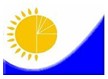 Мемлекеттік статистика органдары құпиялылығына кепілдік береді

Конфиденциальность гарантируется органами государственной статистики

Жалпымемлекеттік статистикалық байқау бойынша статистикалық нысан

Статистическая форма общегосударственного статистического наблюденияҚазақстан Республикасы

Ұлттық экономика министрлігінің

Статистика комитеті төрағасының

2014 жылғы 14 қарашадағы

№ 50 бұйрығына

9-қосымшаАумақтық органға тапсырылады

Представляется территориальному органуСтатистикалық нысанды www.stat.gov.kz сайтынан алуға болады

Статистическую форму можно получить на сайте www.stat.gov.kzМемлекеттік статистиканың тиісті органдарына дәйексіз деректерді ұсыну және алғашқы статистикалық деректерді тапсырмау «Әкімшілік құқық бұзушылық туралы» Қазақстан Республикасы Кодексінің 497-бабында көзделген әкімшілік құқық бұзушылықтар болып табылады.

Представление недостоверных и непредставление первичных статистических данных в соответствующие органы государственной статистики являются административными правонарушениями, предусмотренными статьей 497 Кодекса Республики Казахстан «Об административных правонарушениях».Мемлекеттік статистиканың тиісті органдарына дәйексіз деректерді ұсыну және алғашқы статистикалық деректерді тапсырмау «Әкімшілік құқық бұзушылық туралы» Қазақстан Республикасы Кодексінің 497-бабында көзделген әкімшілік құқық бұзушылықтар болып табылады.

Представление недостоверных и непредставление первичных статистических данных в соответствующие органы государственной статистики являются административными правонарушениями, предусмотренными статьей 497 Кодекса Республики Казахстан «Об административных правонарушениях».Мемлекеттік статистиканың тиісті органдарына дәйексіз деректерді ұсыну және алғашқы статистикалық деректерді тапсырмау «Әкімшілік құқық бұзушылық туралы» Қазақстан Республикасы Кодексінің 497-бабында көзделген әкімшілік құқық бұзушылықтар болып табылады.

Представление недостоверных и непредставление первичных статистических данных в соответствующие органы государственной статистики являются административными правонарушениями, предусмотренными статьей 497 Кодекса Республики Казахстан «Об административных правонарушениях».Статистикалық нысан коды 0031102

Код статистической формы 0031102Шағын кәсіпорын қызметі туралы есеп

Отчет о деятельности малого предприятияШағын кәсіпорын қызметі туралы есеп

Отчет о деятельности малого предприятия2-МПЖылдық

ГодоваяҚызметкерлердің тізімдік саны 50 адамнан аспайтын кәсіпкерлік қызметті жүзеге асыратын заңды тұлғалар және (немесе) шетелдік заңды тұлғалардың филиалдары тапсырады.

Статистикалық нысанды білім беру, денсаулық сақтау ұйымдары, банктер, сақтандыру ұйымдары, бірыңғай жинақтаушы зейнетақы қоры, қоғамдық бірлестіктер, қоғамдық қорлар тапсырмайды.

Представляют юридические лица и (или) филиалы иностранных юридических лиц, осуществляющие предпринимательскую деятельность, со списочной численностью работников не более 50 человек. Не представляют статистическую форму организации образования, здравоохранения, банки, страховые организации, единый накопительный пенсионный фонд, общественные объединения, общественные фонды.Қызметкерлердің тізімдік саны 50 адамнан аспайтын кәсіпкерлік қызметті жүзеге асыратын заңды тұлғалар және (немесе) шетелдік заңды тұлғалардың филиалдары тапсырады.

Статистикалық нысанды білім беру, денсаулық сақтау ұйымдары, банктер, сақтандыру ұйымдары, бірыңғай жинақтаушы зейнетақы қоры, қоғамдық бірлестіктер, қоғамдық қорлар тапсырмайды.

Представляют юридические лица и (или) филиалы иностранных юридических лиц, осуществляющие предпринимательскую деятельность, со списочной численностью работников не более 50 человек. Не представляют статистическую форму организации образования, здравоохранения, банки, страховые организации, единый накопительный пенсионный фонд, общественные объединения, общественные фонды.Қызметкерлердің тізімдік саны 50 адамнан аспайтын кәсіпкерлік қызметті жүзеге асыратын заңды тұлғалар және (немесе) шетелдік заңды тұлғалардың филиалдары тапсырады.

Статистикалық нысанды білім беру, денсаулық сақтау ұйымдары, банктер, сақтандыру ұйымдары, бірыңғай жинақтаушы зейнетақы қоры, қоғамдық бірлестіктер, қоғамдық қорлар тапсырмайды.

Представляют юридические лица и (или) филиалы иностранных юридических лиц, осуществляющие предпринимательскую деятельность, со списочной численностью работников не более 50 человек. Не представляют статистическую форму организации образования, здравоохранения, банки, страховые организации, единый накопительный пенсионный фонд, общественные объединения, общественные фонды.Тапсыру мерзімі - есепті кезеңнен кейінгі 25 күн.

Срок представления - 25 числа после отчетного периода.Тапсыру мерзімі - есепті кезеңнен кейінгі 25 күн.

Срок представления - 25 числа после отчетного периода.Тапсыру мерзімі - есепті кезеңнен кейінгі 25 күн.

Срок представления - 25 числа после отчетного периода.БСН коды

Код БИНЖол коды

Код строкиКөрсеткіштер атауы

Наименование показателейЕсепті жылдағы

За отчетный периодАБ11Есепті кезеңге орташа алғандағы қызметкерлердің тізімдік саны

Списочная численность работников в среднем за отчетный период2Қызметті қоса атқару бойынша (басқа ұйымдардан) қабылданған қызметкерлер саны

Численность работников, принятых по совместительству (из других организаций)3Жұмысты азаматтық - құқықтық сипаттағы шарттар бойынша орындайтын қызметкерлердің саны

Численность работников, выполняющих работы по договорам гражданско-правового характера4Қызметкерлердің барлығы

Итого работников5Қызметкерлердің нақты саны (орташа жалақыны есептеу үшін қабылданатын)

Фактическая численность работников (принимаемая для исчисления средней заработной платы)6Барлық қызметкерлердің нақты атқарған адам-сағатының саны, адам-сағат

Число фактически отработанных человеко-часов всеми работниками, человеко-часЖол коды

Код строкиКөрсеткіштер атауы

Наименование показателейЕсепті кезеңдегі

За отчетный периодАБ11Жыл басындағы қызметкерлердің тізімдік саны

Списочная численность работников на начало периода2Қабылданған қызметкерлер

Принято работников3Жұмыстан шыққан қызметкерлер

Выбыло работниковоның ішінде:

из них:3.1персонал санының қысқартылуына байланысты

в связи с сокращением численности персонала3.2кәсіпорынның таратылуына байланысты

в связи с ликвидацией предприятия3.3біліктілігінің жетіспеуі салдарынан қызметкердің атқаратын лауазымына немесе орындайтын жұмысына сәйкес келмеуіне байланысты

в связи с несоответствием занимаемой должности или выполняемой работе, вследствие недостаточной квалификации3.4еңбек тәртібін бұзғанына байланысты

в связи с нарушением трудовой дисциплины3.5тараптардың еркінен тыс мән-жайларға байланысты

в связи с обстоятельствами не зависящими от воли сторон3.6өз еркі бойынша (қызметкердің бастамасы бойынша)

по собственному желанию (по инициативе работника)3.7басқа да себептер бойынша

по другим причинам4Қызметкерлердің кезең соңындағы тізімдік саны

Списочная численность работников на конец периода5Кәсіпорындағы бос орындардың кезең соңындағы саны

Число вакантных мест на предприятии на конец периодаЖол коды

Код строкиКөрсеткіштер атауы

Наименование показателейӨндірілген өнім, орындалған жұмыстар мен көрсетілген қызметтердің көлемі (ҚҚС-сыз және акцизсіз)

Объем произведенной продукции, выполненных работ и оказанных услуг (без НДС и акцизов)Өнімдерді өткізу мен қызметтерді көрсетуден түскен кіріс

Доход от реализации продукции и оказания услугАБ121Барлығы

Всего1.1негізгі қызмет түрі бойынша

по основному виду деятельности1.2қызметтің қосалқы түрлері бойынша

по вторичным видам деятельностиЖол коды

Код строкиЭҚЖЖ1 бойынша қызмет түрінің атауы

Наименование вида деятельности по ОКЭДЭҚЖЖ коды

Код ОКЭДӨндірілген өнім, орындалған жұмыстар мен көрсетілген қызметтердің көлемі (ҚҚС2-сыз және акцизсіз)

Объем произведенной продукции, выполненных работ и оказанных услуг (без НДС и акцизов)Өнімдерді өткізу мен қызметтерді көрсетуден түскен кіріс

Доход от реализации продукции и оказания услугАБВ1212345Жол коды

Код строкиКөрсеткіштер атауы

Наименование показателейЕсепті кезеңде

За отчетный периодАБ11Өнімдерді өткізу мен қызметтерді көрсетуден түскен кіріс

Доход от реализации продукции и оказания услуг 1.1одан қайта сату үшін сатып алынған тауарларды өткізуден түскен кіріс

из него доход от реализации товаров, приобретенных для перепродажи2Өткізілген өнім мен көрсетілген қызметтердің өзіндік құны

Себестоимость реализованной продукции и оказанных услуг3Жалпы пайда

Валовая прибыль4Қаржыландырудан түскен кірістер

Доходы от финансирования5Өзге де кірістер

Прочие доходы6Өнімдерді өткізу мен қызметтерді көрсету бойынша шығыстар

Расходы по реализации продукции и оказанию услуг 7Әкімшілік шығыстар

Административные расходы8Қаржыландыруға жұмсалған шығыстар

Расходы на финансирование9Өзге де шығыстар

Прочие расходы10Салық салынғанға дейінгі пайда (залал)

Прибыль (убыток) до налогообложения11Корпоративтік табыс салығы бойынша шығыстар

Расходы по корпоративному подоходному налогу12Жиынтық пайда (залал)

Итоговая прибыль (убыток)Жол коды

Код строкиКөрсеткіштер атауы

Наименование показателейБарлығы

ВсегоСоның ішінде:

В том числе:Соның ішінде:

В том числе:Жол коды

Код строкиКөрсеткіштер атауы

Наименование показателейБарлығы

Всегоөндірістік шығыстар

производственные расходыөндірістік емес шығыстар

непроизводственные расходыАБ1231Материалдық шығындар, барлығы

Материальные затраты, всегосоның ішінде:

в том числе:1.1шикізат пен материалдар

сырье и материалы1.2cатып алынған жартылай фабрикаттар мен жиынтықтаушы бұйымдар

покупные полуфабрикаты и комплектующие изделия1.3отын

топливо1.4энергия

энергия1.5басқа материалдар

другие материалы2Өтелім – барлығы

Амортизация - всего3Қызметкерлердің жалақы қоры – барлығы

Фонд заработной платы работников – всегоодан:

из него:3.1Міндетті зейнетақы жарналарын бірыңғай жинақтаушы зейнетақы қорына аударымдар

Отчисления обязательных пенсионных взносов в единый накопительный пенсионный фонд4Кәсіпорын қаражаты есебінен қызметкерлерге ақшалай жәрдемақы

Денежные пособия работникам за счет средств предприятия5Өзге де шығындар

Прочие затратысоның ішінде:

в том числе:5.1шығысқа жатқызылатын салықтар мен басқа да төленетін міндетті төлемдер (корпоративтік табыс салығынсыз, акциздерсіз және ҚҚС2-сыз) – барлығы

налоги и другие обязательные платежи, относимые на расходы (без корпоративного подоходного налога, акцизов и НДС) – всегосоның ішінде:

в том числе:5.1.1әлеуметтік салық

социальный налог5.1.2әлеуметтік сақтандыру бойынша аударымдар

отчисления по социальному страхованию5.2қызметтік іссапар кезіндегі тәулікақы

суточные во время служебных командировок5.3банк қарызы бойынша сыйақылар

вознаграждения по банковскому займу5.4басқа да шығындар

другие затраты6Шығыстар жиыны

Итого расходовЖол коды

Код строкиКөрсеткіштер атауы

Наименование показателейЕсепті кезең соңына

На конец отчетного периодаЕсепті кезең басына

На начало отчетного периодаАБ121Барлық активтер

Всего активов2Қорлар

Запасысоның ішінде:

в том числе:2.1тауарлар

товары2.2қайта сатуға арналған мүлік (жер, ғимарат, автомобильдер және басқалар)

имущество, предназначенное для перепродажи (земля, здания, автомобили и другие)2.3дайын өнімдер

готовая продукция2.4шикізат пен материалдар

сырье и материалы2.5аяқталмаған өндіріс

незавершенное производство2.6өзге де қорлар

прочие запасы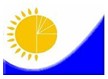 Мемлекеттік статистика органдары құпиялылығына кепілдік береді

Конфиденциальность гарантируется органами государственной статистики

Жалпымемлекеттік статистикалық байқау бойынша статистикалық нысан

Статистическая форма общегосударственного статистического наблюденияҚазақстан Республикасы

Ұлттық экономика министрлігінің

Статистика комитеті төрағасының

2014 жылғы 14 қарашадағы

№ 50 бұйрығына

5-қосымшаАумақтық органға тапсырылады

Представляется территориальному органуСтатистикалық нысанды www.stat.gov.kz сайтынан алуға болады

Статистическую форму можно получить на сайте www.stat.gov.kzМемлекеттік статистиканың тиісті органдарына дәйексіз деректерді ұсыну және алғашқы статистикалық деректерді тапсырмау «Әкімшілік құқық бұзушылық туралы» Қазақстан Республикасы Кодексінің 497-бабында көзделген әкімшілік құқық бұзушылықтар болып табылады.

Представление недостоверных и непредставление первичных статистических данных в соответствующие органы государственной статистики являются административными правонарушениями, предусмотренными статьей 497 Кодекса Республики Казахстан «Об административных правонарушениях».Мемлекеттік статистиканың тиісті органдарына дәйексіз деректерді ұсыну және алғашқы статистикалық деректерді тапсырмау «Әкімшілік құқық бұзушылық туралы» Қазақстан Республикасы Кодексінің 497-бабында көзделген әкімшілік құқық бұзушылықтар болып табылады.

Представление недостоверных и непредставление первичных статистических данных в соответствующие органы государственной статистики являются административными правонарушениями, предусмотренными статьей 497 Кодекса Республики Казахстан «Об административных правонарушениях».Мемлекеттік статистиканың тиісті органдарына дәйексіз деректерді ұсыну және алғашқы статистикалық деректерді тапсырмау «Әкімшілік құқық бұзушылық туралы» Қазақстан Республикасы Кодексінің 497-бабында көзделген әкімшілік құқық бұзушылықтар болып табылады.

Представление недостоверных и непредставление первичных статистических данных в соответствующие органы государственной статистики являются административными правонарушениями, предусмотренными статьей 497 Кодекса Республики Казахстан «Об административных правонарушениях».Статистикалық нысан коды 0021104

Код статистической формы 0021104Шағын кәсіпорын қызметі туралы есеп

Отчет о деятельности малого предприятияШағын кәсіпорын қызметі туралы есеп

Отчет о деятельности малого предприятия2-МПЖылдық

ГодоваяКәсіпкерлік қызметті жүзеге асыратын және қызметкерлердің тізімдік саны 50 адамнан аспайтын заңды тұлғалар және (немесе) шетелдік заңды тұлғалардың филиалдары тапсырады. Статистикалық нысанды білім беру, денсаулық сақтау ұйымдары, банктер, сақтандыру ұйымдары, бірыңғай жинақтаушы зейнетақы қоры, қоғамдық бірлестіктер, қоғамдық қорлар тапсырмайды.

Представляют юридические лица и (или) филиалы иностранных юридических лиц, осуществляющие предпринимательскую деятельность, со списочной численностью работников не более 50 человек. Не представляют статистическую форму организации образования, здравоохранения, банки, страховые организации, единый накопительный пенсионный фонд, общественные объединения, общественные фонды.Кәсіпкерлік қызметті жүзеге асыратын және қызметкерлердің тізімдік саны 50 адамнан аспайтын заңды тұлғалар және (немесе) шетелдік заңды тұлғалардың филиалдары тапсырады. Статистикалық нысанды білім беру, денсаулық сақтау ұйымдары, банктер, сақтандыру ұйымдары, бірыңғай жинақтаушы зейнетақы қоры, қоғамдық бірлестіктер, қоғамдық қорлар тапсырмайды.

Представляют юридические лица и (или) филиалы иностранных юридических лиц, осуществляющие предпринимательскую деятельность, со списочной численностью работников не более 50 человек. Не представляют статистическую форму организации образования, здравоохранения, банки, страховые организации, единый накопительный пенсионный фонд, общественные объединения, общественные фонды.Кәсіпкерлік қызметті жүзеге асыратын және қызметкерлердің тізімдік саны 50 адамнан аспайтын заңды тұлғалар және (немесе) шетелдік заңды тұлғалардың филиалдары тапсырады. Статистикалық нысанды білім беру, денсаулық сақтау ұйымдары, банктер, сақтандыру ұйымдары, бірыңғай жинақтаушы зейнетақы қоры, қоғамдық бірлестіктер, қоғамдық қорлар тапсырмайды.

Представляют юридические лица и (или) филиалы иностранных юридических лиц, осуществляющие предпринимательскую деятельность, со списочной численностью работников не более 50 человек. Не представляют статистическую форму организации образования, здравоохранения, банки, страховые организации, единый накопительный пенсионный фонд, общественные объединения, общественные фонды.Тапсыру мерзімі – есепті кезеңнен кейінгі 31 наурыз.

Срок представления – 31 марта после отчетного периода.Тапсыру мерзімі – есепті кезеңнен кейінгі 31 наурыз.

Срок представления – 31 марта после отчетного периода.Тапсыру мерзімі – есепті кезеңнен кейінгі 31 наурыз.

Срок представления – 31 марта после отчетного периода.БСН коды

Код БИНЖол коды

Код строкиКөрсеткіштер атауы

Наименование показателейЕсепті жылдағы

За отчетный годАБ11Есепті жылға орташа алғандағы қызметкерлердің тізімдік саны

Списочная численность работников в среднем за отчетный год1.1оның ішінде есепті жылға орташа алғандағы әйелдердің тізімдік саны

из нее списочная численность женщин в среднем за отчетный год2Қызметті қоса атқару бойынша (басқа ұйымдардан) қабылданған қызметкерлер саны

Численность работников, принятых по совместительству (из других организаций)3Жұмысты азаматтық - құқықтық сипаттағы шарттар бойынша орындайтын қызметкерлердің саны

Численность работников, выполняющих работы по договорам гражданско-правового характера4Қызметкерлердің барлығы

Итого работников5Қызметкерлердің нақты саны (орташа жалақыны есептеу үшін қабылданатын)

Фактическая численность работников (принимаемая для исчисления средней заработной платы)5.1оның ішінде әйелдердің нақты саны

из нее фактическая численность женщин6Барлық қызметкерлердің нақты атқарған адам-сағатының саны, адам-сағат

Число фактически отработанных человеко-часов всеми работниками, человеко-час6.1оның ішінде әйелдердің атқарғаны

из нее отработано женщинами Жол коды

Код строкиКөрсеткіштер атауы

Наименование показателейЕсепті кезеңдегі

За отчетный год1-бағаннан әйелдер

Из графы 1 женщинАБ121Жыл басындағы қызметкерлердің тізімдік саны

Списочная численность работников на начало года2Қабылданған қызметкерлер

Принято работников3Жұмыстан шыққан қызметкерлер

Выбыло работниковоның ішінде:

из них:3.1персонал санының қысқартылуына байланысты

связи с сокращением численности персонала3.2кәсіпорынның таратылуына байланысты

в связи с ликвидацией предприятия3.3біліктілігінің жетіспеуі салдарынан қызметкердің атқаратын лауазымына немесе орындайтын жұмысына сәйкес келмеуіне байланысты

в связи с несоответствием занимаемой должности или выполняемой работе вследствие недостаточной квалификации3.4еңбек тәртібін бұзғанына байланысты

в связи с нарушением трудовой дисциплины3.5тараптардың еркінен тыс мән-жайларға байланысты

в связи с обстоятельствами не зависящими от воли сторон3.6өз еркі бойынша (қызметкердің бастамасы бойынша)

по собственному желанию (по инициативе работника)3.7басқа да себептер бойынша

по другим причинам4Қызметкерлердің жыл соңындағы тізімдік саны

Списочная численность работников на конец года5Қайта құрылған жұмыс орындарына қабылданғаны

Приняты на вновь созданные рабочие места6Кәсіпорындағы бос орындардың жыл соңындағы саны

Число вакантных мест на предприятии на конец годаЖол коды

Код строкиКөрсеткіштер атауы

Наименование показателейӨндірілген өнім, орындалған жұмыстар мен көрсетілген қызметтердің көлемі (ҚҚС1-сыз және акцизсіз)

Объем произведенной продукции, выполненных работ и оказанных услуг (без НДС и акцизов)Өнімдерді өткізу мен қызметтерді көрсетуден түскен кіріс

Доход от реализации продукции и оказания услугАБ121Барлығы

Всего1.1негізгі қызмет түрі бойынша

по основному виду деятельности1.2қызметтің қосалқы түрлері бойынша

по вторичным видам деятельностиЖол коды

Код строкиЭҚЖЖ2 бойынша қызмет түрінің атауы

Наименование вида деятельности по коду ОКЭДЭҚЖЖ2 коды

Код ОКЭДӨндірілген өнім, орындалған жұмыстар мен көрсетілген қызметтердің көлемі (ҚҚС-сыз және акцизсіз)

Объем произведенной продукции, выполненных работ и оказанных услуг (без НДС и акцизов)Өнімдерді өткізу мен қызметтерді көрсетуден түскен кіріс

Доход от реализации продукции и оказания услугАБВ1212345Жол коды

Код строкиКөрсеткіштер атауы

Наименование показателейБарлығы

ВсегоСоның ішінде:

В том числе:Соның ішінде:

В том числе:Жол коды

Код строкиКөрсеткіштер атауы

Наименование показателейБарлығы

Всегоөндірістік шығыстар

производственные расходыөндірістік емес шығыстар

непроизводственные расходыАБ1231Материалдық шығындар, барлығы

Материальные затраты, всегосоның ішінде:

в том числе:1.1шикізат пен материалдар

сырье и материалы1.2cатып алынған жартылай фабрикаттар мен жиынтықтаушы бұйымдар

покупные полуфабрикаты и комплектующие изделия1.3отын

топливо1.4энергия

энергия1.5басқа материалдар

другие материалы2Өтелім – барлығы

Амортизация – всего3Қызметкерлердің жалақы қоры – барлығы

Фонд заработной платы работников – всегоодан:

из него:3.1әйелдерге есептелгені

начислено женщинам3.2Міндетті зейнетақы жарналарын бірыңғай жинақтаушы зейнетақы қорына аударымдар

Отчисления обязательных пенсионных взносов в единый накопительный пенсионный фонд4Кәсіпорын қаражаты есебінен қызметкерлерге ақшалай жәрдемақы

Денежные пособия работникам за счет средств предприятия5Өзге де шығындар

Прочие затратысоның ішінде:

в том числе:5.1шығысқа жатқызылатын салықтар мен басқа да төленетін міндетті төлемдер (корпоративтік табыс салығынсыз, акциздерсіз және ҚҚС1-сыз) – барлығы

налоги и другие обязательные платежи, относимые на расходы (без корпоративного подоходного налога, акцизов и НДС) – всегооның ішінде:

из них:5.1.1әлеуметтік салық

социальный налог5.1.2әлеуметтік сақтандыру бойынша аударымдар

отчисления по социальному страхованию5.2қызметтік іссапар кезіндегі тәулікақы

суточные во время служебных командировок5.3банк қарызы бойынша сыйақылар

вознаграждения по банковскому займу5.4басқа да шығындар

другие затраты6Шығыстар жиыны

Итого расходов3.1 Бюджеттен субсидиялар 

Субсидии из бюджетамың теңге

тысяч тенге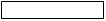 3.2 Келесі жылы ҒЗТКЖ-ны жоспарлайсыз ба?

Планируете ли Вы НИОКР в следующем году?   Иә Жоқ

       Да      Нет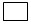 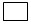    Иә Жоқ

       Да      НетЖол коды

Код строкиКөрсеткіштер атауы

Наименование показателейЕсепті жылдағы

За отчетный годАБ11Өнімдерді өткізу мен қызметтерді көрсетуден түскен кіріс

Доход от реализации продукции и оказания услуг1.1одан қайта сату үшін сатып алынған тауарларды өткізуден түскен кіріс

из него доход от реализации товаров, приобретенных для перепродажи2Өткізілген өнім мен көрсетілген қызметтердің өзіндік құны

Себестоимость реализованной продукции и оказанных услуг3Жалпы пайда

Валовая прибыль4Қаржыландырудан түскен кірістер

Доходы от финансирования5Өзге де кірістер

Прочие доходыоның ішінде:

из них:5.1активтердің шығуынан кіріс

доходы от выбытия активов5.2курс айырмашылығынан кірістер

доходы от курсовой разницы6Өнімдерді өткізу мен қызметтерді көрсету бойынша шығыстар

Расходы по реализации продукции и оказанию услуг7Әкімшілік шығыстар

Административные расходы8Қаржыландыруға жұмсалған шығыстар

Расходы на финансирование9Өзге де шығыстар

Прочие расходы10Салық салынғанға дейінгі пайда (залал)

Прибыль (убыток) до налогообложения11Корпоративтік табыс салығы бойынша шығыстар

Расходы по корпоративному подоходному налогу12Жиынтық пайда (залал)

Итоговая прибыль (убыток)Жол коды

Код строкиКөрсеткіштер атауы

Наименование показателейЕсепті жылдағы

За отчетный годАБ11Бюджетке нақты аударылған ҚҚС

НДС, фактически перечисленный в бюджет2Бюджетке нақты аударылған акциздер

Акцизы, фактически перечисленные в бюджетЖол коды

Код строкиКөрсеткіштер атауы

Наименование показателейЖыл соңындағы

На конец годаЖыл басындағы

На начало годаАБ121Ақшалай қаражат

Денежные средствасоның ішінде:

в том числе:1.1кассадағы ақшалай қаражат

денежные средства в кассе1.2ағымдағы банк шоттарындағы ақшалай қаражаттар

денежные средства на текущих банковских счетах1.3өзге де ақшалай қаражаттар

прочие денежные средства2Қысқа мерзімді қаржылық инвестициялар

Краткосрочные финансовые инвестиции3Қысқа мерзімді дебиторлық берешек

Краткосрочная дебиторская задолженность4Қорлар

Запасысоның ішінде:

в том числе:4.1тауарлар

товары4.2қайта сатуға арналған мүлік (жер, ғимарат, автомобильдер және басқалар)

имущество, предназначенное для перепродажи (земля, здания, автомобили и другие)4.3дайын өнімдер

готовая продукция4.4шикізат пен материалдар

сырье и материалы4.5аяқталмаған өндіріс

незавершенное производство4.5.1одан егілетін биологиялық ресурстардың аяқталмаған өндірісі

из него незавершенное производство культивируемых биологических ресурсов4.6өзге де қорлар

прочие запасы5Өзге де қысқа мерзімді активтер

Прочие краткосрочные активы6Қысқа мерзімді активтер жиынтығы

Итого краткосрочных активов7Ұзақ мерзімді қаржылық инвестициялар

Долгосрочные финансовые инвестиции8Ұзақ мерзімді дебиторлық берешек

Долгосрочная дебиторская задолженность9Негізгі құралдар

Основные средства10Биологиялық активтер

Биологические активы11Материалдық емес активтер

Нематериальные активы12Ұзақ мерзімді өзге активтер

Прочие долгосрочные активы12.1оның ішінде аяқталмаған құрылыс

из них незавершенное строительство13Ұзақ мерзімді активтер жиынтығы

Итого долгосрочных активов14Баланс15Қысқа мерзімді қаржылық міндеттемелер

Краткосрочные финансовые обязательства15.1оның ішінде қысқа мерзімді банк қарыздары

из них краткосрочные банковские займы16Салықтар бойынша міндеттемелер

Обязательства по налогам17Қысқа мерзімді кредиторлық берешек

Краткосрочная кредиторская задолженность18Қысқа мерзімді өзге міндеттемелер

Прочие краткосрочные обязательства19Қысқа мерзімді міндеттемелер жиынтығы

Итого краткосрочных обязательств 20Ұзақ мерзімді қаржылық міндеттемелер

Долгосрочные финансовые обязательства20.1оның ішінде ұзақ мерзімді банк қарыздары

из них долгосрочные банковские займы21Ұзақ мерзімді кредиторлық берешек

Долгосрочная кредиторская задолженность22Ұзақ мерзімді өзге де міндеттемелер

Прочие долгосрочные обязательства23Ұзақ мерзімді міндеттемелер жиынтығы

Итого долгосрочных обязательств24Жарғылық (акционерлік) капитал

Уставный (акционерный) капитал25Сатып алынған меншікті үлестік құралдар

Выкупленные собственные долевые инструменты26Эмиссиялық табыс

Эмиссионный доход27Резервтер

Резервы28Бөлінбеген табыс (орны толтырылмаған залал)

Нераспределенная прибыль (непокрытый убыток)29Азшылық үлесі

Доля меньшинства30Капитал жиыны

Итого капитал31БалансЖол коды

Код строкиКөрсеткіштер атауы

Наименование показателейБарлығы

ВсегоТеңгемен жасалған операциялардан

От операций в тенгеШетел валютасымен жасалған операциялардан

От операций в иностранной валютеАБ123Ақшалай қаражаттың операциялық қызметтегі қозғалысы

Движение денежных средств от операционной деятельностиАқшалай қаражаттың операциялық қызметтегі қозғалысы

Движение денежных средств от операционной деятельностиАқшалай қаражаттың операциялық қызметтегі қозғалысы

Движение денежных средств от операционной деятельностиАқшалай қаражаттың операциялық қызметтегі қозғалысы

Движение денежных средств от операционной деятельности1Ақшалай қаражаттың түсуі

Поступление денежных средствсоның ішінде:

в том числе:1.1тауар сатудан

реализация товаров1.2қызмет түрлерін көрсетуден

предоставление услуг1.3Дивидендтер

дивиденды1.4жалға беруден, қаламақыдан, комиссиялық және басқа да сыйақы түріндегі түскен түсімдер

поступления в виде вознаграждений от аренды, гонорары, комиссионные и прочая выручка1.5сақтандыру сыйлықақылары және талап қою, жылдық жарналар мен өзге де сақтандыру сыйақылары түріндегі түсімдер

поступления в виде страховых премий и исков, годовых взносов и прочих страховых вознаграждений1.6өзге де түсімдер

прочее поступление2Ақшалай қаражаттың істен шығуы

Выбытие денежных средствсоның ішінде:

в том числе:2.1тауар мен қызмет түрлері үшін жеткізушілерге төленетін төлемдер

платежи поставщикам за товары и услуги2.2қарыздар бойынша түскен сыйақыларды төлеу

выплата вознаграждений по займам2.2.1одан банк қарыздары бойынша

из нее по займам банков2.3жалға беруден, гонорардан, комиссиялық және басқа да сыйақы түрінде түскен түсімдер

платежи в виде вознаграждений за аренду, гонорары, комиссионные и прочие выплаты2.4сақтандыру сыйлықақылары және талап қою, жылдық жарналар мен өзге де сақтандыру сыйақылары түріндегі төлемдер

платежи в виде страховых премий и исков, годовых взносов и прочих страховых вознаграждений2.5өзге де істен шығулар

прочее выбытие3Операциялық қызметтен түскен ақша қаражатының таза сомасы

Чистая сумма денежных средств от операционной деятельности Инвестициялық қызметтен түскен ақшалай қаражаттың қозғалысы

Движение денежных средств от инвестиционной деятельностиИнвестициялық қызметтен түскен ақшалай қаражаттың қозғалысы

Движение денежных средств от инвестиционной деятельностиИнвестициялық қызметтен түскен ақшалай қаражаттың қозғалысы

Движение денежных средств от инвестиционной деятельностиИнвестициялық қызметтен түскен ақшалай қаражаттың қозғалысы

Движение денежных средств от инвестиционной деятельности4Ақшалай қаражаттың түсуі

Поступление денежных средствсоның ішінде:

в том числе:4.1қаржы активтерін сатудан

реализация финансовых активовсоның ішінде:

в том числе:4.1.1акцияларды және басқа кәсіпорындарға қатысыу үлестерін сатудан

реализация акций и долей участия в других предприятиях4.1.2басқа кәсіпорындардың қарыздық құралдарын сатудан

реализация долговых инструментов других предприятий4.2басқа ұйымдарға берілген қарыздарды өтеу

погашение займов, предоставленных другим организациям4.3фьючерстік, форвардтық, опциондық келісім-шарттар мен своптар бойынша түсімдер

поступления по фьючерсным, форвардным, опционным договорам и свопам4.4өзге де түсімдер

прочее поступление5Ақшалай қаражаттың істен шығуы

Выбытие денежных средствсоның ішінде:

в том числе:5.1қаржы активтерін сатып алудан

приобретение финансовых активов соның ішінде:

в том числе:5.1.1акциялар мен басқа кәсіпорындарға қатысу үлесін сатып алу

приобретение акций и долей участия в других предприятиях5.1.2басқа кәсіпорындардың борыштық құралдарын сатып алу

приобретение долговых инструментов других предприятий5.2басқа ұйымдарға қарыздар беру

предоставление займов другим организациямодан:

из него:5.2.1қысқа мерзімді

краткосрочные5.2.2ұзақ мерзімді

долгосрочные5.3фьючерстік және форвардтық опциондық келісімшарттар, мен своптар бойынша төлемдер

платежи по фьючерсным, форвардным, опционным договорам и свопам5.4өзге де істен шығулар

прочее выбытие6Инвестициялық қызметтен түскен ақша қаражатының таза сомасы

Чистая сумма денежных средств от инвестиционной деятельности Қаржы қызметінен түскен ақшалай қаражаттың қозғалысы

Движение денежных средств от финансовой деятельностиҚаржы қызметінен түскен ақшалай қаражаттың қозғалысы

Движение денежных средств от финансовой деятельностиҚаржы қызметінен түскен ақшалай қаражаттың қозғалысы

Движение денежных средств от финансовой деятельностиҚаржы қызметінен түскен ақшалай қаражаттың қозғалысы

Движение денежных средств от финансовой деятельности7Ақшалай қаражаттың түсуі

Поступление денежных средствсоның ішінде:

в том числе:7.1акциялардың және басқа да бағалы қағаздардың эмиссиясы

эмиссия акций и других ценных бумагсоның ішінде:

в том числе:7.1.1акциялардың және басқа да үлестік құралдардың эмиссиясы

эмиссия акций и других долевых инструментов7.1.2облигациялардың, қарыздардың, вексельдердің, кепілдіктердің және басқа да қысқа және ұзақ мерзімді борыштық құралдардың эмиссиясы

эмиссия облигаций, займов, векселей, закладных и других краткосрочных и долгосрочных долговых инструментов7.2қарыз алу

получение займовсоның ішінде:

в том числе:7.2.1банк қарыздары

займы банков7.2.2өзге де қарыздар

прочие займы7.3өзге де түсімдер

прочее поступление8Ақшалай қаражаттың істен шығуы

Выбытие денежных средствсоның ішінде:

в том числе:8.1қарыздар бойынша берешекті өтеу

погашение задолженности по займамсоның ішінде:

в том числе:8.1.1банк қарыздары бойынша

по займам банков8.1.2өзге де

прочие8.2меншікті акцияларды сатып алу

приобретение собственных акций8.3дивидендтер төлеу

выплата дивидендов8.4өзге де істен шығу

прочее выбытие9Қаржы қызметінен түскен ақшалай қаражаттың таза сомасы

Чистая сумма денежных средств от финансовой деятельности10Жиыны: Ақшалай қаражаттың көбеюі/азаюы

Итого: Увеличение/уменьшение денежных средствЖол коды

Код строкиКөрсеткіштер атауы

Наименование показателейАйқындама – барлығы

Позиция - всегоСоның ішінде валюталар бойынша айқындама

В том числе позиции по валютамСоның ішінде валюталар бойынша айқындама

В том числе позиции по валютамСоның ішінде валюталар бойынша айқындама

В том числе позиции по валютамСоның ішінде валюталар бойынша айқындама

В том числе позиции по валютамЖол коды

Код строкиКөрсеткіштер атауы

Наименование показателейАйқындама – барлығы

Позиция - всегоАҚШ доллары

доллар СШАевро

евроресей рублі

российский рубльөзге де валюта

прочая валютаАБ123451Шетел валютасындағы қысқа мерзімді активтер

Краткосрочные активы в иностранной валютесоның ішінде:

в том числе:1.1ақша қаражаттары және олардың баламалары

денежные средства и их эквиваленты1.2қысқа мерзімді қаржы инвестициялары

краткосрочные финансовые инвестиции1.3қысқа мерзімді дебиторлық берешек

краткосрочная дебиторская задолженность1.4өзге де қысқа мерзімді активтер

прочие краткосрочные активы2Шетел валютасындағы ұзақ мерзімді активтер

Долгосрочные активы в иностранной валютесоның ішінде:

в том числе:2.1ұзақ мерзімді қаржы инвестициялары

долгосрочные финансовые инвестиции2.2ұзақ мерзімді дебиторлық берешек

долгосрочная дебиторская задолженность2.3үлестік қатысу әдісімен ескерілетін инвестициялар

инвестиции, учитываемые методом долевого участия2.4өзге де ұзақ мерзімді активтер

прочие долгосрочные активы3Шетел валютасындағы активтер, барлығы

Активы в иностранной валюте, всего4Шетел валютасындағы қысқа мерзімді міндеттемелер

Краткосрочные обязательства в иностранной валютесоның ішінде:

в том числе:4.1қысқа мерзімді қаржы міндеттемелері

краткосрочные финансовые обязательствасоның ішінде:

в том числе:4.1.1қысқа мерзімді банк қарыздары

краткосрочные банковские займы4.1.2алынған қысқа мерзімді қарыздар

краткосрочные займы полученные4.1.3дивидендтер мен қатысушылардың табыстары бойынша қысқа мерзімді кредиторлық берешек

краткосрочная кредиторская задолженность по дивидендам и доходам участников4.1.4өзге де қысқа мерзімді қаржы міндеттемелері

прочие краткосрочные финансовые обязательства4.2қысқа мерзімді кредиторлық берешек

краткосрочная кредиторская задолженность4.3өзге де қысқа мерзімді міндеттемелер

прочие краткосрочные обязательства5Шетел валютасындағы ұзақ мерзімді міндеттемелер

Долгосрочные обязательства в иностранной валютесоның ішінде:

в том числе:5.1ұзақ мерзімді қаржы міндеттемелері

долгосрочные финансовые обязательствасоның ішінде:

в том числе:5.1.1ұзақ мерзімді банк қарыздары

долгосрочные банковские займы5.1.2алынған ұзақ мерзімді қарыздар

долгосрочные займы полученные5.1.3өзге де ұзақ мерзімді қаржы міндеттемелері

прочие долгосрочные финансовые обязательства5.2ұзақ мерзімді кредиторлық берешек

долгосрочная кредиторская задолженность5.3өзге де ұзақ мерзімді міндеттемелер

прочие долгосрочные обязательства6Шетел валютасындағы міндеттемелер – барлығы

Обязательства в иностранной валюте, всего7Шетел валютасындағы таза айқындама

Чистая позиция в иностранной валютеЖол коды

Код строкиКөрсеткіштер атауы

Наименование показателейЖыл басына бастапқы құн бойынша негізгі қорлардың қолда бары

Наличие основных фондов по первоначальной стоимости на начало годаЕсепті жылы түскені

Поступило в отчетном годуЕсепті жылы түскені

Поступило в отчетном годуЕсепті жылы түскені

Поступило в отчетном годуЕсепті жылы істен шыққаны

Выбыло в отчетном годуЕсепті жылы істен шыққаны

Выбыло в отчетном годуЕсепті жылы істен шыққаны

Выбыло в отчетном годуЕсепті жылы істен шыққаны

Выбыло в отчетном годуЕсепті жылы істен шыққаны

Выбыло в отчетном годуЖыл соңына бастапқы құн бойынша негізгі қорлардың қолда бары

Наличие основных фондов по первоначальной стоимости на конец годаЖыл соңына теңгерімдік құн бойынша негізгі қорлардың қолда бары

Наличие основных фондов по балансовой стоимости на конец года Жол коды

Код строкиКөрсеткіштер атауы

Наименование показателейЖыл басына бастапқы құн бойынша негізгі қорлардың қолда бары

Наличие основных фондов по первоначальной стоимости на начало годажаңа негізгі қорлардың іске қосылғаны

введено в действие новых основных фондовқайта бағалау есебінен

за счет переоценкиөзге де жағдайлар бойынша

по прочим причинамнегізгі қорлардың есептен шығарылғаны

списано основных фондоводан төтенше жағдайлар нәтижесінде

из них в результате чрезвычайных ситуацийқайта бағалау есебінен

за счет переоценкиөзге де жағдайлар бойынша

по прочим причинамодан тәркілеу бойынша

из них по конфискацииЖыл соңына бастапқы құн бойынша негізгі қорлардың қолда бары

Наличие основных фондов по первоначальной стоимости на конец годаЖыл соңына теңгерімдік құн бойынша негізгі қорлардың қолда бары

Наличие основных фондов по балансовой стоимости на конец года А12345678910111Материалдық негізгі қорлар (негізгі құралдар)

Материальные основные фонды (основные средства)2ғимараттар

зданиясоның ішінде:

в том числе:2.1тұрғын ғимараттар

жилые здания2.2тұрғын емес ғимараттар

нежилые здания3имараттар

сооружениясоның ішінде:

в том числе:3.1беріліс құрылғылары

передаточные устройства3.2азаматтық құрылыстың басқа да объектілері

другие объекты гражданского строительства4машиналар мен жабдықтар

машины и оборудованиесоның ішінде:

в том числе:4.1көлік құралдары мен жабдықтар

транспортные средства и оборудование 4.2өзге де машиналар мен жабдықтар

прочие машины и оборудованиесоның ішінде:

в том числе:4.2.1Компьютерлер және шалғай жабдықтар

Компьютеры и периферийное оборудование5өзге де негізгі құрал-жабдықтар

прочие основные средства6биологиялық активтер

биологические активы7материалдық емес негізгі қорлар (материалдық емес активтер)

нематериальные основные фонды (нематериальные активы)Жол коды

Код строкиКөрсеткіштер атауы

Наименование показателейЖыл ішіндегі негізгі қорлар өтелімінің сомасы

Сумма амортизации основных фондов за годТолық өтелінген негізгі қорлар

Полностью амортизированные основные фондыЕсептен шығарылған негізгі қорлар бойынша өтелім

Амортизация по списанным основным фондамНегізгі құралдарды жөндеуге жұмсалған шығындар

Затраты на ремонт основных фондовНегізгі құралдарды жөндеуге жұмсалған шығындар

Затраты на ремонт основных фондовЖол коды

Код строкиКөрсеткіштер атауы

Наименование показателейЖыл ішіндегі негізгі қорлар өтелімінің сомасы

Сумма амортизации основных фондов за годТолық өтелінген негізгі қорлар

Полностью амортизированные основные фондыЕсептен шығарылған негізгі қорлар бойынша өтелім

Амортизация по списанным основным фондамағымдағы жөндеуге

текущий ремонткүрделі жөндеуге

капитальный ремонтА123451Материалдық негізгі қорлар (негізгі құралдар)

Материальные основные фонды (основные средства)соның ішінде:

в том числе:2ғимараттар

зданиясоның ішінде:

в том числе:2.1тұрғын ғимараттар

жилые здания2.2тұрғын емес ғимараттар

нежилые здания3имараттар

сооружениясоның ішінде:

в том числе:3.1беріліс құрылғылары

передаточные устройства3.2азаматтық құрылыстың басқа да объектілері

другие объекты гражданского строительства4машиналар мен жабдықтар

машины и оборудованиесоның ішінде:

в том числе:4.1көлік құралдары мен жабдықтар

транспортные средства и оборудование4.2өзге де машиналар мен жабдықтар

прочие машины и оборудование4.2.1оның ішінде компьютерлер және шалғай жабдықтар

из них компьютеры и периферийное оборудование5өзге де негізгі құралдар

прочие основные средства6биологиялық активтер

биологические активы7материалдық емес негізгі қорлар (материалдық емес активтер)

нематериальные основные фонды (нематериальные активы)10.1 Жыл соңына кәсіпорындардағы компьютерлер санын көрсетіңіз

Укажите количество компьютеров, находящихся на предприятии на конец года                      дана

       штук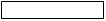                       дана

       штук                      дана

       штук10.2 Жер учаскесінің нақты барын көрсетіңіз

Укажите наличие земельных участковжыл басына

на начало года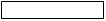 мың теңге

тысяч тенге10.2 Жер учаскесінің нақты барын көрсетіңіз

Укажите наличие земельных участковжыл соңына

на конец года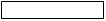 мың теңге

тысяч тенге10.3 Жер учаскесінің нақты барын көрсетіңіз жыл басына га жыл соңына га

Укажите наличие земельных участков на начало года  на конец года га жыл басына

на начало года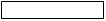 га

га10.3 Жер учаскесінің нақты барын көрсетіңіз жыл басына га жыл соңына га

Укажите наличие земельных участков на начало года  на конец года га жыл соңына

на конец года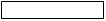 га

га10.4 Аяқталмаған құрылыстың нақты барын көрсетіңіз

Укажите наличие незавершенного строительстважыл басына

на начало года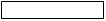 мың теңге

тысяч тенге10.4 Аяқталмаған құрылыстың нақты барын көрсетіңіз

Укажите наличие незавершенного строительстважыл соңына

на конец года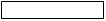 мың теңге

тысяч тенге